PATVIRTINTAVilniaus regiono plėtros tarybos 2023 m. kovo 1 d. sprendimu Nr. TS-9(Vilniaus regiono plėtros tarybos2023 m. gruodžio  21 d. sprendimo Nr. TS-59redakcija)2022–2030 M. VILNIAUS REGIONO PLĖTROS PLANASI skyriusREGIONO PLĖTROS PLANO TERITORINĖ APRĖPTIS irREGIONO ESAMOS SITUACIJOS ANALIZĖII skyriusREGIONO PLĖTROS TIKSLAI IR UŽDAVINIAI2 lentelė. Regiono plėtros tikslai ir uždaviniaiIII skyrius REGIONO PLĖTROS PLANO PAŽANGOS PRIEMONĖS3 lentelė. Pažangos priemonių suvestinėIV skyrius PAŽANGOS PRIEMONIŲ APRAŠASPIRMAS SKIRSNIS(nurodomas skirsnio eilės numeris)LT011-02-01-01 „Veiksmingų ir prieinamų švietimo paslaugų plėtra“_____________________________________________________________(nurodomas pažangos priemonės kodas ir pavadinimas)1 lentelė. Pažangos priemonės įgyvendinimo rezultato rodikliai2 lentelė. Pažangos priemonės finansavimo šaltiniai ir preliminarus pažangos lėšų poreikis*Pastaba: 2021–2027 m. ES struktūrinių fondų bendrojo finansavimo lėšų poreikis siekia 10 441 878,93 Eur, Vilniaus regionui nustatytas ES paramos lėšų intensyvumas 50 proc., Vilniaus miesto savivaldybės projektuose valstybės biudžeto bendrojo finansavimo lėšos neviršija 25 proc., kitų Vilniaus regiono savivaldybių projektuose atitinkamai neviršija 35 proc.3 lentelė. Pažangos priemonės veiklos, poveiklės ir (arba) projektai 4 lentelė. Pažangos priemonės specialieji projektų atrankos kriterijai 5 lentelė. Pažangos priemonės prioritetiniai projektų atrankos kriterijai 6 lentelė. Reikalavimai projektams7 lentelė. Kiti reikalavimai dėl pažangos priemonės įgyvendinimoANTRAS SKIRSNIS(nurodomas skirsnio eilės numeris)LT011-04-02-01 „Praeityje užterštų ir pažeistų teritorijų tvarkymas“_____________________________________________________________(nurodomas pažangos priemonės kodas ir pavadinimas)1 lentelė. Pažangos priemonės įgyvendinimo rezultato rodikliai2 lentelė. Pažangos priemonės finansavimo šaltiniai ir preliminarus pažangos lėšų poreikis3 lentelė. Pažangos priemonės veiklos, poveiklės ir (arba) projektai 4 lentelė. Pažangos priemonės specialieji projektų atrankos kriterijai 5 lentelė. Pažangos priemonės prioritetiniai projektų atrankos kriterijai 6 lentelė. Reikalavimai projektams7 lentelė. Kiti reikalavimai dėl pažangos priemonės įgyvendinimoTREČIAS SKIRSNIS(nurodomas skirsnio eilės numeris)LT011-03-03-01 „Visuomenės sveikatos paslaugų gerinimas“_____________________________________________________________(nurodomas pažangos priemonės kodas ir pavadinimas)1 lentelė. Pažangos priemonės įgyvendinimo rezultato rodikliai2 lentelė. Pažangos priemonės finansavimo šaltiniai ir preliminarus pažangos lėšų poreikis3 lentelė. Pažangos priemonės veiklos, poveiklės ir (arba) projektai 4 lentelė. Pažangos priemonės specialieji projektų atrankos kriterijai 5 lentelė. Pažangos priemonės prioritetiniai projektų atrankos kriterijai 6 lentelė. Reikalavimai projektams7 lentelė. Kiti reikalavimai dėl pažangos priemonės įgyvendinimoKETVIRTAS SKIRSNIS(nurodomas skirsnio eilės numeris)LT011-04-01-01 „Geriamojo vandens tiekimo ir nuotekų tvarkymo infrastruktūros plėtra“_____________________________________________________________(nurodomas pažangos priemonės kodas ir pavadinimas)1 lentelė. Pažangos priemonės įgyvendinimo rezultato rodikliai2 lentelė. Pažangos priemonės finansavimo šaltiniai ir preliminarus pažangos lėšų poreikis3 lentelė. Pažangos priemonės veiklos, poveiklės ir (arba) projektai 4 lentelė. Pažangos priemonės specialieji projektų atrankos kriterijai 5 lentelė. Pažangos priemonės prioritetiniai projektų atrankos kriterijai 6 lentelė. Reikalavimai projektams7 lentelė. Kiti reikalavimai dėl pažangos priemonės įgyvendinimoPENKTAS SKIRSNIS(nurodomas skirsnio eilės numeris)LT011-03-02-01 „Socialinio būsto fondo plėtra“____________________________________________________________(nurodomas pažangos priemonės kodas ir pavadinimas)1 lentelė. Pažangos priemonės įgyvendinimo rezultato rodikliai2 lentelė. Pažangos priemonės finansavimo šaltiniai ir preliminarus pažangos lėšų poreikis3 lentelė. Pažangos priemonės veiklos, poveiklės ir (arba) projektai 4 lentelė. Pažangos priemonės specialieji projektų atrankos kriterijai 5 lentelė. Pažangos priemonės prioritetiniai projektų atrankos kriterijai 6 lentelė. Reikalavimai projektams7 lentelė. Kiti reikalavimai dėl pažangos priemonės įgyvendinimoŠEŠTAS SKIRSNIS(nurodomas skirsnio eilės numeris)LT011-03-01-01 „Socialinių paslaugų infrastruktūros modernizavimas ir plėtra“____________________________________________________________(nurodomas pažangos priemonės kodas ir pavadinimas)1 lentelė. Pažangos priemonės įgyvendinimo rezultato rodikliai2 lentelė. Pažangos priemonės finansavimo šaltiniai ir preliminarus pažangos lėšų poreikis3 lentelė. Pažangos priemonės veiklos, poveiklės ir (arba) projektai 4 lentelė. Pažangos priemonės specialieji projektų atrankos kriterijai 5 lentelė. Pažangos priemonės prioritetiniai projektų atrankos kriterijai 6 lentelė. Reikalavimai projektams7 lentelė. Kiti reikalavimai dėl pažangos priemonės įgyvendinimoSEPTINTAS SKIRSNIS(nurodomas skirsnio eilės numeris)LT011-04-01-02 „Atliekų rūšiuojamojo surinkimo plėtra“_____________________________________________________________(nurodomas pažangos priemonės kodas ir pavadinimas)1 lentelė. Pažangos priemonės įgyvendinimo rezultato rodikliai2 lentelė. Pažangos priemonės finansavimo šaltiniai ir preliminarus pažangos lėšų poreikis3 lentelė. Pažangos priemonės veiklos, poveiklės ir (arba) projektai 4 lentelė. Pažangos priemonės specialieji projektų atrankos kriterijai 5 lentelė. Pažangos priemonės prioritetiniai projektų atrankos kriterijai 6 lentelė. Reikalavimai projektams7 lentelė. Kiti reikalavimai dėl pažangos priemonės įgyvendinimo__________________________________Regiono plėtros plano teritorinė aprėptis2022–2030 m. Vilniaus regiono plėtros planas skirtas visų 8 regiono savivaldybių vystymui: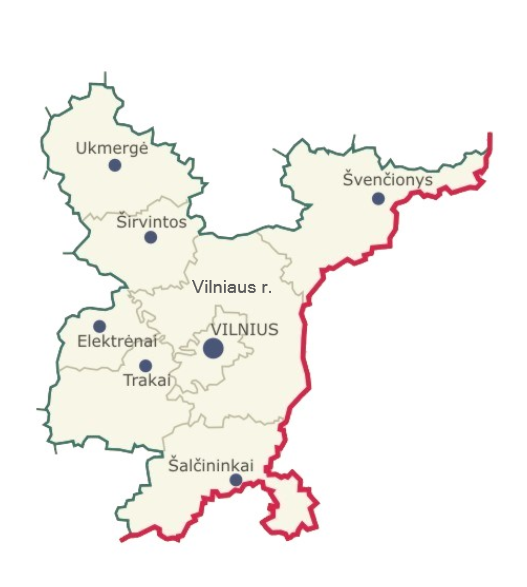 o	Elektrėnųo	Šalčininkų rajonoo	Širvintų rajonoo	Švenčionių rajonoo	Trakų rajonoo	Ukmergės rajonoo	Vilniaus miestoo	Vilniaus rajonoVILNIAUS REGIONO ESAMOS SITUACIJOS ANALIZĖRegiono problemos ir jų giluminės priežastys, sąsajos su Regionų plėtros programoje (toliau – RPP) nustatytomis pagrindinėmis regioninės plėtros problemomisProblema. Nemažėjantys ekonominiai netolygumai. Vilniaus regione demografinės tendencijos kelia naujus iššūkius ekonominei plėtrai ir gyvenimo gerovei. Skirtingai nei kituose šalies regionuose, gyventojų skaičius išlieka pakankamai stabilus ir yra linkęs augti (siekė 817 950 gyventojų 2022 m. pradžioje), tačiau, kaip ir visoje šalyje, visuomenė sensta – mažėja vaikų, jaunų ir darbingo amžiaus ir daugėja vyresnio amžiaus žmonių. Iš bendros tendencijos išsiskiria Vilniaus miesto situacija, kur vyrauja 30–39 metų amžiaus gyventojai, daugiausia jaunų, darbingo amžiaus žmonių telkiasi Vilniaus mieste ir aplink jį (2021 m.). Tai nėra būdinga kitoms šalies savivaldybėms. Minėtos amžiaus grupės koncentracija vertintina kaip ekonominis pranašumas (karjeros ir pajamų atžvilgiu). Teigiamos demografinės tendencijos, kai populiacija auga, spartina urbanizaciją bei miestų vystymąsi, skatina ekonomikos plėtrą, tačiau kartu didina išteklių naudojimą, brangina nekilnojamąjį turtą, lemia vidaus migraciją dėl geresnių gyvenimo sąlygų ir karjeros galimybių. Ekonominį potencialą atspindi ir bendrosios investicijos į ilgalaikį materialųjį turtą – 2021 m. regione jos sudaro 3,6 mlrd. Eur (nuo 2017 m. išaugo 56 proc. ir lenkia šalies vidurkį 10 proc. punktų). Siekiant subalansuotos plėtros regione, aktualu decentralizuoti ekonominį potencialą ir paslaugas, tokiu būdu mažinant disbalansą tarp centro ir atokesnių savivaldybių. Vertinant užimtumą ir darbo užmokestį, Vilniaus regione labai aukšti vidiniai ekonominiai netolygumai. Užimtumo lygis (15–64 m.) siekia 79 proc. ir viršija šalies rodiklį (2021 m.), tačiau skirtumai regiono viduje tik gilėja: didžiausia užimtų gyventojų dalis Vilniaus miesto (83 proc.) ir Vilniaus rajono (76 proc.) savivaldybėse, mažiausia dalis ir mažėjimo tendencija – Šalčininkų rajono ir Ukmergės rajono savivaldybėse (58 proc.). Pusėje regiono savivaldybių užimtumo lygis gerokai atsilieka nuo regiono ir nesiekia šalies vidurkio. Darbo užmokestis regione auga ir viršija šalies: mėnesinis darbo užmokestis, atskaičius mokesčius (neto), regione siekia 1 106 Eur (2021 m., šalies – 1 002 Eur), didžiausias Vilniaus miesto savivaldybėje (1 139 Eur), tačiau kitose regiono savivaldybėse nesiekia nei regiono, nei šalies rodiklio (mažiausias – 780 Eur Šalčininkų rajono savivaldybėje). Darbo užmokestis tarp regiono savivaldybių skiriasi iki 1,5 karto. Ryškūs vidiniai netolygumai tarp Vilniaus miesto ir kitų regiono savivaldybių neleidžia tinkamai išnaudoti turimo regiono plėtros potencialo, kuria viešųjų paslaugų kokybės problemas (socialines, sveikatos, švietimo, aplinkosaugos, judumo), gilina atskirtį.Verslumo lygis, vertinant pagal 1000-iui gyventojų tenkančių mažų ir vidutinių įmonių (MVĮ) skaičių, Vilniaus regione didesnis nei Lietuvoje (vidutiniškai 33 MVĮ, 2022 m.), tačiau ryškūs vidiniai netolygumai. Pagal savivaldybes aukščiausias verslumo lygis yra Vilniaus miesto (60), Vilniaus rajono (30) ir Širvintų rajono (22) savivaldybėse, o žemiausias – Šalčininkų rajono ir Švenčionių rajono savivaldybėse (15). Materialinės investicijos, tenkančios vienam regiono gyventojui, didžiausios šalyje (beveik 1,5 karto didesnės nei šalies vidurkis, 2021 m.) – sudaro prielaidas diegti inovacijas ir didinti našumą, tačiau regiono viduje šios investicijos skiriasi kone 5 kartus (didžiausios – Vilniaus mieste (6 610 Eur), mažiausios – Šalčininkų rajono savivaldybėje (1 333 Eur)). Veiklų koncentracija lemia netolygų ekonominį augimą, sudėtinga pritraukti investicijas nuo stipraus regiono centro atokiose teritorijose – atitinkamai tai lemia mažą įmonių konkurencingumą ir žinioms imlaus verslo trūkumą, vyrauja žemos pridėtinės vertės produkcija. Vilniaus regione nėra suformuotos bendros savivaldybių vizijos dėl pramoninių teritorijų vystymo ir neparengtas regioninis paslaugų verslui paketas. Nėra įsteigtos laisvosios ekonominės zonos, taip pat veikiančio pramonės parko. Nepakankamas infrastruktūros parengtumas ir nesukurta plataus pritaikomumo pastatų pasiūla riboja investicijų pritraukimą regione. Nepakankamai vystomos pramoninės zonos, taip pat nėra pilnai parengtų investicijoms (kai užtikrinta visa reikiama infrastruktūra) patrauklių, didesnių nei 10 ha, sklypų (2021 m. „Investuok Lietuvoje“ atlikta regiono analizė). Nėra numatyta žemės sklypų, kuriuose būtų galima vystyti gamybinei veiklai skirtus modernius bei plačiai pritaikomus pastatus, taip sudarant prielaidas investuotojams įsikurti nuomojamose patalpose. Siekiant užtikrinti regiono konkurencingumą bei patrauklumą investicijoms, svarbus savivaldybių sutarimas dėl bendros verslo skatinimo ir investicijų pritraukimo strategijos, numatant investicinės aplinkos gerinimo priemones.Vilniaus regionas išsiskiria kūrybinės ekonomikos potencialu – kūrybinių industrijų sektoriuje kuria daugiau kaip pusė (53 proc.) šalies menininkų  (daugiau kaip pusė jų gyvena Vilniaus mieste), daugiausia profesionalių kūrėjų veikia menų (dailė, muzika, dizainas) ir architektūros srityse (šalyje skaičiuojami 6 976 menininkai, iš jų Vilniaus regione – 3 717, Vilniaus mieste – 2 865). Iš 12 meno inkubatorių, veikiančių šalyje, 5 veikia regione (koncentruojasi Vilniaus mieste), kurių specializacija – architektūra, dizainas, vizualieji ir audiovizualiniai menai, kompiuterinė grafika ir animacija. Inkubavimo ir rezidavimo erdvės sudaro sąlygas ieškoti naujų idėjų ir formų, bendradarbiauti ir eksperimentuoti – tokiu būdu kuriama ekonominė vertė, formuojami visuomenės vertybiniai pokyčiai. Vertinant veiklų sklaidą, tik trečiadalis menininkų kuria Vilniuje – tai susiję su sektoriaus lankstumu ir poreikiu realizuoti idėjas, ieškoti alternatyvių erdvių (nuo didmiesčių nutolusiuose Švenčionėliuose veikia atvykusių  kūrėjų ir vietos bendruomenės iniciatyva išaugęs „Miško uostas“ – unikali vieta kurti ir reziduoti įvairių sričių menininkams). Kūrybinės industrijos regione veikia intuityviai, remiasi atskirų meno ekosistemų iniciatyvomis. Dėl koncentracijos Vilniaus mieste kūrybinių industrijų sukuriama vertė pasiekia tik dalį regiono, nutolusiuose nuo centro teritorijose trūksta šiuolaikiškų erdvių bendradarbiavimui ir tinklaveikai. Atsižvelgiant į sektoriaus kuriamą aukštą pridėtinę vertę ir darbo rinkos specifiką (jautrumas socialinėms–ekonominėms ir kūrybos sąlygoms), aktualu kurti bendradarbystės strategijas ir skatinti kūrybinę raišką regione.Vilniaus regione kultūros bei turizmo sektorių kuriama socialinė ir ekonominė vertė pasiskirsto netolygiai. Dėl nacionalinės reikšmės kultūros objektų, taip pat UNESCO pasaulio paveldo vertybių (Vilniaus istorinis centras, Kernavės archeologinė vietovė, Struvės geodezinio lanko punktai bei Trakų istorinis nacionalinis parkas, esantis preliminariame UNESCO pasaulio paveldo sąraše) regionas patrauklus tiek vietos lankytojams, tiek užsienio svečiams. 2019 m. duomenimis Vilniaus regiono apgyvendinimo įstaigose nakvojo 40 proc. šalies apgyvendinimo įstaigose apsistojusių turistų. Užsieniečiai sudarė didžiąją regiono apgyvendinimo įstaigose apgyvendintų turistų dalį (71,3 proc.). Nors turistų skaičius regione auga (vertinami duomenys iki pandemijos), tačiau didžiausia dalis turistų apsistoja Vilniaus miesto, Vilniaus rajono ir Trakų rajono savivaldybėse ir toliau regione nekeliauja, intensyviai lankoma maža dalis teritorijos, tad ekonominę naudą patiria tik dalis regiono savivaldybių. Tai rodo, kad regione nepakankamai išnaudojamas kultūros ir gamtos paveldas turizmo produktams ir verslumui skatinti. Be to, savivaldybių apklausa atskleidė, kad regione nepakankamai išvystyta viešoji turizmo infrastruktūra ir paslaugos, neužtikrinamas turizmo traukos vietovių ir turizmo objektų pasiekiamumas bei pritaikymas visų poreikiams, nesukurta bendra regiono strategija. Siekiant didinti regiono patrauklumą ir žinomumą, aktualu ieškoti bendrų kompleksiškų, inovatyvių sprendimų kultūros ir turizmo paslaugų srityje. Dėl unikalaus kultūrinio ir gamtinio konteksto regione tinkamos sąlygos vystyti rekreacinius, turistinius maršrutus, taip pat plėtoti kūrybines ir kultūrines inovacijas – startuoliams patraukli Vilniaus miesto aplinka, kur veikia meno ekosistemos, palankios sąveikauti skirtingiems sektoriams, socialinėms ir visuomeninėms inovacijoms. Sprendžiamos problemos priežastys:Neišvystytas regioninis bendradarbiavimas pritraukiant investicijas.Regione ryškus disbalansas tarp ekonominio centro ir geografiškai nutolusių savivaldybių (netolygi darbo vietų ir veiklų koncentracija), nesuformuota bendra savivaldybių vizija investicijoms pritraukti.Nesubalansuota kūrybinės ekonomikos ir turizmo plėtra.Kūrybinių industrijų sukuriama vertė tenka regiono centrui, nėra vystomos bendradarbystės strategijos. Nepakankamai išnaudojamas kultūros ir gamtos paveldas turizmui skatinti, intensyviai lankoma tik dalis regiono, nesukurta bendra regiono strategija.Problema. Neužtikrinamos vienodos galimybės įgyti išsilavinimą.Demografinės tendencijos atspindi poreikį kokybiškoms ir prieinamoms švietimo paslaugoms – situacijai įvertinti aktualiausias 0–15 m. amžiaus grupės gyventojų pokytis. Vilniaus regione, skirtingai negu kituose šalies regionuose, vaikų iki 15 metų skaičius auga (2018–2022 m. išaugo 6 proc., ir siekia 145 237 vaikus), bet išlieka ryškūs skirtumai tarp savivaldybių (2018–2022 m.): vaikų padaugėjo Vilniaus miesto (9 proc.), Vilniaus rajono (3 proc.) ir Elektrėnų (2 proc.) savivaldybėse, tačiau mažėjimas stebimas likusiose regiono savivaldybėse, iš jų didžiausias Šalčininkų rajono (-12 proc.) ir Švenčionių rajono (-13 proc.) savivaldybėse. Atitinkamai bendrojo ugdymo mokyklų mokinių skaičius regione išaugo 8 proc. (2018–2022 m.): didėjo Vilniaus miesto, Vilniaus rajono, Elektrėnų savivaldybėse ir liko stabilus arba mažėjo kitose savivaldybėse. Moksleivių pasiekimai regione, vertinant išlaikiusių brandos egzaminus dalį nuo visų laikiusių ir gavusių aukščiausius balus, artimi šalies vidurkiui ar vos jį lenkia (lietuvių kalbos ir literatūros valstybinį brandos egzaminą išlaikė 90 proc. moksleivių ir aukščiausius balus gavo 16 proc. (šalies vidurkis atitinkamai – 93 proc. ir 15 proc.), o matematikos – 69 proc. ir 6 proc. (šalies vidurkis atitinkamai 66 proc. ir 4 proc.)), tačiau tarp regiono savivaldybių rodikliai ženkliai skiriasi, dalyje nesiekia nei regiono, nei šalies vidurkio (2022 m.). Lietuvių kalbos ir literatūros valstybinį brandos egzaminą Vilniaus miesto savivaldybėje išlaikė 91 proc. moksleivių ir aukščiausius balus gavo 16 proc., Širvintų rajono savivaldybėje šie rezultatai siekia 96 proc. ir 14 proc., o Trakų rajono savivaldybėje 85 proc. ir 7 proc., Šalčininkų r. savivaldybėje 86 proc. ir 2 proc. Matematikos valstybinio brandos egzamino rezultatai taip pat atskleidžia netolygumus: aukščiausi pasiekimai Vilniaus miesto savivaldybėje (išlaikė 72 proc. moksleivių ir aukščiausius balus gavo 7 proc.), žemiausi: Elektrėnų savivaldybėje (51 proc. ir 0,7 proc.) bei Švenčionių rajono savivaldybėje (52 proc. ir 2 proc.).  Kaip vieną iš mokinių pasiekimų skirtumų regione priežasčių, galima nurodyti ugdymo poreikių netenkinančią socialinę, ekonominę ir kultūrinę (SEK) aplinką. Skurdo rizikos ir socialinės atskirties netolygumai rodo, kad egzistuoja koreliacija tarp moksleivių pasiekimų, gyvenamosios vietovės atokumo / gyventojų tankumo ir SEK aplinkos. Siekiant mažinti atskirtį ir netolygumus, regione trūksta visos dienos mokyklų, galinčių teikti ugdymosi pagalbą, išplečiant ugdymo turinį, organizuojant papildomas veiklas – aktualios investicijos ne tik į infrastruktūrą, bet ir į ugdymo turinį (inovatyvūs mokymo metodai ir šiuolaikiškos mokymo priemonės). Negalią turinčių mokinių dalis nuo mokinių, turinčių specialiųjų ugdymosi poreikių, ugdomų integruotai bendrosios paskirties mokyklose, siekia arba viršija šalies vidurkį (11,66 proc. 2022 m.), išskyrus Vilniaus miesto savivaldybę (8,98 proc.) ir Elektrėnų savivaldybę (11,15 proc.), aukščiausias rodiklis – Trakų rajono savivaldybėje (30,43 proc.) ir Švenčionių rajono savivaldybėje (26,03 proc.). Regione tik dalis mokyklų infrastruktūros pritaikyta neįgaliesiems (nepritaikyta judėti neįgaliojo vežimėliu, trūksta pandusų, liftų), todėl būtina diegti universalaus dizaino ir kitas inžinerines priemones, užtikrinant švietimo paslaugų prieinamumą judėjimo, regos, klausos ar kitą negalią turintiems asmenims.Reikšmingas aspektas, turintis įtakos mokinių akademiniams pasiekimams, yra vaikų dalyvavimas ankstyvojo ugdymo programose. Švietimo įstaigose ugdomų 3–5 metų vaikų dalis Vilniaus regione siekia 96,1 proc., tačiau tarp regiono savivaldybių stebimi netolygumai: didžiausias rodiklis yra Ukmergės rajono savivaldybėje (96,9 proc.), taip pat aukšta reikšmė Elektrėnų savivaldybėje, Vilniaus rajono savivaldybėje, Vilniaus miesto savivaldybėje ir Trakų rajono savivaldybėje (siekia nuo 95,4 iki 96,5 proc.), tačiau kitose savivaldybėse apima 92,2–94,7 proc. ir patenka tarp trečdalio šalies savivaldybių, kuriose būklė pagal šį rodiklį nuo vidutinės iki prasčiausios (2021 m.). Bendras vietų skaičius ikimokyklinio ugdymo įstaigose atskleidžia vidinius netolygumus (2021 m.): Šalčininkų rajono savivaldybėje 100 vaikų tenka 134 vietos, mažiausias rodiklis – Širvintų rajono savivaldybėje (93 vietos). Vertinant teikiamų paslaugų geografiją, tinklas nėra optimalus: dalyje savivaldybių perkrautas, dalyje – neužpildomos turimos vietos, abiem atvejais – paslaugos prieinamumas nėra užtikrinamas (t. y. regione ne visi 3–5 metų vaikai ugdomi švietimo įstaigose). Atsižvelgiant į demografines tendencijas, savivaldybėse, kuriose vaikų skaičius auga, susiduriama su būtinybe plėsti ugdymo įstaigų tinklą. Kurti racionalų įstaigų tinklą aktualu ir dėl daugiakalbės aplinkos specifikos atskirose regiono savivaldybėse. Didžiausia lenkų tautybės gyventojų dalis – Šalčininkų rajono (76,3 proc.), Vilniaus rajono (46,8 proc.), Trakų rajono (27,5 proc.) ir Švenčionių rajono (24,3 proc.) savivaldybėse (lyginant su kitomis savivaldybėmis, tai gausiausios bendruomenės šalyje), o didžiausia rusų tautybės gyventojų dalis regione – Švenčionių rajono (12,34 proc.) savivaldybėje (2021 m.). Minėtoms savivaldybėms aktualios tautinių mažumų švietimo bei ugdymo valstybine lietuvių kalba užtikrinimo visuose švietimo lygmenyse ir jo prieinamumo problemos. Daugiausia (pusė ir daugiau, lyginant su bendru savivaldybės pavaldumo mokyklų skaičiumi) nedidelių mokyklų (kuriose mokosi mažiau nei 200 mokinių) 2021 m. regione buvo Šalčininkų rajono ir Vilniaus rajono savivaldybėse (gausiau tautinių mažumų bendruomenių gyvenamos savivaldybės). Išlieka tendencija ikimokyklinį ugdymą organizuoti keliomis kalbomis, taip sudarant sąlygas ne tik rinktis mokyklą pagal norimą mokomąją kalbą, bet ir užtikrinti vaikų ugdymą arčiausiai namų esančioje įstaigoje (2020–2021 m. keliomis kalbomis buvo mokoma 55 ikimokyklinio ugdymo įstaigose). Bendrojo ugdymo mokyklų tautinių mažumų kalbomis tinklas 2018–2021 m. ženkliai nepakito. Iššūkius kelia ir sparti Vilniaus miesto drieka. Vertinant gyventojų skaičiaus pokytį neurbanizuotoje teritorijoje regione (2020 m.) išsiskiria Vilniaus miesto ir Vilniaus rajono savivaldybės – padaugėjo atitinkamai 20 tūkst. ir 7 tūkst. gyventojų (tai ryškiausias pokytis šalyje). Vilniaus mieste ir Vilniaus rajone švietimo įstaigų tinklas nėra subalansuotas: nors į priemiesčius keliasi jaunos šeimos, tačiau per porą pastarųjų dešimtmečių pastatyti tik du nauji darželiai (Vilniaus lopšelis–darželis „Bajorėlis“ ir Avižienių vaikų lopšelis–darželis). Taip pat susiduriama su nepakankamu teikiamų paslaugų pajėgumu tose savivaldybėse, kur poreikis gauti paslaugas arti namų auga dėl gyventojų migracijos į naujus mikrorajonus (pavyzdžiui, pasiekti darželį per 10 min.). Tačiau atokesnėse vietovėse dėl skurdo ir socialinės atskirties infrastruktūra nėra pakankamai išnaudojama (neleisti vaikų apsimoka ekonomiškai, nėra galimybių vežioti). Siekiant pritaikyti ikimokyklinio ugdymo paslaugas gyventojų poreikiams ir mažinti netolygumus bei atskirtį regione, yra aktualios investicijos į ikimokyklinio ugdymo paslaugų plėtrą ir prieinamumo didinimą.Neformaliojo vaikų švietimo plėtra, veiklų įvairovės ir prieinamumo didinimas sudaro tinkamas sąlygas vaikų saviraiškos ugdymui ir padeda siekti aukštesnių mokymosi rezultatų, o vaikams iš sudėtingos SEK aplinkos gali kompensuoti individualų nepalankų kontekstą. Įdiegus neformaliojo švietimo krepšelį (2016 m.) Vilniaus regione padaugėjo neformaliojo švietimo veiklose dalyvaujančių vaikų skaičius, tačiau skirtumai tarp savivaldybių nemažėja. Vertinant neformaliojo švietimo galimybėmis mokykloje ir kitur besinaudojančių mokinių dalies (proc.) pokytį regione (2018–2022 m.) atsiskleidžia paslaugos netolygumas: pusėje regiono savivaldybių rodiklis siekia 50–62 proc. (mažiausias regione Vilniaus miesto rodiklis – 49,9 proc., nors socialinis ir ekonominis kontekstas palankus aukštai ugdymo kokybei užtikrinti) ir patenka tarp trečdalio šalies savivaldybių, kuriose būklė pagal šį rodiklį prasčiausia, o didžiausia dalis mokinių – Šalčininkų rajono savivaldybėje 85 proc. (nuo 2018 m. išaugo 40 proc.). Regione susiduriama su neformaliojo švietimo prieinamumo problemomis, dalis vaikų – iš socialiai pažeidžiamų šeimų. Situacijos analizė atskleidžia, kad neformalaus ugdymo pasiūla savivaldybėse formuojama atsižvelgiant į esamą specialistų pasiūlą, vyrauja menų ir sportą bei fizinį aktyvumą skatinančios veiklos, stokojama gamtos, tyrimų dalykų būrelių pasiūlos. Neformaliojo vaikų švietimo gamtos, informacinių technologijų, techninių programų dalis sudaro iki 20 proc. nuo visų siūlomų programų, o vertinant be Vilniaus miesto – tik 6 proc. (Atvira informavimo, konsultavimo ir orientavimo sistema AIKOS, 2021 m.). Vilniaus miesto potencialas patrauklus STEAM veikloms vystyti. Siekiant pritaikyti neformaliojo švietimo paslaugas gyventojų poreikiams, sudaryti tinkamas sąlygas dalyvauti visiems vaikams, svarbu investuoti į švietimo pagalbą mokyklose, geriau tenkinti individualius mokymosi poreikius, didinti mokinių poreikius atitinkančių neformaliojo ugdymo programų pasiūlą, kad kuo daugiau mokinių dalyvautų įvairiose veiklose. Sprendžiamos problemos priežastys:Netolygiai prieinamos ugdymo paslaugos.Regione ikimokyklinio ugdymo paslaugos neatitinka gyventojų poreikių, vaikų priežiūros įstaigų tinklas nesubalansuotas. Tik dalis mokyklų pritaikyta neįgaliesiems.Nepatenkinami neformalaus švietimo poreikiai.Trūksta visos dienos mokyklų, nepakankama neformaliojo ugdymo programų pasiūla bei netolygios galimybės jomis pasinaudoti.Problema. Nepakankama socialinė įtrauktis.Nepaisant sąlyginai jauno amžiaus gyventojų sutelkties regiono centre ir miestuose, visuomenės senėjimo tendencija nėra atsveriama – šie pokyčiai skatina pritaikyti socialines paslaugas bei infrastruktūrą visų gyventojų poreikiams. Pakankamai ryškūs vidiniai regiono gyventojų amžiaus netolygumai (2022 m.): vyresnio amžiaus žmonių daugėja Širvintų rajono, Švenčionių rajono, Ukmergės rajono savivaldybėse (medianinis gyventojų amžius siekia 46–48 metus), minėtose savivaldybėse daugiau nei 20 proc. gyventojų yra vyresni nei 65 metų amžiaus. Išlaikomo amžiaus pagyvenusių žmonių koeficientas – pagyvenusių (65 metų ir vyresnio amžiaus) žmonių skaičius, tenkantis šimtui 15–64 metų amžiaus gyventojų – didžiausias Ukmergės rajono savivaldybėje (36 asmenys) ir gerokai viršija regiono bei šalies rodiklį (2022 m., regiono – 27, šalies – 31). Vertinant tendencijas, matyti, kad regione auga dienos centrų, grupinio ir savarankiško gyvenimo namų poreikis, būtinos paslaugų infrastruktūros inovacijos, leidžiančios pagerinti gyvenimo kokybę. Skurdo rizikos lygis regione siekia 15 proc. (6 proc. punktais mažesnis už šalies vidurkį, 2022 m.), tarp regiono savivaldybių šis rodiklis skiriasi daugiau negu 1,5 karto: mažiausias Vilniaus miesto savivaldybėje (14 proc.), o didžiausias Ukmergės rajono savivaldybėje (24 proc.) ir Širvintų rajono savivaldybėje (22 proc.). Kuo atokiau nuo regiono ekonominio centro, tuo rodiklis prastesnis. Asmenų, kurie jaučiasi atskirti nuo visuomenės, dalis regione siekia 8,5 proc. (vos mažesnė nei šalies vidurkis – 9,1 proc., 2018 m.), o nutolusiose teritorijose atskirti jaučiasi daugiau kaip 12 proc. apklaustųjų (tai vienas iš prastesnių rodiklių šalies mastu). Socialinių pašalpų gavėjų skaičius, tenkantis tūkstančiui gyventojų, taip pat didžiausias regiono periferinėse savivaldybėse (2021 m.): Šalčininkų rajono savivaldybėje siekia 36 asmenis (daugiau nei du kartus didesnis už regiono vidurkį), Ukmergės rajono savivaldybėje – 27 asmenis. Be to, ryškus skirtumas tarp Vilniaus miesto savivaldybės (13 asmenų) ir Vilniaus rajono savivaldybės (27 asmenys, rodiklis augo) atspindi nepakankamai išvystytą miesto ir žiedinės savivaldybės socialinę bei ekonominę jungtį. Teritoriniai regiono skirtumai žymi tiek vidinius ekonominius netolygumus, tiek nepakankamą socialinių ir kitų bendruomeninių paslaugų tinklą. Dėl socialinės atskirties sunkumus regione labiausiai patiria neįgalieji ir jų šeimos, vyresnio amžiaus žmonės bei mažiau galimybių turintys regiono gyventojai. Nors patenkintas socialinių paslaugų poreikis regione sudaro 18 proc. (2020 m., 2 proc. punktais viršija šalies vidurkį), tačiau, vertinant absoliučiais skaičiais, regione gyvena beveik ketvirtadalis šalies skurdo riziką ar socialinę atskirtį patiriančių asmenų, o socialinių paslaugų gavėjų skaičius sudaro beveik trečiadalį šalies rodiklio. Todėl itin aktuali bendruomenines paslaugas užtikrinančios infrastruktūros plėtra. Socialinio būsto poreikis regione nėra patenkinamas – siekia 42 proc. ir yra žemiausias šalyje (2020 m.). Vilniaus mieste beveik 90 proc. nėra patenkintas šeimų, auginančių tris ar daugiau vaikų ir (ar) vaikų, kuriems nustatyta nuolatinė globa ir neįgaliųjų, socialinio būsto poreikis (prasčiausias rodiklis šalyje, 2020 m.). Socialinio būsto labiausiai trūksta neįgaliesiems, taip pat jaunoms ir daugiavaikėms šeimoms. Asmenų (šeimų), įrašytų į laukiančių paramos būstui išsinuomoti sąrašus, skaičius (2020 m.) didžiausias Vilniaus miesto savivaldybėje (1 717), o mažiausias – Širvintų rajono savivaldybėje (56), iš jų šeimų, auginančių tris ar daugiau vaikų ir (ar) vaikų kuriems nustatyta nuolatinė globa ir neįgaliųjų – daugiausia Vilniaus miesto savivaldybėje (432), mažiausiai – Ukmergės rajono savivaldybėje (12). Dėl ribotų finansinių galimybių socialinio būsto nuomos Vilniaus miesto savivaldybėje gali tekti laukti iki 30 metų, kitose regiono savivaldybėse – iki 20 metų. Socialinio būsto prieinamumo problemas lemia ir nekilnojamojo turto kainos rinkoje: vidutinė kaina už parduodamo buto kvadratinį metrą Vilniaus mieste siekia 2 146 Eur ir yra didžiausia regione, mažiausia Švenčionių rajone – 237 Eur, kitose savivaldybėse nuo 1 069 iki 597 Eur (2020 m.). Socialinio būsto plėtros galimybes, įsigyjant būstus, riboja mažas parduodamų būstų kiekis (išskyrus Vilniaus miestą), taip pat savivaldybių finansinės galimybės. Regione būtina didinti socialinio būsto prieinamumą, mažinti teritorinius skirtumus ir taip pagerinti nepalankias sąlygas patiriančių asmenų gyvenimo kokybę.Vilniaus regione netolygiai išvystytos ir prieinamos savalaikės ir efektyvios sveikatos prevencijos, diagnostikos bei gydymo paslaugos. Duomenys apie išvengiamą mirtingumą (tai mirtingumas nuo ligų, kurias sąlygoja nesamos ar neveiksmingos prevencinės priemonės ir (ar) ne laiku atlikta diagnostika, ir (ar) neefektyvus gydymas) leidžia įvertinti asmens sveikatos priežiūros veiksmingumą. Standartizuotas prevencinėmis priemonėmis išvengiamas mirtingumas Vilniaus regione siekia 288 atvejus 100 tūkst. gyventojų (2020 m.) ir yra mažesnis už šalies vidurkį, tačiau žymūs vidiniai netolygumai tarp savivaldybių: mažiausias rodiklis Vilniaus miesto savivaldybėje – 249, aukščiausias Ukmergės rajono savivaldybėje – 434 (gerokai viršia šalies vidurkį). Rodiklio netolygumai atskleidžia, kad atokesnėse nuo miestų vietovėse mirtingumas dėl išvengiamų priežasčių yra didesnis. Vertinant absoliučiais skaičiais, išvengiamas mirtingumas regione yra didžiausias šalyje – beveik trečiadalis šalies rodiklio, Vilniaus mieste – šeštadalis šalies rodiklio. Neigiamos įtakos turi pajėgumų trūkumas, perkrautas sveikatos paslaugų tinklas, ilgos eilės, dėl kurių laiku negaunama sveikatos specialistų pagalbos. Vilniaus regione beveik penktadalis gyventojų dėl ilgų eilių pas gydytojus negauna tinkamų sveikatos priežiūros paslaugų (2019 m.). Vilniaus teritorinės ligonių kasos duomenimis (2021 m.), paslaugų laukimo eilės susidaro dėl gydytojų atostogų, gydytojų darbo ne visu etatu ir didelio pacientų skaičiaus. Daugiausia paslaugų, kurių laukimo trukmė viršija siektiną normą, yra VšĮ Vilniaus universiteto ligoninėje Santaros klinikose (39), VšĮ Centro poliklinikoje (29), VšĮ Antakalnio poliklinikoje (22) ir VšĮ Vilniaus rajono centrinėje poliklinikoje (18).Tai rodo, kad regione būtinos investicijos, skirtos gerinti sveikatos paslaugų kokybę ir prieinamumą, efektyvinti prevenciją. Vienas iš asmens sveikatos sistemos kokybės vertinimo rodiklių yra hospitalizacija dėl ligų, kurios gali būti išgydytos pirminėje asmens sveikatos priežiūros grandyje (kitaip – ambulatoriškai valdomų ligų). Nors Vilniaus regione išvengiamų hospitalizacijų, tenkančių tūkstančiui gyventojų, skaičius (2018 m.) lyginant su bendru šalies vidurkiu yra sąlyginai geras (mažesnis, Lietuvoje – 32,47, regione – 26,48), išlieka ženklūs teritoriniai netolygumai tarp savivaldybių. Geriausia situacija Vilniaus rajono savivaldybėje (20,3), žemiausiu rodikliu išsiskiria Šalčininkų rajono savivaldybė (55,4). Kokybiškos ir prieinamos pirminės sveikatos priežiūros paslaugos yra būtina sąlyga siekiant išvengti nebūtinų hospitalizacijų, todėl regione aktualu stiprinti pirminės sveikatos priežiūros (PSP) grandį (įskaitant psichikos sveikatą), teikiančią visapusišką, tęstinę ir koordinuotą priežiūrą, tai, be kita ko, reikšmingai prisidėtų ir prie ligų prevencijos gerinimo. Vilniaus regione trūksta kokybiškų, prieinamų slaugos ir priežiūros (pagalbos) paslaugų, teikiamų ne tik įstaigose, bet ir namuose. Paliatyvios pagalbos, globos, slaugos ir palaikomojo gydymo lovų skaičius, tenkantis tūkstančiui gyventojų, yra mažiausias šalyje ir siekia 1,83 (šalies vidutinis rodiklis – 2,19, 2019 m.), mažiausias rodiklis Vilniaus rajono savivaldybėje (1,4), didžiausias – Širvintų rajono savivaldybėje (3). Atkreiptinas dėmesys, kad Vilniaus regione asmenų, gavusių slaugos paslaugas namuose, palyginti su visais regione slaugos paslaugas gavusiais asmenimis, dalis (39 proc.) yra viena mažiausių šalyje (ir nesiekia šalies vidurkio 45 proc., 2019 m.). Taip pat fiksuojami ženklūs netolygumai tarp savivaldybių (20 proc. Šalčininkų rajono savivaldybėje, 60 proc. – Švenčionių rajono ir Vilniaus rajono savivaldybėse). Regione aktualu plėsti asmens sveikatos paslaugų įstaigų bei integralios pagalbos paslaugų užtikrinimą asmenims, kurie negali pasirūpinti savimi (senyvo amžiaus ir darbingo amžiaus neįgalių asmenų socialinė globa ir slauga namuose; neįgalių vaikų socialinė globa ir slauga namuose (įtraukiant ir vaikų ugdymą); paliatyvioji pagalba, šeimos narių konsultavimas (pagalba prižiūrint patiems)). Svarbu plėtoti ilgalaikės priežiūros paslaugų sistemą, pritaikyti ir modernizuoti tam reikalingą infrastruktūrą. Siekiant didinti regiono gyventojų sveikatos atsparumą grėsmėms, svarbu užtikrinti kokybiškas prevencijos priemones ir gerinti sveikatos raštingumą. Vilniaus regiono gyventojų, per paskutinius 12 mėn. vartojusių narkotines ir psichotropines medžiagas, dalis viršija Lietuvos vidurkį ir yra viena didžiausių šalyje (Vilniaus regione 3,5 proc., Lietuvos vidurkis – 3,1 proc., 2016 m.). Miestuose ši problema opesnė dėl gyvenimo būdo ir aplinkos (didesnis narkotinių ir psichotropinių medžiagų prieinamumas, sudėtingesnė kriminogeninė situacija). Ketvirtadalis visų apsinuodijimų narkotikais ir psichodisleptikais šalyje registruota Vilniaus miesto savivaldybėje (2020 m.). Tai liudija apie nepakankamą gyventojų psichikos sveikatos stiprinimą, neišplėtotą psichoaktyviųjų medžiagų ir kitų priklausomybę sukeliančių veiksnių kontrolę bei vartojimo prevenciją. Stiprintinas visuomenės sveikatos biurų vaidmuo žalingų įpročių prevencijoje, skiriant dėmesį krizių sprendimui tikslinėse grupėse. Gyventojų sveikatinimo poreikių tenkinimas yra vienas iš gyvenimo kokybės elementų. Nepakankamas įvairių amžiaus grupių gyventojų fizinis aktyvumas lemia sveikatos problemas. Aktyvia laisvalaikio veikla daugiau kaip tris kartus per savaitę, mažiausiai 10 min. be pertraukos, užsiima kiek daugiau nei 40 proc. gyventojų – tai vienas žemesnių rodiklių lyginant su kitais regionais (2019 m.). Sporto varžybų ir sveikatingumo renginių dalyvių skaičius, tenkantis 1000 gyventojų, yra vienas iš žemiausių šalyje (Vilniaus regione – 135, Lietuvos vidurkis – 249, 2019 m.). Atkreiptinas dėmesys į ženklius netolygumus tarp savivaldybių: žemiausias gyventojų aktyvumas pastebimas Vilniaus rajono savivaldybėje (108), didžiausias – Širvintų rajono savivaldybėje (222). Siekiant tolygaus gyventojų įsitraukimo į fizinio aktyvumo, sporto bei sveikatingumo veiklas, būtinos investicijos į integruotas ir inovatyvias visuomenės sveikatos priežiūros paslaugas, orientuotas į sveikatos stiprinimą ir sveikų bendruomenių kūrimą.Sprendžiamos problemos priežastys:Gyventojų poreikių neatitinkančios socialinės paslaugos.Dėl netolygiai išvystytų socialinių paslaugų bei infrastruktūros trūkumo neužtikrinami vyresnio amžiaus žmonių, neįgaliųjų, mažiau galimybių turinčių gyventojų poreikiai. Socialinio būsto trūkumas.Socialinio būsto fondas nėra pakankamas ir tolygiai prieinamas nepalankiomis sąlygomis gyvenančių asmenų integracijai užtikrinti.Gyventojų poreikių netenkinančios sveikatos paslaugos ir nepakankamas dėmesys sveikatinimui.Neužtikrinamos gyventojų poreikius atitinkančios, kokybiškos sveikatos paslaugos ir priežiūros (pagalbos) paslaugos namuose, trūksta veiksmingų prevencijos priemonių. Nepakankamai formuojami sveikos gyvensenos įgūdžiai visose amžiaus grupėse.Problema. Nepakankamai tvari gyvenamoji aplinka.Didėjant miestų gyventojų skaičiui ir spartėjant miestų driekai, auga miesto ekosistemų teikiamų paslaugų (pvz., oro valymas, temperatūros reguliavimas, potvynių ir poplūdžių švelninimas) poreikis. Skurstant ekosistemų biologinei įvairovei, intensyvėja klimato kaitos padariniai miesto aplinkoje. Regione nepralaidžių dangų ir žaliosios infrastruktūros plotų santykis 1500 gyv. / km2 ir didesnio tankumo teritorijoje (2018–2021 m.) nėra optimalus – sudaro 5/5 (t. y. neatitinka optimalaus Lietuvos teritorijos žemės naudmenų plotų santykio, kurį sudaro 60 proc. natūralios naudmenos ir 40 proc. intensyvaus naudojimo antropogeninės naudmenos). Gamtinių (natūralių ir pusiau natūralių) teritorijų daugiausia prarado Vilniaus miesto (3,7 tūkst. km2) ir Vilniaus rajono (3,2 tūkst. km2) savivaldybės (pokytis vienas iš didžiausių šalyje, 2012–2018 m.). Miestuose vyrauja ir vis dar yra teikiama pirmenybė nelaidžių dangų įrengimui, neskiriamas pakankamas dėmesys įrengti potvynius, poplūdžius, karščio bangas mažinančius žaliosios infrastruktūros elementus (lietaus sodus, dirbtines pelkes, natūralios paklotės želdinių juostas, apželdintus stogus ir kt.). Todėl reikalinga plėtoti žaliąją infrastruktūrą urbanizuotoje aplinkoje: įgyvendinti gamtinio karkaso sprendinius, susijusius su žaliosios infrastruktūros plėtra urbanizuotose teritorijose, prioritetą teikiant apleistų teritorijų pertvarkymui, paverčiant šias teritorijas žaliosiomis jungtimis, rekreacijos zonomis, oro taršos mažinimo elementais, ekonominę ir socialinę naudą teikiančiais objektais.Vilniaus regione daug potencialių taršos židinių, kai kuriuose jų ūkinė veikla nutraukta, objektai apleisti, nenaudojami ir neprižiūrimi. Potencialių taršos židinių tankumas (vnt. / km2, 300 gyv. / km2 ir didesnio tankumo ir aplinkinėje teritorijoje iki 2 km) siekia 0,81 ir tai prasčiausias rodiklis šalyje (šalies vidutinė reikšmė 0,64, 2021 m.). Didžiausia ekonominės veiklos koncentracija ir kartu tarša – Vilniaus miesto ir Vilniaus rajono savivaldybėse, kur urbanizuotos teritorijos plotas didžiausias regione, užima atitinkamai 146 km2 ir 70 km2  (arba 36 proc. ir 3 proc. savivaldybės teritorijos ploto, regiono urbanizuota teritorija apima 364 km2). Ypač svarbu sutvarkyti patvariaisiais organiniais teršalais užterštas teritorijas, nes šios medžiagos, sukeldamos kancerogeninį ir toksinį poveikį, itin neigiamai veikia žmonių sveikatą ir aplinką, ilgai nesuyra, kaupiasi aplinkoje ir mitybos grandinėje, sklinda toli nuo pirminio šaltinio. Reikalinga tvarkyti kasybos darbais pažeistas teritorijas bei likviduoti (rekultivuoti) praeityje cheminėmis medžiagomis užterštas teritorijas (įvairių naftos produktų bazių, technikos kiemų, degalinių, trąšų ir pesticidų sandėlių, nelegalių sąvartynų / šiukšlynų ir kt.), prioritetą teikiant urbanizuotoms ar šalia jų esančioms ir saugomoms teritorijoms, kurios turi didžiausią potencialą tarnauti visuomenės reikmėms, t. y. po sutvarkymo tapti rekreacijai, sportui ir socialiniam gyvenimui tinkamomis erdvėmis. Užterštų be valymo nuotekų (buitinių, gamybinių ir komunalinių) Vilniaus regione į gamtinę aplinką (paviršinius vandenis) nėra išleidžiama (2021 m., Vidurio ir Vakarų Lietuvos regione tokių nuotekų išleidžiama 1 150 tūkst. m3 per metus). Nepakankamai išvalytų nuotekų, išleistų į gamtinę aplinką, dalis 2017–2021 m. sumažėjo nuo 51 iki 29 proc., tačiau skaitine reikšme išlieka pastovi, apie 43  mln. m3 (daugiausia tokių nuotekų regione išleidžia Vilniaus miesto ir Trakų rajono savivaldybės, minėtu laikotarpiu ši dalis nekito, apie 95 proc. nuo susidariusių nuotekų savivaldybėje). Ne visose Vilniaus regiono tankiai apgyvendintose teritorijose (aglomeracijose) susidariusios nuotekos tvarkomos centralizuotai. Gyventojų, kurie aprūpinami centralizuotai teikiamomis nuotekų tvarkymo paslaugomis, dalis regione sudaro 82 proc. (šalies vidurkis 76 proc., 2020 m.), tačiau itin ryškūs netolygumai tarp savivaldybių: Vilniau mieste rodiklis siekia 99 proc., o Šalčininkų rajono savivaldybėje – 30 proc. Gyventojai taip pat nepakankamai aprūpinami centralizuotai tiekiamu kokybišku geriamuoju vandeniu. Nors gyventojų, kurie naudojasi geriamojo vandens tiekimo paslaugomis, dalis siekia 86 proc. (3,5 proc. punkto viršija šalies vidurkį, 2020 m.), bet skirtumai tarp savivaldybių dideli: Vilniaus mieste paslauga prieinama 99,9 proc. gyventojų, o Vilniaus rajono savivaldybėje tik 39 proc. (2021 m.), Šalčininkų rajono savivaldybėje – 43 proc. gyventojų. Savivaldybės investuoja kasmet į geriamojo vandens tiekimo ir nuotekų tvarkymo paslaugų gerinimą, tačiau poreikis išlieka didelis, ypač atokesnėse nuo centro teritorijose. Todėl aktualios investicijos į geriamojo vandens tiekimo ir nuotekų tvarkymo paslaugų kokybės ir prieinamumo didinimą.Vilniaus regione susidarančių atliekų kiekis mažėja ir siekia 351 kg vienam gyventojui (2021 m., nuo 2018 m. sumažėjo 40 kg). Didžioji dalis komunalinių atliekų susidaro Vilniaus mieste (daugiau kaip 60 procentų visų regione susidarančių atliekų) bei Vilniaus rajono savivaldybėje (virš 15 procentų susidarančių atliekų). Tačiau perdirbtų ir panaudotų pakartotinai komunalinių atliekų dalis regione sudaro tik 35 proc. (1,3 karto atsilieka nuo šalies vidurkio, beveik prasčiausias rodiklis tarp regionų – antras nuo galo), tuo pačiu auga pašalintų komunalinių atliekų dalis ir kiekis (2021 m. sudarė 18 proc. ir 49 911 t, nuo 2018 m. išaugo beveik 4 proc. punktais). Šalinimas sąvartynuose yra pagrindinis šiltnamio efektą sukeliančių dujų (ŠESD, daugiausiai metano) išmetimo šaltinis. Siekiant sumažinti atliekų sektoriuje išmetamų ŠESD ir užtikrinti efektyvesnį atliekų tvarkymą, būtina didinti pakartotinį naudojimą, pirminį rūšiavimą atliekų susidarymo vietoje, mažinti biologiškai skaidžių atliekų šalinimą sąvartynuose, didinti paruošimą pakartotiniam naudojimui ir perdirbimą, modernizuoti biologinio apdorojimo įrenginius. Siekiant įgyvendinti žiedinės ekonomikos tikslus, būtina užtikrinti atliekų (ypač tinkamų paruošti pakartotiniam naudojimui, maisto (virtuvės), antrinių žaliavų, tekstilės, pavojingų, didelių gabaritų ir kitų atliekų) surinkimo infrastruktūros įrengimą arti gyvenamosios vietos, taip pat didinti gyventojų aplinkosauginį sąmoningumą, šviesti kaip teisingai rūšiuoti susidarančias atliekas. Regione trūksta visuomenei suprantamos ir prieinamos, patikimos ir argumentuotos priimti sprendimams įvairiu lygiu informacijos apie antropogeninį poveikį aplinkai ir aplinkos būklę, pokyčius. Priešlaikinių mirčių, priskiriamų ilgalaikiam kietųjų dalelių KD2,5 poveikiui, tenkančių 100 000 gyv., rodiklis yra vienas iš prasčiausių tarp regionų (2019 m.)  ir siekia 96 (šalies – 90), o vertinant absoliučiais skaičiais – tai daugiau nei trečiadalis visų mirčių. Aktualu stiprinti savivaldybių aplinkos oro monitoringą, siekiant gauti išsamią informaciją apie savivaldybių teritorijų (ypač tankiai apgyvendintų, kuriose daug individualiai šildomų namų ūkių (būstų), vykdoma tam tikra ūkinė veikla), oro kokybę ir informuoti apie ją visuomenę, planuoti ir įgyvendinti vietines aplinkosaugos priemones. Dėl seno, nepatrauklaus viešojo transporto didžioji dalis Vilniaus regiono gyventojų vis dar linkę rinktis asmeninius automobilius. Dėl maršrutų tvarkaraščių nesuderinamumo tarpusavyje, nepakankamai patraukliai pateikiamos informacijos, auga poreikis keliauti ne viešuoju, o asmeniniu transportu. Individualių lengvųjų automobilių skaičius, tenkantis tūkstančiui gyventojų, Vilniaus regione išaugo 16,5 proc. nuo 352 (2015 m.) iki 422 (2020 m.). Vilniaus regione 40 proc. visų gyventojų kelionių vyko lengvuoju automobiliu ir tik 23 proc. viešuoju transportu (2019 m.).Regiono gyventojai, nesinaudojantys viešojo transporto paslaugomis, nurodė veiksnius, kurie paskatintų keliauti viešuoju transportu, svarbiausi šie: mažesnė kaina (41 proc.), patogumas ir švara (41 proc.), dažnesni reisai (36 proc.). Vertinant situaciją bendrai, viešasis transportas nepatrauklus dėl jo eksploatacinių parametrų: greičio, nepakankamai efektyvių miesto eismo valdymo priemonių, autobusų juostų, intelektinių transporto (eismo valdymo) sistemų, kurias būtina modernizuoti siekiant didinti viešojo transporto konkurencingumą. Regione tik Vilniaus miestas turi parengęs darnaus judumo planą, kuriame suplanuota fizinės infrastruktūros plėtra, sujungiant inžinerinius, informacinių technologijų, ryšio priemonių, srautų valdymo, duomenų apdorojimo ir kitus sprendinius. Vilniaus miesto autobusų parkas yra pakankamai naujas – vidutinis eksploatuojamų transporto priemonių amžius yra 6,3 metų, tačiau 77,5 proc. Vilniaus autobusų parko sudaro dyzelinu varomos transporto priemonės, o alternatyviais degalais – 22,5 proc. (SGD – 21,5 proc., elektra – 1 proc.). Vilniaus troleibusų parkas, nors ir ekologiškiausia Vilniaus miesto viešojo transporto dalis, yra pasenęs – 72 proc. visų troleibusų yra senesni nei 15 metų (Vilniaus miesto viešojo transporto atnaujinimo galimybių studija, 2020 m.). Transporto priemonės atnaujinamos pagal kiekvienos savivaldybės ar vežėjo pajėgumus. Lėtai atnaujinami regiono miestų viešojo transporto parkai nėra draugiški aplinkai. Regiono savivaldybių bendradarbiavimo trūkumas ir mažas gyventojų tankis turi įtakos nepakankamam viešojo transporto paslaugos prieinamumui nuo regiono centro nutolusiose teritorijose. Gyventojų dalis, kuriems sudaryta galimybė naudotis viešuoju transportu tinkamu laiku, regione sudaro 88 proc. ir viršija šalies vidurkį (77 proc.), tačiau atokesnėse nuo centro savivaldybėse šis rodiklis siekia tik 50 proc. (2019 m.). Regione aktualu investuoti į aplinkai draugiško viešojo transporto infrastruktūros atnaujinimą (ekologiškas transporto priemones), taip mažinant oro taršą ir skatinant alternatyvaus kuro naudojimą. Atsižvelgiant į besikeičiančias demografines tendencijas (senėjančią visuomenę, gyventojų miestuose didėjimą) transporto sistemą reikia formuoti taip, kad ji prisitaikytų prie besikeičiančių sąlygų ir mobilumo poreikių, būtų prieinama visoms socialinėms grupėms ir atitiktų jų poreikius, kartu užtikrinant bazinių viešųjų paslaugų prieinamumą bei saugumą, nedidinant ŠESD ir kitų aplinkos taršos emisijų.Vilniaus regione susisiekimo paslaugas teikiančių privačių ir regiono savivaldybėms priklausančių vežėjų elektroninės bilietų pardavimo sistemos nėra tarpusavyje suderintos, todėl keleiviai turi pirkti atskirus bilietus kiekvienam savo kelionės etapui. Vilniaus regione tik Vilniaus miestas turi vieno bilieto sistemą (leidžiančią suplanuoti kelionę nuo pradžios iki pabaigos taško, įskaitant persėdimus į skirtingas transporto rūšis). Regione nepakankamai išvystytos automobilių statymo ir persėdimo į viešąjį transportą sistemos. Viešosios elektromobilių įkrovimo stotelės įrengtos tik didžiuose miestuose, didesnių miestų centruose, šalia pagrindinių valstybinės reikšmės kelių. Miestų miegamuosiuose, ypač daugiabučių namų mikrorajonuose, ir vietinės reikšmės keliuose viešoji elektromobilių įkrovimo infrastruktūra nesukurta. Neišnaudojamas viešojo transporto potencialas apsunkina regiono pasiekiamumą, ypač užtikrinant mobilumą socialiai pažeidžiamoms gyventojų grupėms, kurios neturi galimybės (finansinės ar kt.) naudotis asmeniniu automobiliu. Aktualu kurti vieningą viešojo transporto sistemą regione, įrengti modernaus daugiarūšio transporto infrastruktūros tinklus, pereiti prie mažai taršaus mobilumo, užtikrinti didesnį viešojo transporto prieinamumą bei patikimumą.Regiono keliuose ir gatvėse žūsta ar sužeidžiama daugiausiai žmonių šalyje – 23 proc. visų žuvusių ir 25 proc. visų sužeistųjų (nuo 2014 m. iki 2019 m. regione sužeistųjų kelių eismo įvykiuose skaičius išaugo 10 proc.). Viena iš žūčių regiono keliuose priežasčių, yra prasta kelių būklė, taip pat modernių eismo saugos ir eismo reguliavimo priemonių trūkumas Nors dviračių takų ilgis regione auga (nuo 2017 m. iki 2021 m. pailgėjo 53 proc., kai šalyje vidutiniškai 45 proc.), tačiau kelionių dviračiais ir kitomis bemotorėmis transporto priemonėmis dalis bendroje kelionių struktūroje užima sąlyginai mažą dalį (tik 4 proc. pasirinktų kelionių Vilniaus regione keliaujama bevariklėmis transporto priemonėmis (trečias nuo galo rodiklis tarp regionų), šalies vidurkis – 5 proc., 2019 m.). Tai rodo, kad dviračių takai neatliepia gyventojų poreikių. Dviračių takų infrastruktūra nepatraukli darniam judumui, be to, regione nepakankamai plėtojamos priemonės, kurios leistų derinti dviračių transportą su kitomis transporto rūšimis. Siekiant paskatinti keliauti dviračiais ir kitomis bemotorėmis transporto priemonėmis, aktualu įrengti patogias stovėjimo aikšteles, dviračių saugojimo vietas, saugius dviračių ir pėsčiųjų takus, atsižvelgiant į lankytinas vietas ir turizmo objektų pasiekiamumą, diegti eismo saugos priemones.Sprendžiamos problemos priežastys:Gyventojų poreikių neatitinkančios komunalinės paslaugos.Dėl netolygiai išvystytos infrastruktūros neužtikrinamos gyventojų poreikius atitinkančios komunalinės paslaugos. Atliekų, vandentiekio, nuotekų surinkimo sistemos veikia vis dar pakankamai teršdamos aplinką.Neigiamas žmogaus veiklos poveikis aplinkai.Neužtikrinama efektyvi aplinkos oro monitoringo sistema. Miestuose ir jų gretimoje aplinkoje prarandamos teritorijos, kuriose vyrautų natūralūs gamtiniai procesai, mažėja želdinių ir kitų žaliosios infrastruktūros įrengimui tinkamų ar reikalingų teritorijų. Nesutvarkytos praeityje užterštos ir pažeistos urbanizuotos teritorijos neigiamai veikia aplinką ir žmonių sveikatą.Neišvystyti darnūs keliavimo būdai.Neintegruota ir nepatraukli viešojo transporto sistema, nekoordinuotai vystomas darnaus judumo infrastruktūra, nesudaromos sąlygos keliauti aplinkai draugiškais būdais.1 lentelė. Regiono problemos ir jų giluminės priežastys, sąsajos su RPP nustatytomis pagrindinėmis regioninės plėtros problemomisFunkcinės zonos, tikslinės teritorijos ir integruoto vystymo teritorijos Vilniaus regiono ekonominio potencialo vystymo funkcinė zona numatoma suformuoti Vilniaus apskrities teritorijoje ir sutaps su savivaldybių ribomis. Planuojama, kad funkcinė zona apims tris sritis: judumą, turizmą bei kūrybinę ekonomiką (kūrybinių industrijų iniciatyvas). Turizmo potencialo vystymo zona jungs visas 8 regiono savivaldybes (Elektrėnų, Šalčininkų r., Širvintų r., Švenčionių r., Trakų r., Ukmergės r., Vilniaus m. ir Vilniaus r.), vieningoje viešojo transporto sistemoje planuoja dalyvauti 7 regiono savivaldybės (Elektrėnų, Šalčininkų r., Širvintų r., Švenčionių r., Ukmergės r., Vilniaus m. ir Vilniaus r.), kūrybinių industrijų – 4 regiono savivaldybės (Elektrėnų, Šalčininkų r., Švenčionių r. ir Vilniaus r.). Funkcinė zona formuojama teritoriniams netolygumams mažinti, siekiant sudaryti palankias sąlygas panaudoti regiono investicijų pritraukimo potencialą ir kurti darbo vietas, pasitelkiant turimus išteklius turizmo ir kūrybinės ekonomikos, judumo (susisiekimo) srityse.Vilniaus miesto plėtra suplanuota kartu su priemiesčiais (Trakų rajono ir Vilniaus rajono savivaldybių teritorijos) ir apims švietimą, judumą, miesto viešųjų erdvių infrastruktūros plėtrą bei išmaniųjų technologijų diegimą.Regiono stiprybių, silpnybių, galimybių ir grėsmių (toliau – SSGG) analizėProblema. Nemažėjantys ekonominiai netolygumai.Problemos priežastis. Neišvystytas regioninis bendradarbiavimas pritraukiant investicijas.Nustatyti SSGG ryšiai: stabili jaunų ir darbingo amžiaus žmonių dalis regione, taip pat patraukli kultūrinė, socialinė ir ekonominė aplinka, leidžianti pritraukti ir išlaikyti talentus, sudaro prielaidas mažinti aukštus vidinius ekonominius netolygumus, decentralizuoti ekonomines veiklas ir kurti bendrą regiono viziją verslo potencialui panaudoti ir trūkstamai infrastruktūrai parengti, kartu švelninant riziką dėl brangaus nekilnojamojo turto. Gerėjanti šalies aplinka inovatyvių verslų kūrimui mažina grėsmę dėl kintančios valstybės politikos, skatina regioną panaudoti turimą potencialą.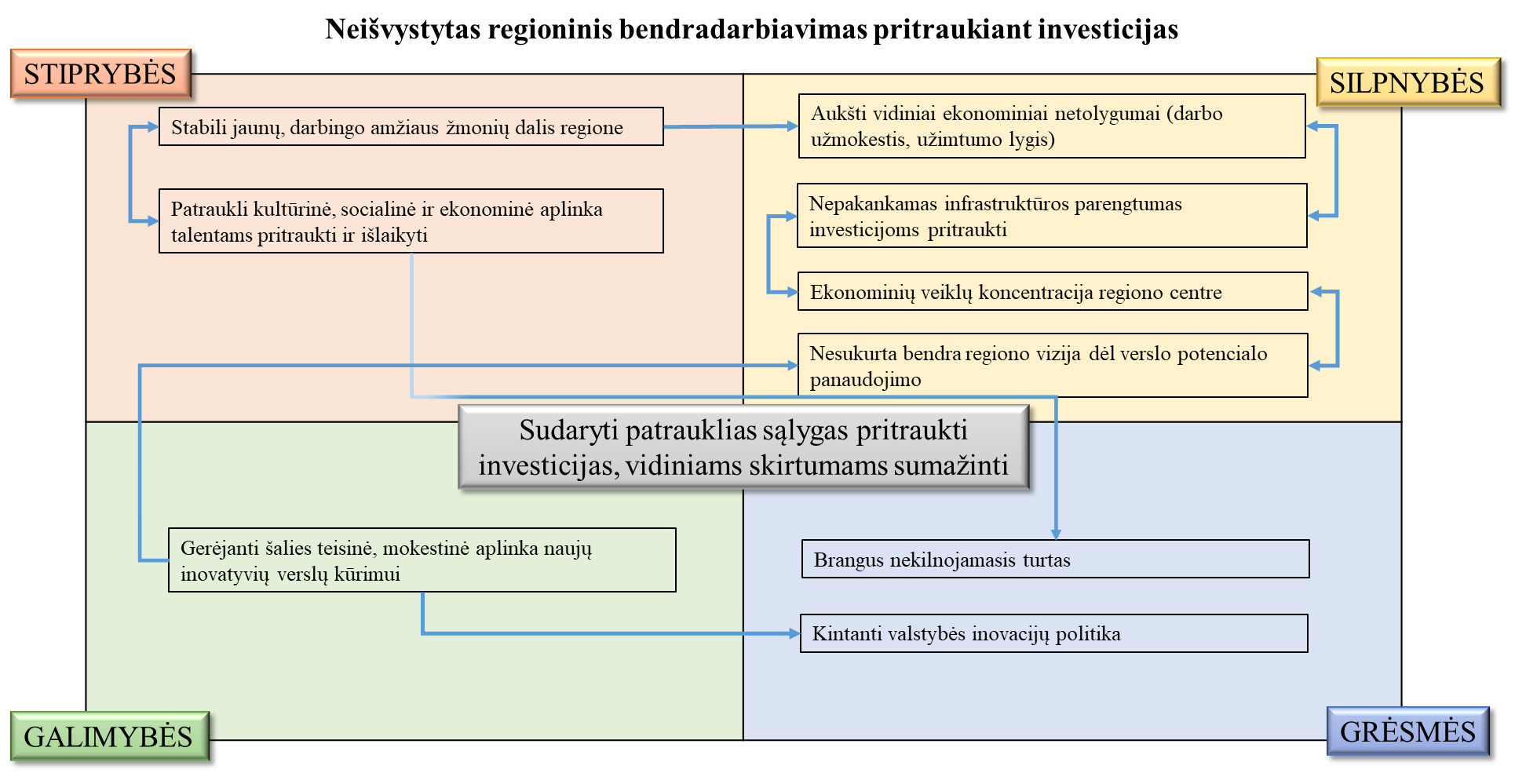 Problemos priežastis. Nesubalansuota kūrybinės ekonomikos ir turizmo plėtra.Nustatyti SSGG ryšiai: didėjantis valstybės dėmesys kūrybiškumo skatinimui, tvariai ir socialiai atsakingai ekonomikai, sudaro prielaidas, pasitelkiant regiono patrauklumą turistams ir menininkams, stiprinti regioninį bendradarbiavimą ir lyderystę kūrybinės ekonomikos ir turizmo srityse, pritaikyti viešojo turizmo infrastruktūrą lankytojų poreikiams. Tai didintų atsparumą nepalankiems veiksniams ir leistų išlaikyti turizmo sektoriaus konkurencingumą, ieškoti naujų galimybių kūrybinių industrijų rinkoje.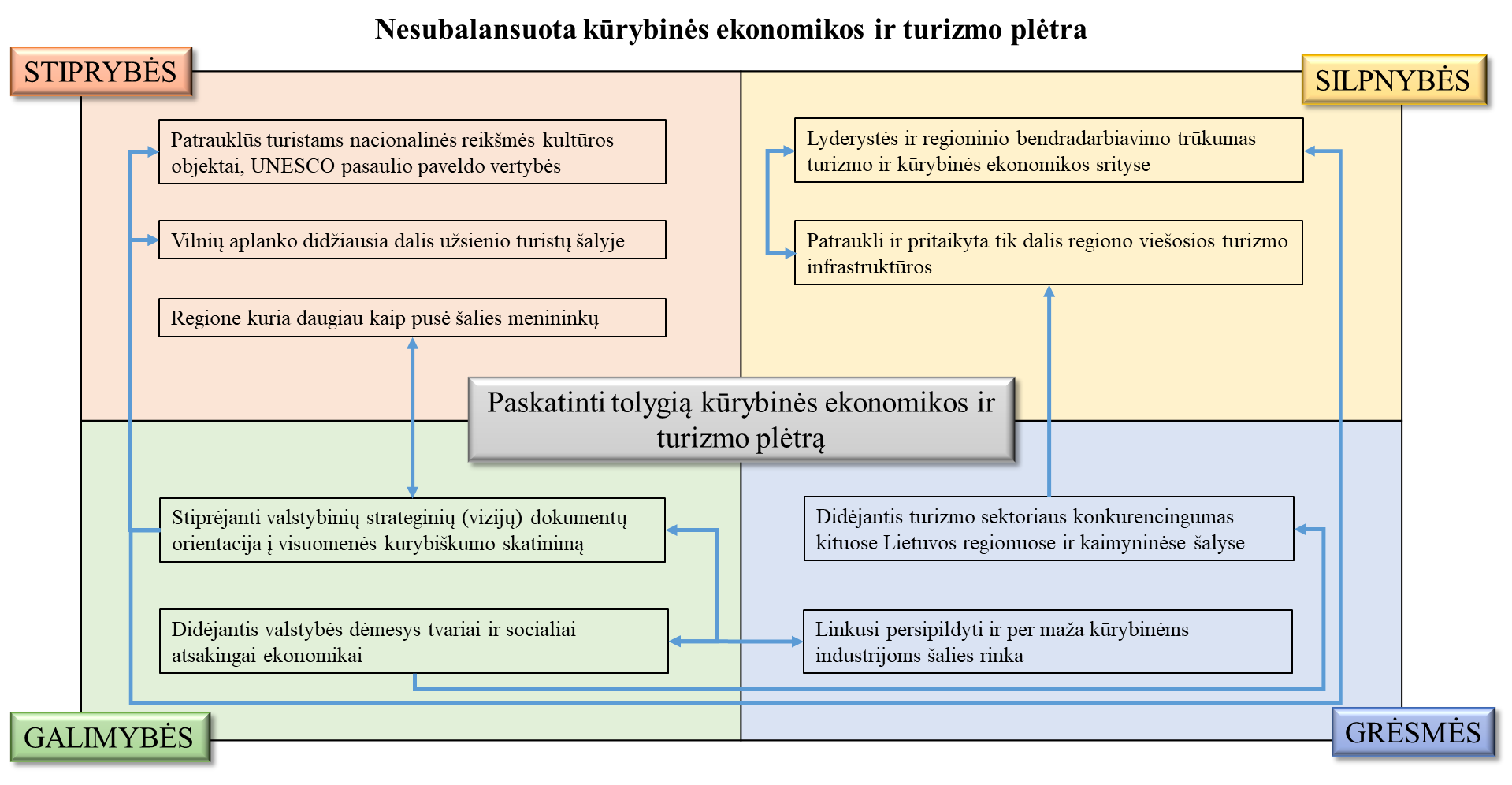 Problema. Neužtikrinamos vienodos galimybės įgyti išsilavinimą.Problemos priežastis. Netolygiai prieinamos ugdymo paslaugos.Nustatyti SSGG ryšiai: auganti išsilavinimo ir mokymosi visą gyvenimą reikšmė, taip pat nemažėjantis vaikų skaičius ir aukšti moksleivių pasiekimai, skatina geografiškai tolygiai vystyti švietimo paslaugų tinklą, subalansuoti ugdymo paslaugų pasiūlą ir paklausą, kartu prisitaikyti prie ateities poreikių ir didinti atsparumą krizėms.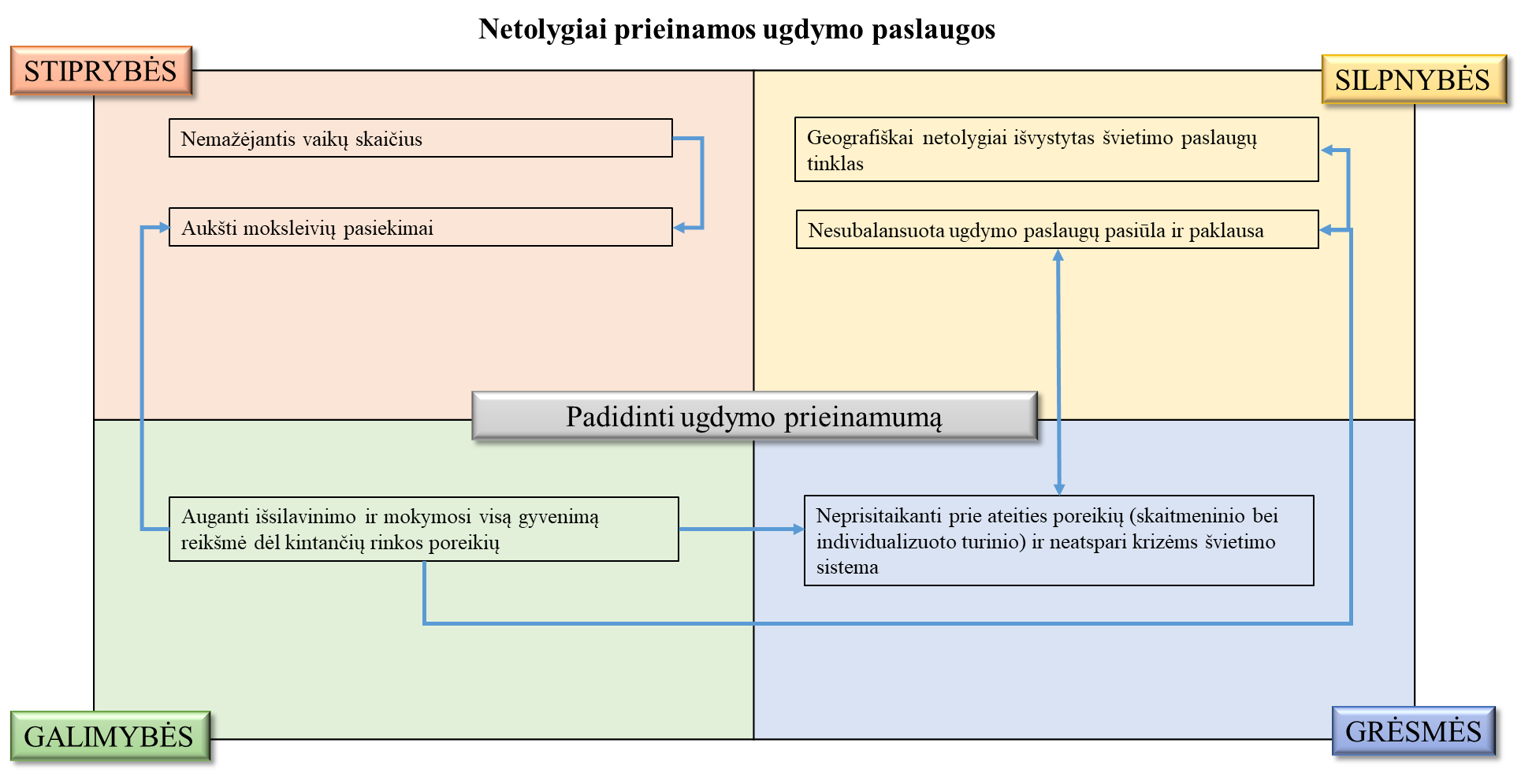 Problemos priežastis. Nepatenkinami neformalaus švietimo poreikiai.Nustatyti SSGG ryšiai: auganti neformaliu būdu įgytų kompetencijų bei saviraiškos reikšmė visuomenėje, didėjantis visuomenės socialinis mobilumas, taip pat Vilniaus miesto potencialas STEAM veikloms vystyti, skatina mažinti disproporciją tarp ugdymo krypčių pasirikimo, ieškoti galimybių teikti ugdymo pagalbą įvairių poreikių vaikams, siekiant, kad kuo didesnė vaikų dalis įsitrauktų į neformaliojo ugdymo veiklas, tokiu būdu švelninant socializacijos deficito grėsmę.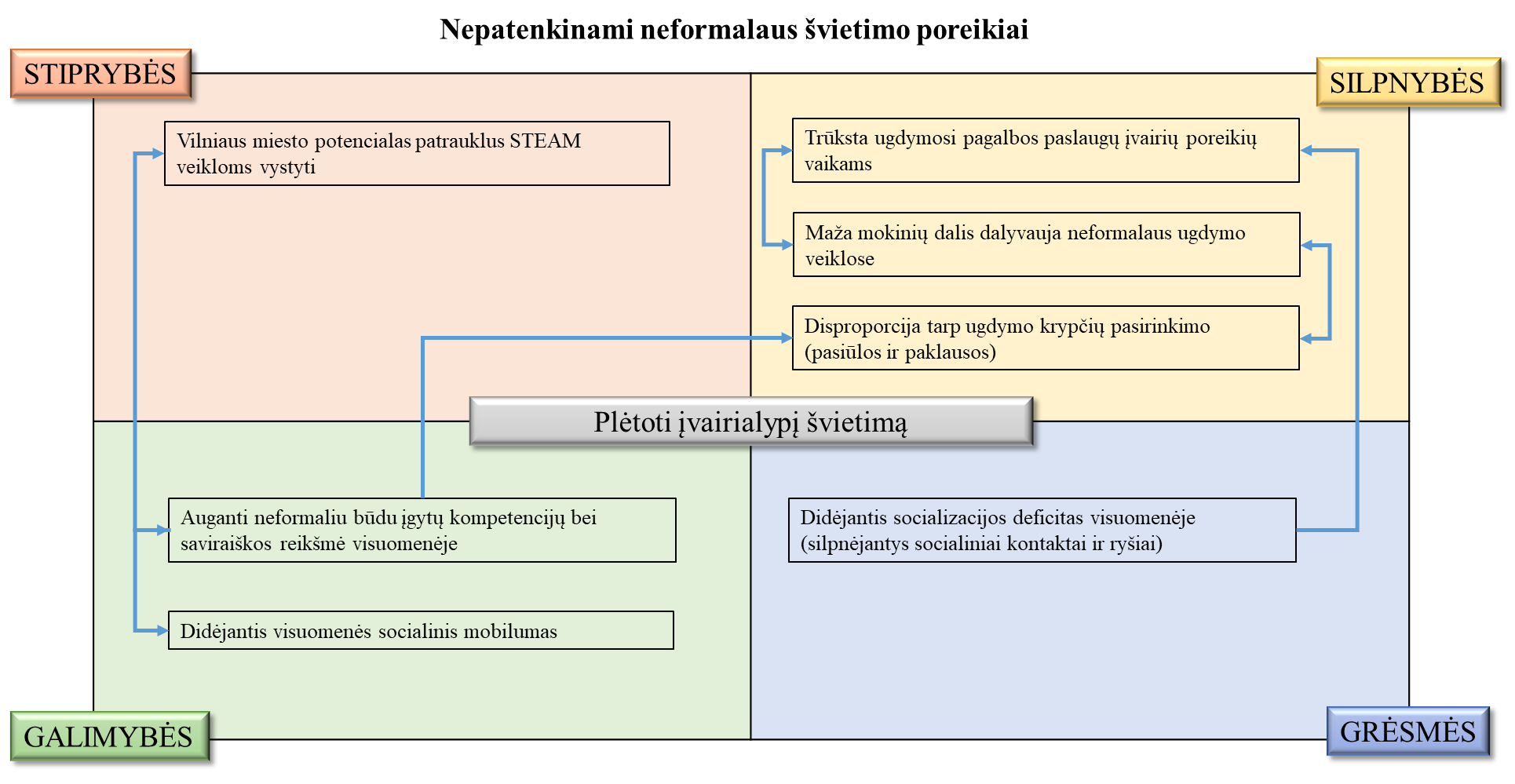 Problema. Nepakankama socialinė įtrauktis.Problemos priežastis. Gyventojų poreikių neatitinkančios socialinės paslaugos.Nustatyti SSGG ryšiai: augantis valstybės dėmesys skurdo mažinimui, taip pat vykdoma socialinių paslaugų institucinė globos pertvarka ir pakankamai išvystytos socialinės paslaugos regione (patenkintas socialinių paslaugų poreikis viršija šalies vidurkį), sudaro prielaidas integruoti pažeidžiamas gyventojų grupes į visuomenę, teikti kompleksiškas, individualius poreikius atitinkančias paslaugas bendruomenėje ar šeimoje, t. y. sumažinti kokybiškų, prieinamų slaugos ir priežiūros (pagalbos) paslaugų, teikiamų ne tik įstaigose, bet ir namuose, trūkumą, pritaikyti socialines paslaugas senstančios visuomenės poreikiams ir sumažinti neigiamas visuomenės nuostatas, susijusias su pažeidžiamų grupių integracija.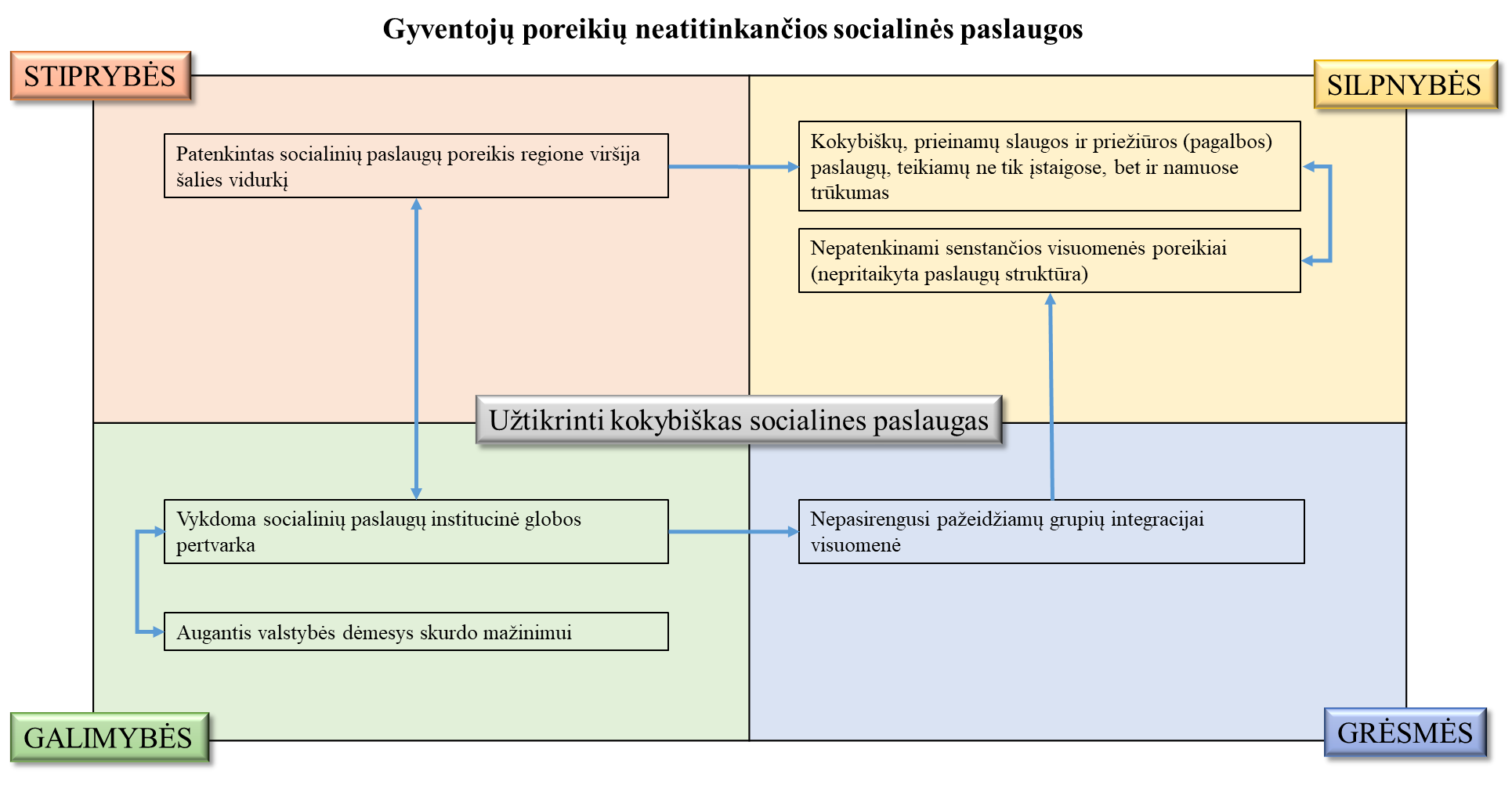 Problemos priežastis. Socialinio būsto trūkumas.Nustatyti SSGG ryšiai: augantis valstybės dėmesys skurdo mažinimui (planuojamos investicijos į socialinio būsto fondo plėtrą neįgaliesiems ir gausioms šeimoms), taip pat palanki regiono situacija, kai skurdo lygis regione mažesnis už šalies vidurkį, sudaro prielaidas išplėsti socialinio būsto fondą savivaldybėse, pritaikant būstus žmonėms su specialiaisiais poreikiais, atitinkamai padidinti galimybes nepalankiomis sąlygomis gyvenantiems asmenims ar šeimoms (kuriems reikia parmos) pasinaudoti socialiniu būstu, ir sumažinti teritorinius skirtumus, taip pat keisti verslo (būsto nuomos rinkos) požiūrį į socialinio būsto nuomotojus, didinti visuomenės pakantumą socialinio būsto kaimynystei (sumažinti neigiamas visuomenės nuostatas dėl pažeidžiamų grupių integracijos). 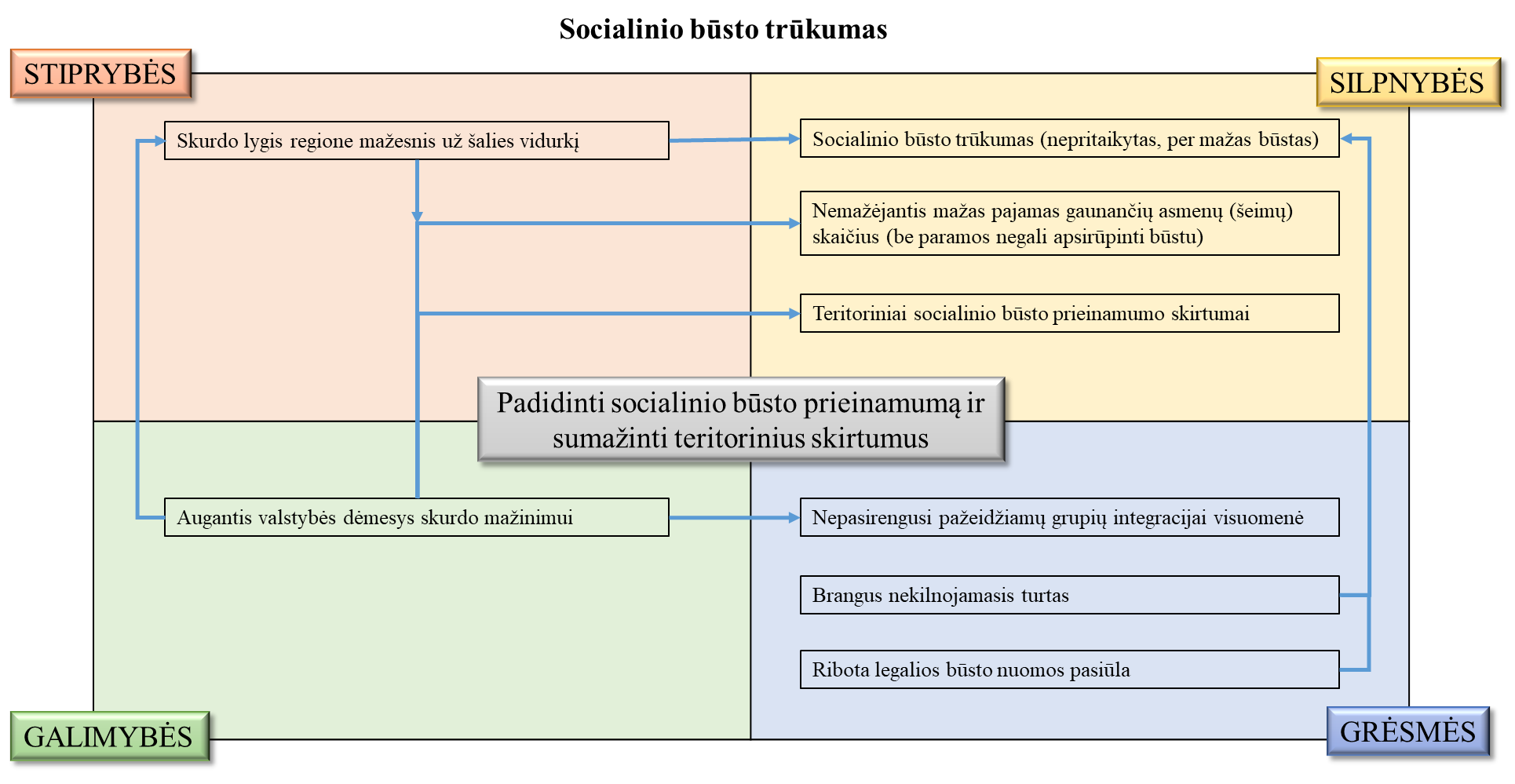 Problemos priežastis. Gyventojų poreikių netenkinančios sveikatos paslaugos ir nepakankamas dėmesys sveikatinimui.Nustatyti SSGG ryšiai: augantis visuomenės susidomėjimas sveiku gyvenimo būdu, planuojama sveikatos priežiūros tinklo pertvarka (kuria siekiama užtikrinti geresnę gyventojų sveikatą ir kokybiškesnes bei greitesnes sveikatos priežiūros bei ilgalaikės priežiūros paslaugas arčiau žmogaus), palankus socialinis ir ekonominis kontekstas (didžiausia 30–39 metų amžiaus gyventojų grupė, darbo užmokesti viršija šalies vidurkį), sudaro prielaidas didinti gyventojų sveikatos raštingumą ir atsparumą, atitinkamai sumažinti mirtingumo rodiklius, išplėsti ilgalaikės priežiūros paslaugas. Augantis visuomenės susidomėjimas sveiku gyvenimo būdu, be kita ko, švelnina grėsmes gyventojų psichinei ir fizinei sveikatai, kylančias dėl šiuolaikinio gyvenimo būdo (spartus tempas, ištrintos darbo ir poilsio ribos), stiprina atsparumą pandemijos sukeltiems reiškiniams.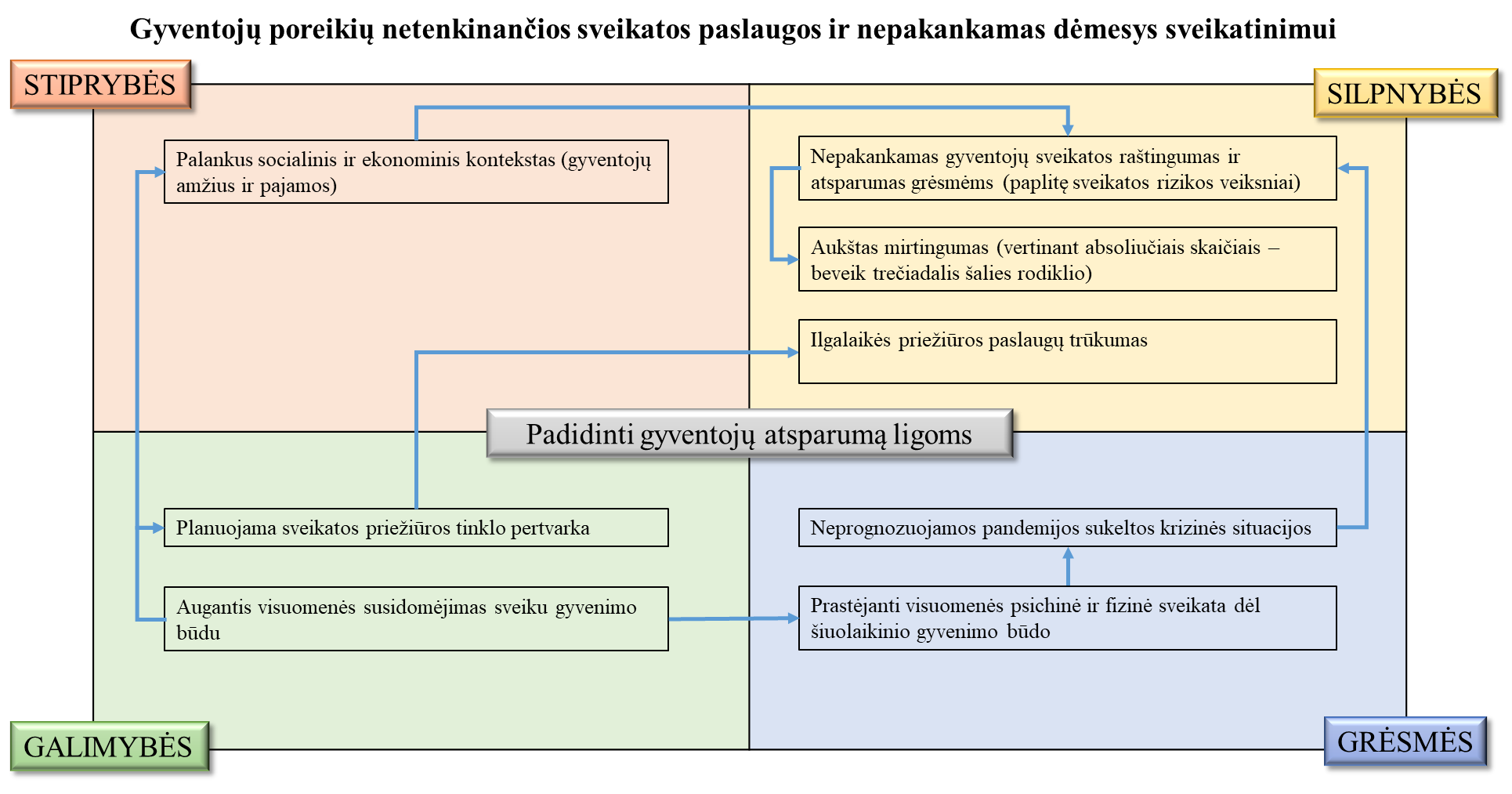 Problema. Nepakankamai tvari gyvenamoji aplinka.Problemos priežastis. Gyventojų poreikių neatitinkančios komunalinės paslaugos.Nustatyti SSGG ryšiai: augantis valstybės dėmesys žaliajai ekonomikai, sukurta centralizuota atliekų surinkimo ir rūšiavimo sistema sudaro prielaidas mažinti atliekų rūšiavimo infrastruktūros teritorinius netolygumus, ir atitinkamai – nors regione neišleidžiama užterštų be valymo nuotekų, tačiau aktualu mažinti geriamojo vandens ir nuotekų tvarkymo sistemos teritorinius netolygumus, tai leistų tinkamai prisitaikyti prie augančių vartojimo poreikių.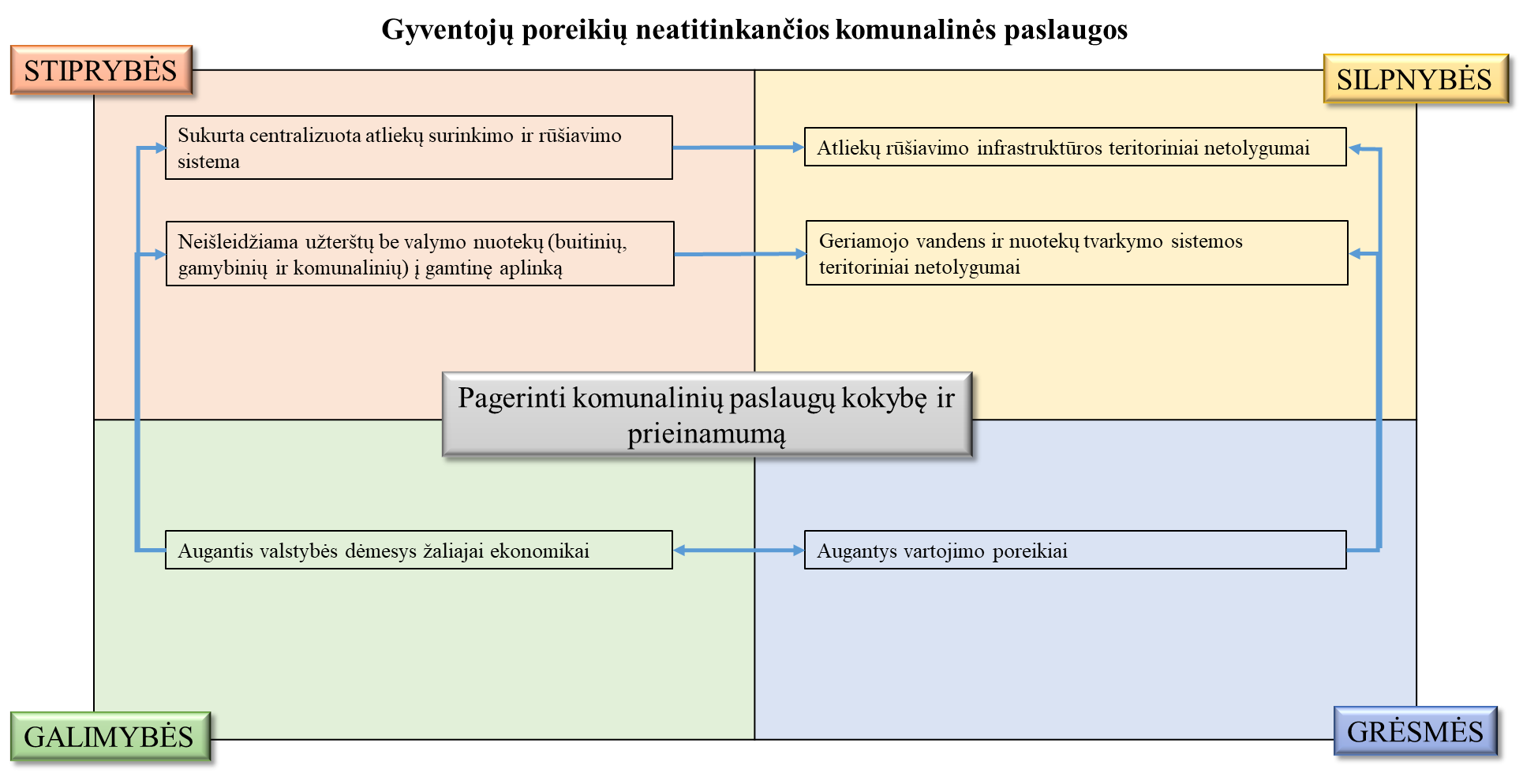 Problemos priežastis. Neigiamas žmogaus veiklos poveikis aplinkai.Nustatyti SSGG ryšiai: augantis visuomenės sąmoningumas dėl žmogaus veiklos poveikio aplinkai, skatina įvertinti natūralių ekosistemų naudą urbanizuotoms teritorijoms, sudaro prielaidas ne tik žaliosios infrastruktūros plėtrai, bet ir užterštų teritorijų tvarkymui, aplinkos oro būklės stebėjimui. Tai leidžia sušvelninti grėsmes, kylančias dėl didėjančios aplinkos taršos, kurią lemia ekonominė veikla.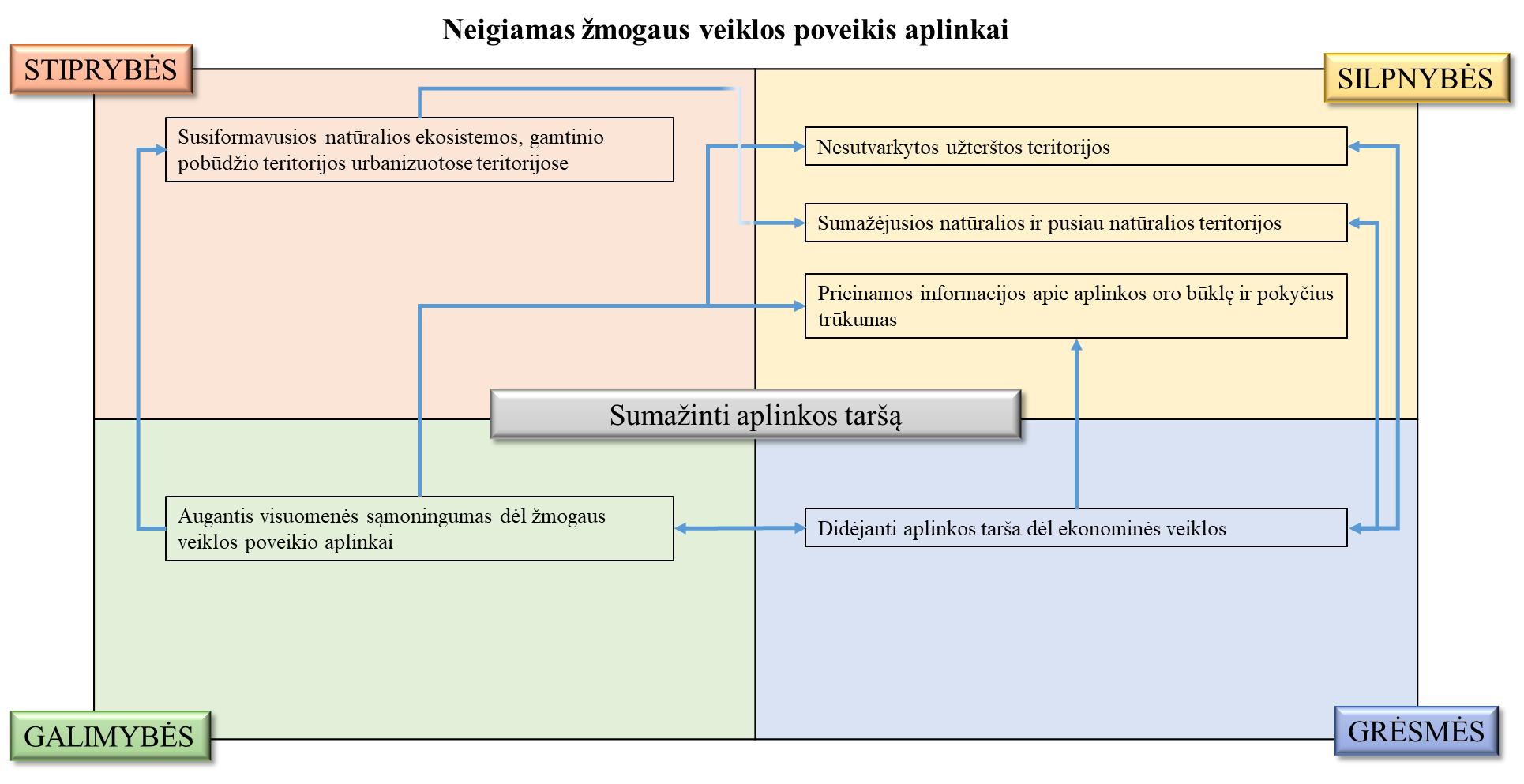 Problemos priežastis. Neišvystyti darnūs keliavimo būdai.Nustatyti SSGG ryšiai: augantis visuomenės sąmoningumas renkantis mažiau taršų keliavimo būdą, taip pat spartėjantis perėjimas prie švaraus transporto, o kartu ir augančios energetinių išteklių, ypač kuro, kainos, sudaro prielaidas viešojo transporto sistemos pokyčiams: sukurta ir veikianti e-bilieto sistema Vilniaus mieste ir parengtas Vilniaus miesto darnaus judumo planas skatina pasinaudoti turimu regiono potencialu ir kurti vieningą, regiono gyventojų poreikiams pritaikytą viešojo transporto sistemą.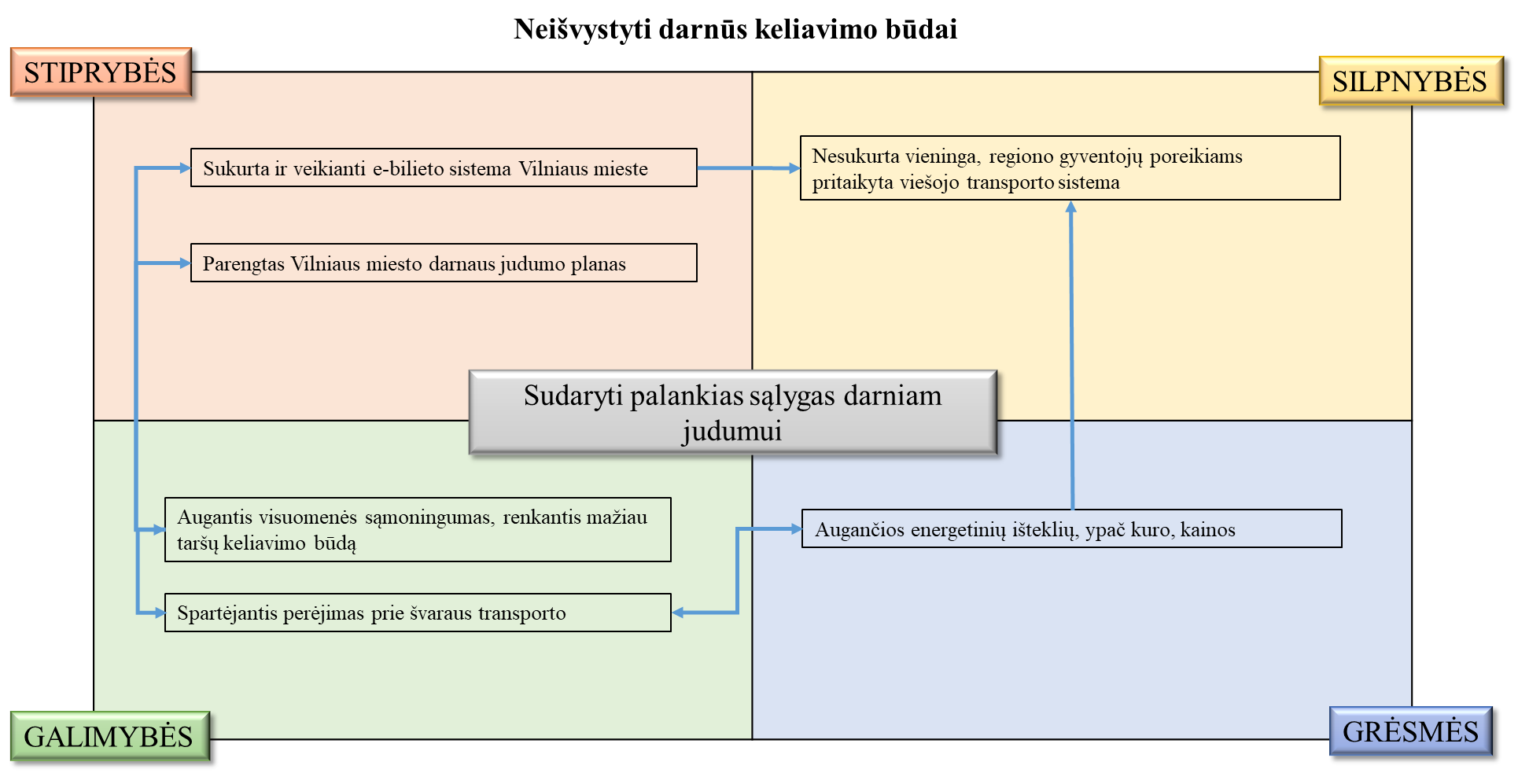 Eil. Nr.Regiono plėtros tikslai ir uždaviniaiRegiono plėtros tikslai ir uždaviniaiStebėsenos rodiklio tipasStebėsenos rodikliaiStebėsenos rodikliaiStebėsenos rodikliaiStebėsenos rodikliaiTeritorijos naudojimo privalomosios nuostatos Išankstinės sąlygos Eil. Nr.Tikslų ir uždavinių pavadinimaiTikslų ir uždavinių kodaiStebėsenos rodiklio tipasRodiklio pavadinimas (matavimo vienetai)Pradinė reikšmė (metai)Tarpinė siektina reikšmė (metai)Galutinė siektina reikšmė (metai)Teritorijos naudojimo privalomosios nuostatos Išankstinės sąlygos 123456789101.Mažinti ekonominius netolygumusLT011-01PoveikioGyventojų užimtumo lygis (15–64 metų) | vidutiniai skirtumai tarp regiono savivaldybių (standartinis nuokrypis)10,5(2020)10,5(2025)7(2030)Kompaktiško miesto principai, nustatyti Lietuvos Respublikos teritorijos bendrojo plano (toliau – LRTBP) 58 p., ir jų detalizavimas, nustatytas LRTBP plano 66–70 p. Urbanistinėse aglomeracijose taikomi reikalavimai, nustatyti LRTBP 73–83 p.Taip pat su regiono plėtra susisjusios nuostatos:„Konkurencinga valstybė 2030“ (brėž. „Konkurencinga valstybė 2030“; „Galimybių Lietuva 2030“) 15–17 p., „Lietuvos regionų“ (brėž. „Regionai 2030“) 18–25 p., „Partnerysčių“ (brėž. „Galimybių Lietuva 2030“, „Kultūros politika ir rekreacija“ ) 26–33 p., „Saugomas kultūrinis kraštovaizdis ir kultūros paveldo ištekliai“ 385–448 p., „Identitetas – kultūra ir jos raiška“, 535–537 p., „Rekreacijos ir turizmo vystymas“ 538–548 p. Vilniaus krašto kultūros paveldo arealo potencialo panaudojimo priemonės: (LRTBP 394.1.) (brėž.  „Kraštovaizdžio formavimas ir ekologinė pusiausvyra“); Rytų Lietuvos partnerysčių grupės kultūros paveldo išteklių įveiklinimas (LRBP 423 p.).Patvirtintos teritorinės strategijos, atitinkančios Europos Parlamento ir Tarybos reglamento (ES) 2021/1060, kuriuo nustatomos bendros Europos regioninės plėtros fondo, „Europos socialinio fondo +“, Sanglaudos fondo, Teisingos pertvarkos fondo ir Europos jūrų reikalų, žvejybos ir akvakultūros fondo nuostatos ir šių fondų bei Prieglobsčio, migracijos ir integracijos fondo, Vidaus saugumo fondo ir Sienų valdymo ir vizų politikos finansinės paramos priemonės taisyklės (Bendrųjų nuostatų reglamento), 29 straipsnio reikalavimus ir patvirtintose regionų plėtros planų pažangos priemonėse yra numatytos veiklos šioms strategijoms įgyvendinti.1.Mažinti ekonominius netolygumusLT011-01PoveikioPridėtinė vertė gamybos sąnaudomis pagal veiklos vykdymo vietą (nefinansinių įmonių), tenkanti vienam dirbančiajam per metus | tūkst. Eur25,9(2019)30,9(2025)36,1(2030)Kompaktiško miesto principai, nustatyti Lietuvos Respublikos teritorijos bendrojo plano (toliau – LRTBP) 58 p., ir jų detalizavimas, nustatytas LRTBP plano 66–70 p. Urbanistinėse aglomeracijose taikomi reikalavimai, nustatyti LRTBP 73–83 p.Taip pat su regiono plėtra susisjusios nuostatos:„Konkurencinga valstybė 2030“ (brėž. „Konkurencinga valstybė 2030“; „Galimybių Lietuva 2030“) 15–17 p., „Lietuvos regionų“ (brėž. „Regionai 2030“) 18–25 p., „Partnerysčių“ (brėž. „Galimybių Lietuva 2030“, „Kultūros politika ir rekreacija“ ) 26–33 p., „Saugomas kultūrinis kraštovaizdis ir kultūros paveldo ištekliai“ 385–448 p., „Identitetas – kultūra ir jos raiška“, 535–537 p., „Rekreacijos ir turizmo vystymas“ 538–548 p. Vilniaus krašto kultūros paveldo arealo potencialo panaudojimo priemonės: (LRTBP 394.1.) (brėž.  „Kraštovaizdžio formavimas ir ekologinė pusiausvyra“); Rytų Lietuvos partnerysčių grupės kultūros paveldo išteklių įveiklinimas (LRBP 423 p.).Patvirtintos teritorinės strategijos, atitinkančios Europos Parlamento ir Tarybos reglamento (ES) 2021/1060, kuriuo nustatomos bendros Europos regioninės plėtros fondo, „Europos socialinio fondo +“, Sanglaudos fondo, Teisingos pertvarkos fondo ir Europos jūrų reikalų, žvejybos ir akvakultūros fondo nuostatos ir šių fondų bei Prieglobsčio, migracijos ir integracijos fondo, Vidaus saugumo fondo ir Sienų valdymo ir vizų politikos finansinės paramos priemonės taisyklės (Bendrųjų nuostatų reglamento), 29 straipsnio reikalavimus ir patvirtintose regionų plėtros planų pažangos priemonėse yra numatytos veiklos šioms strategijoms įgyvendinti.1.1.Sudaryti patrauklias sąlygas pritraukti investicijas, vidiniams netolygumams mažintiLT011-01-01RezultatoRekultivuota žemė, naudojama žaliesiems plotams, socialiniams būstams, ekonominei arba kitai paskirčiai | ha (5.1)0(2022)0(2024)16,40(2029)1.1.Sudaryti patrauklias sąlygas pritraukti investicijas, vidiniams netolygumams mažintiLT011-01-01RezultatoMetinis konsoliduotų viešųjų paslaugų vartotojų skaičius (5.1)0(2022)0(2024)568 000(2029)1.1.Sudaryti patrauklias sąlygas pritraukti investicijas, vidiniams netolygumams mažintiLT011-01-01RezultatoSukurtos arba atkurtos teritorijos, naudojamos ekonominei, rekreacinei ar turizmo paskirčiai | ha (5.2)0(2022)0(2024)13,70(2029)1.1.Sudaryti patrauklias sąlygas pritraukti investicijas, vidiniams netolygumams mažintiLT011-01-01RezultatoMetinis konsoliduotų viešųjų paslaugų vartotojų skaičius (5.2)0(2022)0(2024)1 566 400(2029)1.2.Paskatinti tolygią kūrybinės ekonomikos ir turizmo plėtrąLT011-01-02RezultatoSukurtos arba atkurtos teritorijos, naudojamos ekonominei, rekreacinei ar turizmo paskirčiai | ha (5.2)0(2022)0(2024)13,70(2029)1.2.Paskatinti tolygią kūrybinės ekonomikos ir turizmo plėtrąLT011-01-02RezultatoMetinis konsoliduotų viešųjų paslaugų vartotojų skaičius (5.2)0(2022)0(2024)1 566 400(2029)1.2.Paskatinti tolygią kūrybinės ekonomikos ir turizmo plėtrąLT011-01-02RezultatoDviračiams skirtos infrastruktūros metinis naudotojų skaičius (vartotojai per metus) (5.2)0(2020)0(2024)4 000(2029)2.Plėtoti kokybiškas ir prieinamas švietimo paslaugasLT011-02Poveikio3–5 metų vaikų, ugdomų švietimo įstaigose, dalis | procentai95(2020)95(2025)100(2030)Kompaktiško miesto principai, nustatyti LRTBP 58 p., ir jų detalizavimas, nustatytas LRTBP plano 66–70 p. Urbanistinėse aglomeracijose taikomi reikalavimai, nustatyti LRTBP 73–83 p.Taip pat su regiono plėtra susisjusios nuostatos:„Konkurencinga valstybė 2030“ (brėž. „Konkurencinga valstybė 2030“; „Galimybių Lietuva 2030“) 15–17 p., „Lietuvos regionų“ (brėž. „Regionai 2030“) 18–25 p., „Identitetas – kultūra ir jos raiška“, 535–537 p.2.Plėtoti kokybiškas ir prieinamas švietimo paslaugasLT011-02PoveikioNegalią turinčių mokinių, ugdomų įtraukiuoju būdu bendros paskirties švietimo įstaigose (bendrosiose klasėse), dalis | procentai50(2020–2021)85(2025)90(2030)Kompaktiško miesto principai, nustatyti LRTBP 58 p., ir jų detalizavimas, nustatytas LRTBP plano 66–70 p. Urbanistinėse aglomeracijose taikomi reikalavimai, nustatyti LRTBP 73–83 p.Taip pat su regiono plėtra susisjusios nuostatos:„Konkurencinga valstybė 2030“ (brėž. „Konkurencinga valstybė 2030“; „Galimybių Lietuva 2030“) 15–17 p., „Lietuvos regionų“ (brėž. „Regionai 2030“) 18–25 p., „Identitetas – kultūra ir jos raiška“, 535–537 p.2.Plėtoti kokybiškas ir prieinamas švietimo paslaugasLT011-02PoveikioNeformaliojo vaikų švietimo galimybėmis pasinaudojusių mokinių dalis (išskyrus ikimokykliniame ir priešmokykliniame ugdyme dalyvaujančius vaikus) | procentai63(2019)65(2025)75(2030)Kompaktiško miesto principai, nustatyti LRTBP 58 p., ir jų detalizavimas, nustatytas LRTBP plano 66–70 p. Urbanistinėse aglomeracijose taikomi reikalavimai, nustatyti LRTBP 73–83 p.Taip pat su regiono plėtra susisjusios nuostatos:„Konkurencinga valstybė 2030“ (brėž. „Konkurencinga valstybė 2030“; „Galimybių Lietuva 2030“) 15–17 p., „Lietuvos regionų“ (brėž. „Regionai 2030“) 18–25 p., „Identitetas – kultūra ir jos raiška“, 535–537 p.2.1.Padidinti ugdymo prieinamumąLT011-02-01RezultatoNaujos arba modernizuotos švietimo infrastruktūros naudotojų skaičius per metus (naudotojai per metus) R.B.2.20710(2021)0(2024)11 469(2028)2.1.Padidinti ugdymo prieinamumąLT011-02-01RezultatoMokyklų, kuriose buvo įdiegtos universalaus dizaino ir kitos inžinerinės priemonės, aplinką pritaikant asmenims, turintiems negalią, dalis nuo visų mokyklų (procentas)R.S.2.302614,1(2021)14,1(2024)19,17(2028)2.1.Padidinti ugdymo prieinamumąLT011-02-01RezultatoNaujos arba modernizuotos vaikų priežiūros infrastruktūros naudotojų skaičius per metus (naudotojai per metus)R.B.2.20700(2021)0(2024)1 264 (2028)2.1.Padidinti ugdymo prieinamumąLT011-02-01RezultatoVaikų, pasinaudojusių pavėžėjimo paslaugomis naujai įsigytomis transporto priemonėmis, skaičius per metus (asmenys per metus)R.S.2.30300(2021)0(2024)441(2028)2.2.Išplėtoti įvairialypį švietimąLT011-02-02RezultatoMokinių, kurie naudojasi sukurta visos dienos mokyklos infrastruktūra, skaičius (asmenys per metus)R.S.2.30270(2021)0(2024)2 074(2027)3.Mažinti socialinę atskirtįLT011-03PoveikioAsmenys, patiriantys skurdo riziką ar socialinę atskirtį | procentai19,9(2020)17,5(2025)13,0(2030)Kompaktiško miesto principai, nustatyti LRTBP 58 p., ir jų detalizavimas, nustatytas LRTBP plano 66–70 p. Urbanistinėse aglomeracijose taikomi reikalavimai, nustatyti LRTBP 73–83 p.Taip pat su regiono plėtra susisjusios nuostatos:„Konkurencinga valstybė 2030“ (brėž. „Konkurencinga valstybė 2030“; „Galimybių Lietuva 2030“) 15–17 p., „Lietuvos regionų“ (brėž. „Regionai 2030“) 18–25 p.Patvirtintose regionų plėtros planų pažangos priemonėse numatytos veiklos, skirtos socialinio būsto prieinamumui didinti, ir investicijomis užtikrinamas socialinio būsto prieinamumas neįgaliesiems bei gausioms šeimoms.Patvirtintose regionų plėtros planų pažangos priemonėse numatytos veiklos, skirtos institucinės globos pertvarkai įgyvendinti, ir iki 2022 m. liepos 1 d. yra parengti ir suderinti su Socialinės apsaugos ir darbo ministerija regioniniai socialinių paslaugų ir socialinių paslaugų infrastruktūros, reikalingos institucinės globos pertvarkai įgyvendinti, žemėlapiai.Patvirtintose regionų plėtros planų pažangos priemonėse numatytos veiklos, skirtos kokybiškų visuomenės sveikatos priežiūros paslaugų prieinamumui didinti, yra pagrįstos mokslo įrodymais, pripažinta gerąja praktika ar tarptautiniais standartais, pagal Sveikatos apsaugos ministerijos pateiktas rekomendacijas (metodiką).Patvirtintose regionų plėtros planų pažangos priemonėse numatytos veiklos, skirtos ilgalaikės priežiūros paslaugų plėtrai savivaldybėse,  ir iki 2023 m. IV ketv. su Sveikatos apsaugos ministerija suderinti regiono ilgalaikės priežiūros paslaugų savivaldybėse organizavimo ir infrastruktūros, reikalingos ilgalaikės priežiūros paslaugų teikimui, modernizavimo žemėlapiai.3.Mažinti socialinę atskirtįLT011-03PoveikioPatenkintas socialinio būsto poreikis nuo tokią teisę turinčių asmenų (šeimų) skaičiaus | procentai42(2020)42(2025)88(2030)Kompaktiško miesto principai, nustatyti LRTBP 58 p., ir jų detalizavimas, nustatytas LRTBP plano 66–70 p. Urbanistinėse aglomeracijose taikomi reikalavimai, nustatyti LRTBP 73–83 p.Taip pat su regiono plėtra susisjusios nuostatos:„Konkurencinga valstybė 2030“ (brėž. „Konkurencinga valstybė 2030“; „Galimybių Lietuva 2030“) 15–17 p., „Lietuvos regionų“ (brėž. „Regionai 2030“) 18–25 p.Patvirtintose regionų plėtros planų pažangos priemonėse numatytos veiklos, skirtos socialinio būsto prieinamumui didinti, ir investicijomis užtikrinamas socialinio būsto prieinamumas neįgaliesiems bei gausioms šeimoms.Patvirtintose regionų plėtros planų pažangos priemonėse numatytos veiklos, skirtos institucinės globos pertvarkai įgyvendinti, ir iki 2022 m. liepos 1 d. yra parengti ir suderinti su Socialinės apsaugos ir darbo ministerija regioniniai socialinių paslaugų ir socialinių paslaugų infrastruktūros, reikalingos institucinės globos pertvarkai įgyvendinti, žemėlapiai.Patvirtintose regionų plėtros planų pažangos priemonėse numatytos veiklos, skirtos kokybiškų visuomenės sveikatos priežiūros paslaugų prieinamumui didinti, yra pagrįstos mokslo įrodymais, pripažinta gerąja praktika ar tarptautiniais standartais, pagal Sveikatos apsaugos ministerijos pateiktas rekomendacijas (metodiką).Patvirtintose regionų plėtros planų pažangos priemonėse numatytos veiklos, skirtos ilgalaikės priežiūros paslaugų plėtrai savivaldybėse,  ir iki 2023 m. IV ketv. su Sveikatos apsaugos ministerija suderinti regiono ilgalaikės priežiūros paslaugų savivaldybėse organizavimo ir infrastruktūros, reikalingos ilgalaikės priežiūros paslaugų teikimui, modernizavimo žemėlapiai.3.Mažinti socialinę atskirtįLT011-03PoveikioSocialines paslaugas gaunančių tikslinės grupės asmenų dalis nuo bendro su skurdo rizika ar socialine atskirtimi susiduriančių gyventojų skaičiaus | procentai18(2020)18(2025)25(2030)Kompaktiško miesto principai, nustatyti LRTBP 58 p., ir jų detalizavimas, nustatytas LRTBP plano 66–70 p. Urbanistinėse aglomeracijose taikomi reikalavimai, nustatyti LRTBP 73–83 p.Taip pat su regiono plėtra susisjusios nuostatos:„Konkurencinga valstybė 2030“ (brėž. „Konkurencinga valstybė 2030“; „Galimybių Lietuva 2030“) 15–17 p., „Lietuvos regionų“ (brėž. „Regionai 2030“) 18–25 p.Patvirtintose regionų plėtros planų pažangos priemonėse numatytos veiklos, skirtos socialinio būsto prieinamumui didinti, ir investicijomis užtikrinamas socialinio būsto prieinamumas neįgaliesiems bei gausioms šeimoms.Patvirtintose regionų plėtros planų pažangos priemonėse numatytos veiklos, skirtos institucinės globos pertvarkai įgyvendinti, ir iki 2022 m. liepos 1 d. yra parengti ir suderinti su Socialinės apsaugos ir darbo ministerija regioniniai socialinių paslaugų ir socialinių paslaugų infrastruktūros, reikalingos institucinės globos pertvarkai įgyvendinti, žemėlapiai.Patvirtintose regionų plėtros planų pažangos priemonėse numatytos veiklos, skirtos kokybiškų visuomenės sveikatos priežiūros paslaugų prieinamumui didinti, yra pagrįstos mokslo įrodymais, pripažinta gerąja praktika ar tarptautiniais standartais, pagal Sveikatos apsaugos ministerijos pateiktas rekomendacijas (metodiką).Patvirtintose regionų plėtros planų pažangos priemonėse numatytos veiklos, skirtos ilgalaikės priežiūros paslaugų plėtrai savivaldybėse,  ir iki 2023 m. IV ketv. su Sveikatos apsaugos ministerija suderinti regiono ilgalaikės priežiūros paslaugų savivaldybėse organizavimo ir infrastruktūros, reikalingos ilgalaikės priežiūros paslaugų teikimui, modernizavimo žemėlapiai.3.Mažinti socialinę atskirtįLT011-03PoveikioPrevencinėmis priemonėmis išvengiamas mirtingumas (standartizuotas) | mirusiųjų skaičius 100 tūkst. gyventojų 288(2020)220(2025)160(2030)Kompaktiško miesto principai, nustatyti LRTBP 58 p., ir jų detalizavimas, nustatytas LRTBP plano 66–70 p. Urbanistinėse aglomeracijose taikomi reikalavimai, nustatyti LRTBP 73–83 p.Taip pat su regiono plėtra susisjusios nuostatos:„Konkurencinga valstybė 2030“ (brėž. „Konkurencinga valstybė 2030“; „Galimybių Lietuva 2030“) 15–17 p., „Lietuvos regionų“ (brėž. „Regionai 2030“) 18–25 p.Patvirtintose regionų plėtros planų pažangos priemonėse numatytos veiklos, skirtos socialinio būsto prieinamumui didinti, ir investicijomis užtikrinamas socialinio būsto prieinamumas neįgaliesiems bei gausioms šeimoms.Patvirtintose regionų plėtros planų pažangos priemonėse numatytos veiklos, skirtos institucinės globos pertvarkai įgyvendinti, ir iki 2022 m. liepos 1 d. yra parengti ir suderinti su Socialinės apsaugos ir darbo ministerija regioniniai socialinių paslaugų ir socialinių paslaugų infrastruktūros, reikalingos institucinės globos pertvarkai įgyvendinti, žemėlapiai.Patvirtintose regionų plėtros planų pažangos priemonėse numatytos veiklos, skirtos kokybiškų visuomenės sveikatos priežiūros paslaugų prieinamumui didinti, yra pagrįstos mokslo įrodymais, pripažinta gerąja praktika ar tarptautiniais standartais, pagal Sveikatos apsaugos ministerijos pateiktas rekomendacijas (metodiką).Patvirtintose regionų plėtros planų pažangos priemonėse numatytos veiklos, skirtos ilgalaikės priežiūros paslaugų plėtrai savivaldybėse,  ir iki 2023 m. IV ketv. su Sveikatos apsaugos ministerija suderinti regiono ilgalaikės priežiūros paslaugų savivaldybėse organizavimo ir infrastruktūros, reikalingos ilgalaikės priežiūros paslaugų teikimui, modernizavimo žemėlapiai.3.Mažinti socialinę atskirtįLT011-03PoveikioGydymo priemonėmis išvengiamas mirtingumas | mirusiųjų skaičius 100 tūkst. gyventojų191(2020)150(2025)100(2030)Kompaktiško miesto principai, nustatyti LRTBP 58 p., ir jų detalizavimas, nustatytas LRTBP plano 66–70 p. Urbanistinėse aglomeracijose taikomi reikalavimai, nustatyti LRTBP 73–83 p.Taip pat su regiono plėtra susisjusios nuostatos:„Konkurencinga valstybė 2030“ (brėž. „Konkurencinga valstybė 2030“; „Galimybių Lietuva 2030“) 15–17 p., „Lietuvos regionų“ (brėž. „Regionai 2030“) 18–25 p.Patvirtintose regionų plėtros planų pažangos priemonėse numatytos veiklos, skirtos socialinio būsto prieinamumui didinti, ir investicijomis užtikrinamas socialinio būsto prieinamumas neįgaliesiems bei gausioms šeimoms.Patvirtintose regionų plėtros planų pažangos priemonėse numatytos veiklos, skirtos institucinės globos pertvarkai įgyvendinti, ir iki 2022 m. liepos 1 d. yra parengti ir suderinti su Socialinės apsaugos ir darbo ministerija regioniniai socialinių paslaugų ir socialinių paslaugų infrastruktūros, reikalingos institucinės globos pertvarkai įgyvendinti, žemėlapiai.Patvirtintose regionų plėtros planų pažangos priemonėse numatytos veiklos, skirtos kokybiškų visuomenės sveikatos priežiūros paslaugų prieinamumui didinti, yra pagrįstos mokslo įrodymais, pripažinta gerąja praktika ar tarptautiniais standartais, pagal Sveikatos apsaugos ministerijos pateiktas rekomendacijas (metodiką).Patvirtintose regionų plėtros planų pažangos priemonėse numatytos veiklos, skirtos ilgalaikės priežiūros paslaugų plėtrai savivaldybėse,  ir iki 2023 m. IV ketv. su Sveikatos apsaugos ministerija suderinti regiono ilgalaikės priežiūros paslaugų savivaldybėse organizavimo ir infrastruktūros, reikalingos ilgalaikės priežiūros paslaugų teikimui, modernizavimo žemėlapiai.3.1.Užtikrinti kokybiškas socialines paslaugasLT011-03-01RezultatoAsmenų, turinčių intelekto ir (ar) psichikos negalią, gavusių paslaugas naujoje ar modernizuotoje infrastruktūroje skaičius per metus0(2021)0(2024)256(2029)3.1.Užtikrinti kokybiškas socialines paslaugasLT011-03-01RezultatoAsmenų, turinčių intelekto ir (ar) psichikos negalią,  gyvenančių stacionariose socialinės globos įstaigose, mažėjimas971(2019)971(2024)10(2029)3.1.Užtikrinti kokybiškas socialines paslaugasLT011-03-01RezultatoSocialiai pažeidžiamų, socialinę riziką (atskirtį) patiriančių asmenų, gavusių paslaugas naujoje ar modernizuotoje infrastruktūroje skaičius per metus0(2021)0(2024)893(2029)3.1.Užtikrinti kokybiškas socialines paslaugasLT011-03-01RezultatoNaujos arba modernizuotos socialinės rūpybos infrastruktūros naudotojų skaičius per metus0(2019)0(2024)247(2029)3.2.Padidinti socialinio būsto prieinamumą ir sumažinti teritorinius skirtumusLT011-03-02RezultatoNaujų arba modernizuotų socialinių būstų naudotojų skaičius per metus0(2021)0(2024)243(2029)3.3.Padidinti gyventojų atsparumą ligomsLT011-03-03RezultatoAsmenų po dalyvavimo veiklose, pagerinusių sveikatos raštingumo kompetenciją, dalis(procentai)75(2020)75(2024)80(2029)3.3.Padidinti gyventojų atsparumą ligomsLT011-03-03RezultatoAsmenų, palankiai vertinančių visuomenės sveikatos priežiūros paslaugų kokybę, dalis (procentai)58(2018)58(2024)80(2029)3.3.Padidinti gyventojų atsparumą ligomsLT011-03-03RezultatoNaujos arba modernizuotos sveikatos priežiūros infrastruktūros naudotojų skaičius per metus (naudotojai per metus)444 280(2021)444 280(2024)451 200(2029)4.Švelninti neigiamą poveikį aplinkaiLT011-04PoveikioGyventojų, aprūpinamų geriamojo vandens tiekimo paslaugomis, dalis, palyginti su visais gyventojais | procentai85,9(2020)86(2025)87(2030)Kompaktiško miesto principai, nustatyti LRTBP 58 p., ir jų detalizavimas, nustatytas LRTBP plano 66–70 p. Urbanistinėse aglomeracijose taikomi reikalavimai, nustatyti LRTBP 73–83 p.Taip pat su regiono plėtra susisjusios nuostatos:„Konkurencinga valstybė 2030“ (brėž. „Konkurencinga valstybė 2030“; „Galimybių Lietuva 2030“) 15–17 p., „Lietuvos regionų“ (brėž. „Regionai 2030“) 18–25 p., „Partnerysčių“ (brėž. „Galimybių Lietuva 2030“, „Kultūros politika ir rekreacija“ ) 26–33 p., „Saugomas kultūrinis kraštovaizdis ir kultūros paveldo ištekliai“ 385–448 p., „Rekreacijos ir turizmo vystymas“ 538–548  p.Projekto veiklų atitiktis geriamojo vandens tiekimo ir nuotekų tvarkymo infrastruktūros plėtros planui.Veiklų atitiktis patvirtintiems regioniniams ir (ar) savivaldybių atliekų prevencijos ir tvarkymo planams, parengtiems Valstybiniam atliekų prevencijos ir tvarkymo 2021–2027 m. planui įgyvendinti.1. Miestams, turintiems daugiau kaip 20 000 gyventojų, parengti ir patvirtinti žalinimo planai pagal aplinkos ministro patvirtintą metodiką žalinimo planams rengti. Kitoms urbanizuotoms vietovėms parengti ir patvirtinti žaliosios infrastruktūros poreikio žemėlapiai pagal aplinkos ministro patvirtintą metodiką žaliosios infrastruktūros poreikio žemėlapių sudarymui.2. Projektai įgyvendinami urbanizuotose teritorijose, kurių gyventojų tankis yra 1500 gyventojų/km2 arba didesnis ir kurių gamtinių ir antropogeninių plotų santykis yra mažesnis nei 1,5 (t. y. neatitinka optimalaus Lietuvos teritorijos žemės naudmenų plotų santykio, kurį sudaro 60 proc. natūralios naudmenos ir 40 proc. intensyvaus naudojimo antropogeninės naudmenos) taip, kaip numatyta žalinimo planuose ar žaliosios infrastruktūros poreikio žemėlapiuose. Į mažesnio nei 1500/km2 gyventojų tankumo teritoriją gali patekti ne daugiau kaip 20 proc. tvarkomos teritorijos.Projektai įgyvendinami urbanizuotose teritorijose, kurių gyventojų tankis didesnis kaip 300 gyventojų/km2 ir aplinkinėje teritorijoje (iki 2 km).Rekultivuota žemė naudojama želdynų ir želdinių įrengimui, socialiniams būstams, ūkinei, kultūrinei, sporto ar bendruomeninei veiklai.Savivaldybės tarybos patvirtinta Bendrųjų savivaldybių aplinkos monitoringo nuostatų reikalavimus atitinkanti savivaldybės aplinkos (oro) monitoringo programa kietųjų dalelių KD2,5 koncentracijos aplinkos ore matavimams ir kitų oro teršalų (kai reikia) koncentracijos aplinkos ore matavimams, su Aplinkos apsaugos agentūros derinimo išvada, kad matavimų, atliktų pagal programoje kietųjų dalelių KD2.5 matavimams nustatytas sąlygas duomenys bus tinkami naudoti valstybinio aplinkos monitoringo tikslams.1. Savivaldybės tarybos patvirtintas darnaus judumo mieste planas, kurio parengimas finansuotas 2014–2020 m. ES fondų lėšomis. 2. Pagal Lietuvos Respublikos alternatyviųjų degalų įstatymo nuostatas  parengtas ir patvirtintas viešųjų ir pusiau viešųjų elektromobilių įkrovimo prieigų vietinės reikšmės keliuose planas iki 2030 m.4.Švelninti neigiamą poveikį aplinkaiLT011-04PoveikioGyventojų, aprūpinamų centralizuotai teikiamomis nuotekų tvarkymo paslaugomis, dalis, palyginti su visais gyventojais | procentai81,9(2020)82(2025)83(2030)Kompaktiško miesto principai, nustatyti LRTBP 58 p., ir jų detalizavimas, nustatytas LRTBP plano 66–70 p. Urbanistinėse aglomeracijose taikomi reikalavimai, nustatyti LRTBP 73–83 p.Taip pat su regiono plėtra susisjusios nuostatos:„Konkurencinga valstybė 2030“ (brėž. „Konkurencinga valstybė 2030“; „Galimybių Lietuva 2030“) 15–17 p., „Lietuvos regionų“ (brėž. „Regionai 2030“) 18–25 p., „Partnerysčių“ (brėž. „Galimybių Lietuva 2030“, „Kultūros politika ir rekreacija“ ) 26–33 p., „Saugomas kultūrinis kraštovaizdis ir kultūros paveldo ištekliai“ 385–448 p., „Rekreacijos ir turizmo vystymas“ 538–548  p.Projekto veiklų atitiktis geriamojo vandens tiekimo ir nuotekų tvarkymo infrastruktūros plėtros planui.Veiklų atitiktis patvirtintiems regioniniams ir (ar) savivaldybių atliekų prevencijos ir tvarkymo planams, parengtiems Valstybiniam atliekų prevencijos ir tvarkymo 2021–2027 m. planui įgyvendinti.1. Miestams, turintiems daugiau kaip 20 000 gyventojų, parengti ir patvirtinti žalinimo planai pagal aplinkos ministro patvirtintą metodiką žalinimo planams rengti. Kitoms urbanizuotoms vietovėms parengti ir patvirtinti žaliosios infrastruktūros poreikio žemėlapiai pagal aplinkos ministro patvirtintą metodiką žaliosios infrastruktūros poreikio žemėlapių sudarymui.2. Projektai įgyvendinami urbanizuotose teritorijose, kurių gyventojų tankis yra 1500 gyventojų/km2 arba didesnis ir kurių gamtinių ir antropogeninių plotų santykis yra mažesnis nei 1,5 (t. y. neatitinka optimalaus Lietuvos teritorijos žemės naudmenų plotų santykio, kurį sudaro 60 proc. natūralios naudmenos ir 40 proc. intensyvaus naudojimo antropogeninės naudmenos) taip, kaip numatyta žalinimo planuose ar žaliosios infrastruktūros poreikio žemėlapiuose. Į mažesnio nei 1500/km2 gyventojų tankumo teritoriją gali patekti ne daugiau kaip 20 proc. tvarkomos teritorijos.Projektai įgyvendinami urbanizuotose teritorijose, kurių gyventojų tankis didesnis kaip 300 gyventojų/km2 ir aplinkinėje teritorijoje (iki 2 km).Rekultivuota žemė naudojama želdynų ir želdinių įrengimui, socialiniams būstams, ūkinei, kultūrinei, sporto ar bendruomeninei veiklai.Savivaldybės tarybos patvirtinta Bendrųjų savivaldybių aplinkos monitoringo nuostatų reikalavimus atitinkanti savivaldybės aplinkos (oro) monitoringo programa kietųjų dalelių KD2,5 koncentracijos aplinkos ore matavimams ir kitų oro teršalų (kai reikia) koncentracijos aplinkos ore matavimams, su Aplinkos apsaugos agentūros derinimo išvada, kad matavimų, atliktų pagal programoje kietųjų dalelių KD2.5 matavimams nustatytas sąlygas duomenys bus tinkami naudoti valstybinio aplinkos monitoringo tikslams.1. Savivaldybės tarybos patvirtintas darnaus judumo mieste planas, kurio parengimas finansuotas 2014–2020 m. ES fondų lėšomis. 2. Pagal Lietuvos Respublikos alternatyviųjų degalų įstatymo nuostatas  parengtas ir patvirtintas viešųjų ir pusiau viešųjų elektromobilių įkrovimo prieigų vietinės reikšmės keliuose planas iki 2030 m.4.Švelninti neigiamą poveikį aplinkaiLT011-04PoveikioSąvartynuose šalinamų komunalinių atliekų dalis | procentai21(2020)15(2025)5(2030)Kompaktiško miesto principai, nustatyti LRTBP 58 p., ir jų detalizavimas, nustatytas LRTBP plano 66–70 p. Urbanistinėse aglomeracijose taikomi reikalavimai, nustatyti LRTBP 73–83 p.Taip pat su regiono plėtra susisjusios nuostatos:„Konkurencinga valstybė 2030“ (brėž. „Konkurencinga valstybė 2030“; „Galimybių Lietuva 2030“) 15–17 p., „Lietuvos regionų“ (brėž. „Regionai 2030“) 18–25 p., „Partnerysčių“ (brėž. „Galimybių Lietuva 2030“, „Kultūros politika ir rekreacija“ ) 26–33 p., „Saugomas kultūrinis kraštovaizdis ir kultūros paveldo ištekliai“ 385–448 p., „Rekreacijos ir turizmo vystymas“ 538–548  p.Projekto veiklų atitiktis geriamojo vandens tiekimo ir nuotekų tvarkymo infrastruktūros plėtros planui.Veiklų atitiktis patvirtintiems regioniniams ir (ar) savivaldybių atliekų prevencijos ir tvarkymo planams, parengtiems Valstybiniam atliekų prevencijos ir tvarkymo 2021–2027 m. planui įgyvendinti.1. Miestams, turintiems daugiau kaip 20 000 gyventojų, parengti ir patvirtinti žalinimo planai pagal aplinkos ministro patvirtintą metodiką žalinimo planams rengti. Kitoms urbanizuotoms vietovėms parengti ir patvirtinti žaliosios infrastruktūros poreikio žemėlapiai pagal aplinkos ministro patvirtintą metodiką žaliosios infrastruktūros poreikio žemėlapių sudarymui.2. Projektai įgyvendinami urbanizuotose teritorijose, kurių gyventojų tankis yra 1500 gyventojų/km2 arba didesnis ir kurių gamtinių ir antropogeninių plotų santykis yra mažesnis nei 1,5 (t. y. neatitinka optimalaus Lietuvos teritorijos žemės naudmenų plotų santykio, kurį sudaro 60 proc. natūralios naudmenos ir 40 proc. intensyvaus naudojimo antropogeninės naudmenos) taip, kaip numatyta žalinimo planuose ar žaliosios infrastruktūros poreikio žemėlapiuose. Į mažesnio nei 1500/km2 gyventojų tankumo teritoriją gali patekti ne daugiau kaip 20 proc. tvarkomos teritorijos.Projektai įgyvendinami urbanizuotose teritorijose, kurių gyventojų tankis didesnis kaip 300 gyventojų/km2 ir aplinkinėje teritorijoje (iki 2 km).Rekultivuota žemė naudojama želdynų ir želdinių įrengimui, socialiniams būstams, ūkinei, kultūrinei, sporto ar bendruomeninei veiklai.Savivaldybės tarybos patvirtinta Bendrųjų savivaldybių aplinkos monitoringo nuostatų reikalavimus atitinkanti savivaldybės aplinkos (oro) monitoringo programa kietųjų dalelių KD2,5 koncentracijos aplinkos ore matavimams ir kitų oro teršalų (kai reikia) koncentracijos aplinkos ore matavimams, su Aplinkos apsaugos agentūros derinimo išvada, kad matavimų, atliktų pagal programoje kietųjų dalelių KD2.5 matavimams nustatytas sąlygas duomenys bus tinkami naudoti valstybinio aplinkos monitoringo tikslams.1. Savivaldybės tarybos patvirtintas darnaus judumo mieste planas, kurio parengimas finansuotas 2014–2020 m. ES fondų lėšomis. 2. Pagal Lietuvos Respublikos alternatyviųjų degalų įstatymo nuostatas  parengtas ir patvirtintas viešųjų ir pusiau viešųjų elektromobilių įkrovimo prieigų vietinės reikšmės keliuose planas iki 2030 m.4.Švelninti neigiamą poveikį aplinkaiLT011-04PoveikioParuoštų pakartotinai naudoti ir perdirbtų komunalinių atliekų dalis | procentai28(2020)55(2025)60(2030)Kompaktiško miesto principai, nustatyti LRTBP 58 p., ir jų detalizavimas, nustatytas LRTBP plano 66–70 p. Urbanistinėse aglomeracijose taikomi reikalavimai, nustatyti LRTBP 73–83 p.Taip pat su regiono plėtra susisjusios nuostatos:„Konkurencinga valstybė 2030“ (brėž. „Konkurencinga valstybė 2030“; „Galimybių Lietuva 2030“) 15–17 p., „Lietuvos regionų“ (brėž. „Regionai 2030“) 18–25 p., „Partnerysčių“ (brėž. „Galimybių Lietuva 2030“, „Kultūros politika ir rekreacija“ ) 26–33 p., „Saugomas kultūrinis kraštovaizdis ir kultūros paveldo ištekliai“ 385–448 p., „Rekreacijos ir turizmo vystymas“ 538–548  p.Projekto veiklų atitiktis geriamojo vandens tiekimo ir nuotekų tvarkymo infrastruktūros plėtros planui.Veiklų atitiktis patvirtintiems regioniniams ir (ar) savivaldybių atliekų prevencijos ir tvarkymo planams, parengtiems Valstybiniam atliekų prevencijos ir tvarkymo 2021–2027 m. planui įgyvendinti.1. Miestams, turintiems daugiau kaip 20 000 gyventojų, parengti ir patvirtinti žalinimo planai pagal aplinkos ministro patvirtintą metodiką žalinimo planams rengti. Kitoms urbanizuotoms vietovėms parengti ir patvirtinti žaliosios infrastruktūros poreikio žemėlapiai pagal aplinkos ministro patvirtintą metodiką žaliosios infrastruktūros poreikio žemėlapių sudarymui.2. Projektai įgyvendinami urbanizuotose teritorijose, kurių gyventojų tankis yra 1500 gyventojų/km2 arba didesnis ir kurių gamtinių ir antropogeninių plotų santykis yra mažesnis nei 1,5 (t. y. neatitinka optimalaus Lietuvos teritorijos žemės naudmenų plotų santykio, kurį sudaro 60 proc. natūralios naudmenos ir 40 proc. intensyvaus naudojimo antropogeninės naudmenos) taip, kaip numatyta žalinimo planuose ar žaliosios infrastruktūros poreikio žemėlapiuose. Į mažesnio nei 1500/km2 gyventojų tankumo teritoriją gali patekti ne daugiau kaip 20 proc. tvarkomos teritorijos.Projektai įgyvendinami urbanizuotose teritorijose, kurių gyventojų tankis didesnis kaip 300 gyventojų/km2 ir aplinkinėje teritorijoje (iki 2 km).Rekultivuota žemė naudojama želdynų ir želdinių įrengimui, socialiniams būstams, ūkinei, kultūrinei, sporto ar bendruomeninei veiklai.Savivaldybės tarybos patvirtinta Bendrųjų savivaldybių aplinkos monitoringo nuostatų reikalavimus atitinkanti savivaldybės aplinkos (oro) monitoringo programa kietųjų dalelių KD2,5 koncentracijos aplinkos ore matavimams ir kitų oro teršalų (kai reikia) koncentracijos aplinkos ore matavimams, su Aplinkos apsaugos agentūros derinimo išvada, kad matavimų, atliktų pagal programoje kietųjų dalelių KD2.5 matavimams nustatytas sąlygas duomenys bus tinkami naudoti valstybinio aplinkos monitoringo tikslams.1. Savivaldybės tarybos patvirtintas darnaus judumo mieste planas, kurio parengimas finansuotas 2014–2020 m. ES fondų lėšomis. 2. Pagal Lietuvos Respublikos alternatyviųjų degalų įstatymo nuostatas  parengtas ir patvirtintas viešųjų ir pusiau viešųjų elektromobilių įkrovimo prieigų vietinės reikšmės keliuose planas iki 2030 m.4.Švelninti neigiamą poveikį aplinkaiLT011-04PoveikioNepralaidžių dangų ir žaliosios infrastruktūros plotų santykis 1 500 gyv./km2 ir didesnio tankumo teritorijoje | santykis, dešimtainė trupmena1,00(2021)1,00(2025)0,9(2030)Kompaktiško miesto principai, nustatyti LRTBP 58 p., ir jų detalizavimas, nustatytas LRTBP plano 66–70 p. Urbanistinėse aglomeracijose taikomi reikalavimai, nustatyti LRTBP 73–83 p.Taip pat su regiono plėtra susisjusios nuostatos:„Konkurencinga valstybė 2030“ (brėž. „Konkurencinga valstybė 2030“; „Galimybių Lietuva 2030“) 15–17 p., „Lietuvos regionų“ (brėž. „Regionai 2030“) 18–25 p., „Partnerysčių“ (brėž. „Galimybių Lietuva 2030“, „Kultūros politika ir rekreacija“ ) 26–33 p., „Saugomas kultūrinis kraštovaizdis ir kultūros paveldo ištekliai“ 385–448 p., „Rekreacijos ir turizmo vystymas“ 538–548  p.Projekto veiklų atitiktis geriamojo vandens tiekimo ir nuotekų tvarkymo infrastruktūros plėtros planui.Veiklų atitiktis patvirtintiems regioniniams ir (ar) savivaldybių atliekų prevencijos ir tvarkymo planams, parengtiems Valstybiniam atliekų prevencijos ir tvarkymo 2021–2027 m. planui įgyvendinti.1. Miestams, turintiems daugiau kaip 20 000 gyventojų, parengti ir patvirtinti žalinimo planai pagal aplinkos ministro patvirtintą metodiką žalinimo planams rengti. Kitoms urbanizuotoms vietovėms parengti ir patvirtinti žaliosios infrastruktūros poreikio žemėlapiai pagal aplinkos ministro patvirtintą metodiką žaliosios infrastruktūros poreikio žemėlapių sudarymui.2. Projektai įgyvendinami urbanizuotose teritorijose, kurių gyventojų tankis yra 1500 gyventojų/km2 arba didesnis ir kurių gamtinių ir antropogeninių plotų santykis yra mažesnis nei 1,5 (t. y. neatitinka optimalaus Lietuvos teritorijos žemės naudmenų plotų santykio, kurį sudaro 60 proc. natūralios naudmenos ir 40 proc. intensyvaus naudojimo antropogeninės naudmenos) taip, kaip numatyta žalinimo planuose ar žaliosios infrastruktūros poreikio žemėlapiuose. Į mažesnio nei 1500/km2 gyventojų tankumo teritoriją gali patekti ne daugiau kaip 20 proc. tvarkomos teritorijos.Projektai įgyvendinami urbanizuotose teritorijose, kurių gyventojų tankis didesnis kaip 300 gyventojų/km2 ir aplinkinėje teritorijoje (iki 2 km).Rekultivuota žemė naudojama želdynų ir želdinių įrengimui, socialiniams būstams, ūkinei, kultūrinei, sporto ar bendruomeninei veiklai.Savivaldybės tarybos patvirtinta Bendrųjų savivaldybių aplinkos monitoringo nuostatų reikalavimus atitinkanti savivaldybės aplinkos (oro) monitoringo programa kietųjų dalelių KD2,5 koncentracijos aplinkos ore matavimams ir kitų oro teršalų (kai reikia) koncentracijos aplinkos ore matavimams, su Aplinkos apsaugos agentūros derinimo išvada, kad matavimų, atliktų pagal programoje kietųjų dalelių KD2.5 matavimams nustatytas sąlygas duomenys bus tinkami naudoti valstybinio aplinkos monitoringo tikslams.1. Savivaldybės tarybos patvirtintas darnaus judumo mieste planas, kurio parengimas finansuotas 2014–2020 m. ES fondų lėšomis. 2. Pagal Lietuvos Respublikos alternatyviųjų degalų įstatymo nuostatas  parengtas ir patvirtintas viešųjų ir pusiau viešųjų elektromobilių įkrovimo prieigų vietinės reikšmės keliuose planas iki 2030 m.4.Švelninti neigiamą poveikį aplinkaiLT011-04PoveikioPotencialių taršos židinių tankumas 300 gyv./km2 ir didesnio tankumo ir aplinkinėje teritorijoje (iki 2 km) | vnt./km20,17(2021)0,17(2025)0,16(2030)Kompaktiško miesto principai, nustatyti LRTBP 58 p., ir jų detalizavimas, nustatytas LRTBP plano 66–70 p. Urbanistinėse aglomeracijose taikomi reikalavimai, nustatyti LRTBP 73–83 p.Taip pat su regiono plėtra susisjusios nuostatos:„Konkurencinga valstybė 2030“ (brėž. „Konkurencinga valstybė 2030“; „Galimybių Lietuva 2030“) 15–17 p., „Lietuvos regionų“ (brėž. „Regionai 2030“) 18–25 p., „Partnerysčių“ (brėž. „Galimybių Lietuva 2030“, „Kultūros politika ir rekreacija“ ) 26–33 p., „Saugomas kultūrinis kraštovaizdis ir kultūros paveldo ištekliai“ 385–448 p., „Rekreacijos ir turizmo vystymas“ 538–548  p.Projekto veiklų atitiktis geriamojo vandens tiekimo ir nuotekų tvarkymo infrastruktūros plėtros planui.Veiklų atitiktis patvirtintiems regioniniams ir (ar) savivaldybių atliekų prevencijos ir tvarkymo planams, parengtiems Valstybiniam atliekų prevencijos ir tvarkymo 2021–2027 m. planui įgyvendinti.1. Miestams, turintiems daugiau kaip 20 000 gyventojų, parengti ir patvirtinti žalinimo planai pagal aplinkos ministro patvirtintą metodiką žalinimo planams rengti. Kitoms urbanizuotoms vietovėms parengti ir patvirtinti žaliosios infrastruktūros poreikio žemėlapiai pagal aplinkos ministro patvirtintą metodiką žaliosios infrastruktūros poreikio žemėlapių sudarymui.2. Projektai įgyvendinami urbanizuotose teritorijose, kurių gyventojų tankis yra 1500 gyventojų/km2 arba didesnis ir kurių gamtinių ir antropogeninių plotų santykis yra mažesnis nei 1,5 (t. y. neatitinka optimalaus Lietuvos teritorijos žemės naudmenų plotų santykio, kurį sudaro 60 proc. natūralios naudmenos ir 40 proc. intensyvaus naudojimo antropogeninės naudmenos) taip, kaip numatyta žalinimo planuose ar žaliosios infrastruktūros poreikio žemėlapiuose. Į mažesnio nei 1500/km2 gyventojų tankumo teritoriją gali patekti ne daugiau kaip 20 proc. tvarkomos teritorijos.Projektai įgyvendinami urbanizuotose teritorijose, kurių gyventojų tankis didesnis kaip 300 gyventojų/km2 ir aplinkinėje teritorijoje (iki 2 km).Rekultivuota žemė naudojama želdynų ir želdinių įrengimui, socialiniams būstams, ūkinei, kultūrinei, sporto ar bendruomeninei veiklai.Savivaldybės tarybos patvirtinta Bendrųjų savivaldybių aplinkos monitoringo nuostatų reikalavimus atitinkanti savivaldybės aplinkos (oro) monitoringo programa kietųjų dalelių KD2,5 koncentracijos aplinkos ore matavimams ir kitų oro teršalų (kai reikia) koncentracijos aplinkos ore matavimams, su Aplinkos apsaugos agentūros derinimo išvada, kad matavimų, atliktų pagal programoje kietųjų dalelių KD2.5 matavimams nustatytas sąlygas duomenys bus tinkami naudoti valstybinio aplinkos monitoringo tikslams.1. Savivaldybės tarybos patvirtintas darnaus judumo mieste planas, kurio parengimas finansuotas 2014–2020 m. ES fondų lėšomis. 2. Pagal Lietuvos Respublikos alternatyviųjų degalų įstatymo nuostatas  parengtas ir patvirtintas viešųjų ir pusiau viešųjų elektromobilių įkrovimo prieigų vietinės reikšmės keliuose planas iki 2030 m.4.Švelninti neigiamą poveikį aplinkaiLT011-04PoveikioPriešlaikinės mirtys, priskiriamos ilgalaikiam kietųjų dalelių KD2,5 poveikiui | mirusiųjų skaičius 100 tūkst. gyventojų96(2019)96(2025)95(2030)Kompaktiško miesto principai, nustatyti LRTBP 58 p., ir jų detalizavimas, nustatytas LRTBP plano 66–70 p. Urbanistinėse aglomeracijose taikomi reikalavimai, nustatyti LRTBP 73–83 p.Taip pat su regiono plėtra susisjusios nuostatos:„Konkurencinga valstybė 2030“ (brėž. „Konkurencinga valstybė 2030“; „Galimybių Lietuva 2030“) 15–17 p., „Lietuvos regionų“ (brėž. „Regionai 2030“) 18–25 p., „Partnerysčių“ (brėž. „Galimybių Lietuva 2030“, „Kultūros politika ir rekreacija“ ) 26–33 p., „Saugomas kultūrinis kraštovaizdis ir kultūros paveldo ištekliai“ 385–448 p., „Rekreacijos ir turizmo vystymas“ 538–548  p.Projekto veiklų atitiktis geriamojo vandens tiekimo ir nuotekų tvarkymo infrastruktūros plėtros planui.Veiklų atitiktis patvirtintiems regioniniams ir (ar) savivaldybių atliekų prevencijos ir tvarkymo planams, parengtiems Valstybiniam atliekų prevencijos ir tvarkymo 2021–2027 m. planui įgyvendinti.1. Miestams, turintiems daugiau kaip 20 000 gyventojų, parengti ir patvirtinti žalinimo planai pagal aplinkos ministro patvirtintą metodiką žalinimo planams rengti. Kitoms urbanizuotoms vietovėms parengti ir patvirtinti žaliosios infrastruktūros poreikio žemėlapiai pagal aplinkos ministro patvirtintą metodiką žaliosios infrastruktūros poreikio žemėlapių sudarymui.2. Projektai įgyvendinami urbanizuotose teritorijose, kurių gyventojų tankis yra 1500 gyventojų/km2 arba didesnis ir kurių gamtinių ir antropogeninių plotų santykis yra mažesnis nei 1,5 (t. y. neatitinka optimalaus Lietuvos teritorijos žemės naudmenų plotų santykio, kurį sudaro 60 proc. natūralios naudmenos ir 40 proc. intensyvaus naudojimo antropogeninės naudmenos) taip, kaip numatyta žalinimo planuose ar žaliosios infrastruktūros poreikio žemėlapiuose. Į mažesnio nei 1500/km2 gyventojų tankumo teritoriją gali patekti ne daugiau kaip 20 proc. tvarkomos teritorijos.Projektai įgyvendinami urbanizuotose teritorijose, kurių gyventojų tankis didesnis kaip 300 gyventojų/km2 ir aplinkinėje teritorijoje (iki 2 km).Rekultivuota žemė naudojama želdynų ir želdinių įrengimui, socialiniams būstams, ūkinei, kultūrinei, sporto ar bendruomeninei veiklai.Savivaldybės tarybos patvirtinta Bendrųjų savivaldybių aplinkos monitoringo nuostatų reikalavimus atitinkanti savivaldybės aplinkos (oro) monitoringo programa kietųjų dalelių KD2,5 koncentracijos aplinkos ore matavimams ir kitų oro teršalų (kai reikia) koncentracijos aplinkos ore matavimams, su Aplinkos apsaugos agentūros derinimo išvada, kad matavimų, atliktų pagal programoje kietųjų dalelių KD2.5 matavimams nustatytas sąlygas duomenys bus tinkami naudoti valstybinio aplinkos monitoringo tikslams.1. Savivaldybės tarybos patvirtintas darnaus judumo mieste planas, kurio parengimas finansuotas 2014–2020 m. ES fondų lėšomis. 2. Pagal Lietuvos Respublikos alternatyviųjų degalų įstatymo nuostatas  parengtas ir patvirtintas viešųjų ir pusiau viešųjų elektromobilių įkrovimo prieigų vietinės reikšmės keliuose planas iki 2030 m.4.Švelninti neigiamą poveikį aplinkaiLT011-04PoveikioŠiltnamio efektą sukeliančių dujų išmetimas 1 gyventojui – gyventojų kelionių įtaka (lengvųjų automobilių, motociklų, mopedų ir viešojotransporto naudojimas) | tonos1,22 (2019)1,22(2025)1,17(2030)Kompaktiško miesto principai, nustatyti LRTBP 58 p., ir jų detalizavimas, nustatytas LRTBP plano 66–70 p. Urbanistinėse aglomeracijose taikomi reikalavimai, nustatyti LRTBP 73–83 p.Taip pat su regiono plėtra susisjusios nuostatos:„Konkurencinga valstybė 2030“ (brėž. „Konkurencinga valstybė 2030“; „Galimybių Lietuva 2030“) 15–17 p., „Lietuvos regionų“ (brėž. „Regionai 2030“) 18–25 p., „Partnerysčių“ (brėž. „Galimybių Lietuva 2030“, „Kultūros politika ir rekreacija“ ) 26–33 p., „Saugomas kultūrinis kraštovaizdis ir kultūros paveldo ištekliai“ 385–448 p., „Rekreacijos ir turizmo vystymas“ 538–548  p.Projekto veiklų atitiktis geriamojo vandens tiekimo ir nuotekų tvarkymo infrastruktūros plėtros planui.Veiklų atitiktis patvirtintiems regioniniams ir (ar) savivaldybių atliekų prevencijos ir tvarkymo planams, parengtiems Valstybiniam atliekų prevencijos ir tvarkymo 2021–2027 m. planui įgyvendinti.1. Miestams, turintiems daugiau kaip 20 000 gyventojų, parengti ir patvirtinti žalinimo planai pagal aplinkos ministro patvirtintą metodiką žalinimo planams rengti. Kitoms urbanizuotoms vietovėms parengti ir patvirtinti žaliosios infrastruktūros poreikio žemėlapiai pagal aplinkos ministro patvirtintą metodiką žaliosios infrastruktūros poreikio žemėlapių sudarymui.2. Projektai įgyvendinami urbanizuotose teritorijose, kurių gyventojų tankis yra 1500 gyventojų/km2 arba didesnis ir kurių gamtinių ir antropogeninių plotų santykis yra mažesnis nei 1,5 (t. y. neatitinka optimalaus Lietuvos teritorijos žemės naudmenų plotų santykio, kurį sudaro 60 proc. natūralios naudmenos ir 40 proc. intensyvaus naudojimo antropogeninės naudmenos) taip, kaip numatyta žalinimo planuose ar žaliosios infrastruktūros poreikio žemėlapiuose. Į mažesnio nei 1500/km2 gyventojų tankumo teritoriją gali patekti ne daugiau kaip 20 proc. tvarkomos teritorijos.Projektai įgyvendinami urbanizuotose teritorijose, kurių gyventojų tankis didesnis kaip 300 gyventojų/km2 ir aplinkinėje teritorijoje (iki 2 km).Rekultivuota žemė naudojama želdynų ir želdinių įrengimui, socialiniams būstams, ūkinei, kultūrinei, sporto ar bendruomeninei veiklai.Savivaldybės tarybos patvirtinta Bendrųjų savivaldybių aplinkos monitoringo nuostatų reikalavimus atitinkanti savivaldybės aplinkos (oro) monitoringo programa kietųjų dalelių KD2,5 koncentracijos aplinkos ore matavimams ir kitų oro teršalų (kai reikia) koncentracijos aplinkos ore matavimams, su Aplinkos apsaugos agentūros derinimo išvada, kad matavimų, atliktų pagal programoje kietųjų dalelių KD2.5 matavimams nustatytas sąlygas duomenys bus tinkami naudoti valstybinio aplinkos monitoringo tikslams.1. Savivaldybės tarybos patvirtintas darnaus judumo mieste planas, kurio parengimas finansuotas 2014–2020 m. ES fondų lėšomis. 2. Pagal Lietuvos Respublikos alternatyviųjų degalų įstatymo nuostatas  parengtas ir patvirtintas viešųjų ir pusiau viešųjų elektromobilių įkrovimo prieigų vietinės reikšmės keliuose planas iki 2030 m.4.1.Pagerinti komunalinių paslaugų kokybę ir prieinamumąLT011-04-01RezultatoGyventojai, prisijungę prie patobulintų viešojo vandens tiekimo sistemų | asmenys 0(2021)0(2024)30 993(2029)4.1.Pagerinti komunalinių paslaugų kokybę ir prieinamumąLT011-04-01RezultatoGyventojai, prisijungę bent prie antrinių viešojo nuotekų valymo įrenginių | asmenys0(2021)0(2024)8 567(2029)4.1.Pagerinti komunalinių paslaugų kokybę ir prieinamumąLT011-04-01RezultatoSurinktos atskirai išrūšiuotos atliekos | tonos per metus0(2021)0(2024)6 316 (2029)4.2.Sumažinti aplinkos taršąLT011-04-02RezultatoGyventojai, galintys naudotis nauja ar patobulinta žaliąja infrastruktūra | asmenys0(2021)0(2024)120 000(2029)4.2.Sumažinti aplinkos taršąLT011-04-02RezultatoRekultivuota žemė, naudojama žaliesiems plotams, socialiniams būstams, ekonominei arba kitai paskirčiai | ha0(2021)0(2024)5,3(2026)4.2.Sumažinti aplinkos taršąLT011-04-02RezultatoAplinkosaugos sistemų efektyvumo padidėjimas | procentai0(2021)0(2024)20(2029)4.3.Sudaryti palankias sąlygas darniam judumuiLT011-04-03RezultatoNaujo arba modernizuoto viešojo transporto naudotojų skaičius per metus | naudotojai per metus0(2020)0(2024)1 248 416(2029)4.3.Sudaryti palankias sąlygas darniam judumuiLT011-04-03RezultatoNumatomas išmetamas šiltnamio efektą sukeliančių dujų kiekis | tonos CO2 ekvivalentu per metus1 222 005(2020)1 222 005(2024)58 325(2029)4.3.Sudaryti palankias sąlygas darniam judumuiLT011-04-03RezultatoDviračiams skirtos infrastruktūros naudotojų skaičius per metus | naudotojai per metus40 600(2020)40 600(2024)69 593(2029)Eil. Nr.Pažangos priemonėPažangos priemonėPažangos priemone įgyvendinamas regiono plėtros uždavinysKiti regiono plėtros uždaviniaiBūtinosios sąlygosPrisidėjimas prie horizonta-liųjų principų (toliau – HP) įgyvendi-nimo Koordi-natoriusPreliminarus pažangos lėšų poreikis (Eur)Preliminarus pažangos lėšų poreikis (Eur)Preliminarus pažangos lėšų poreikis (Eur)Eil. Nr.PavadinimasKodasPažangos priemone įgyvendinamas regiono plėtros uždavinysKiti regiono plėtros uždaviniaiBūtinosios sąlygosPrisidėjimas prie horizonta-liųjų principų (toliau – HP) įgyvendi-nimo Koordi-natoriusIš visoIš jų:ES ir kitos tarptautinės paramos lėšosIš jų: Lietuvos Respublikos valstybės biudžeto lėšos12345678910111.Veiksmingų ir prieinamų švietimo paslaugų plėtraLT011-02-01-01Padidinti ugdymo prieinamumąIšplėtoti įvairialypį švietimą–Darnus vystymosiLygių galimybių visiemsVilniaus regiono plėtros taryba32 486 230,5116 213 115,2502.Palankių sąlygų ekonominiam augimui sudarymas funkcinėse zonoseLT011-01-02-01Paskatinti tolygią kūrybinės ekonomikos ir turizmo plėtrąSudaryti patrauklias sąlygas pritraukti investicijas vidiniams netolygumams mažinti–Darnus vystymosiLygių galimybių visiemsVilniaus regiono plėtros taryba68 264 180,0034 132 090,0003.Tvarios aplinkos užtikrinimas Vilniaus mieste su priemiesčiuLT011-01-01-01Sudaryti patrauklias sąlygas pritraukti investicijas vidiniams netolygumams mažintiSudaryti palankias sąlygas darniam judumui–Darnus vystymosiLygių galimybių visiemsInovatyvumo (kūrybingumo)Vilniaus regiono plėtros taryba153 268 874,0076 634 438,0004.Socialinio būsto fondo plėtraLT011-03-02-01Padidinti socialinio būsto prieinamumą ir sumažinti teritorinius skirtumus–Darnus vystymosiLygių galimybių visiemsVilniaus regiono plėtros taryba13 090 000,006 545 000,0005.Socialinių paslaugų infrastruktūros modernizavimas ir plėtraLT011-03-01-01Užtikrinti kokybiškas socialines paslaugas–Darnus vystymosiLygių galimybių visiemsVilniaus regiono plėtros taryba27 847 591,0013 923 795,5006.Visuomenės sveikatos paslaugų gerinimasLT011-03-03-01Padidinti gyventojų atsparumą ligomsUžtikrinti kokybiškas socialines paslaugas–Darnus vystymosiLygių galimybių visiemsVilniaus regiono plėtros taryba4 951 903,922 475 951,9607.Ilgalaikės priežiūros paslaugų plėtraLT011-03-03-02Padidinti gyventojų atsparumą ligomsUžtikrinti kokybiškas socialines paslaugas–Darnus vystymosiLygių galimybių visiemsVilniaus regiono plėtros taryba29 300 000,0014 650 000,0008.Geriamojo vandens tiekimo ir nuotekų tvarkymo infrastruktūros plėtraLT011-04-01-01Pagerinti komunalinių paslaugų kokybę ir prieinamumą–Darnus vystymosiLygių galimybių visiemsVilniaus regiono plėtros taryba50 529 762,7124 857 765,2009.Atliekų rūšiuojamojo surinkimo plėtraLT011-04-01-02Pagerinti komunalinių paslaugų kokybę ir prieinamumą–Darnus vystymosiLygių galimybių visiemsVilniaus regiono plėtros taryba8 373 775,067 117 640,00010.Praeityje užterštų ir pažeistų teritorijų tvarkymasLT011-04-02-01Sumažinti aplinkos taršą–Darnus vystymosiLygių galimybių visiemsVilniaus regiono plėtros taryba300 000,00255 000,00011.Švarios aplinkos kūrimasLT011-04-02-02Sumažinti aplinkos taršą–Darnus vystymosiLygių galimybių visiemsInovatyvumo (kūrybingumo)Vilniaus regiono plėtros taryba16 616 475,4014 124 004,090Iš viso:Iš viso:Iš viso:Iš viso:Iš viso:Iš viso:Iš viso:367 590 658,17210 928 800,000Eil. Nr.Rodiklio kodasRodiklio pavadinimas(matavimo vienetas)Pradinė rodiklio reikšmė (metai)Siektinos rodiklio reikšmėsSiektinos rodiklio reikšmėsEil. Nr.Rodiklio kodasRodiklio pavadinimas(matavimo vienetas)Pradinė rodiklio reikšmė (metai)Siektina tarpinė rodiklio reikšmė (metai)Siektina galutinė rodiklio reikšmė(metai)1234561.R.B.2.2071Naujos arba modernizuotos švietimo infrastruktūros naudotojų skaičius per metus (naudotojai per metus)0(2021)0(2024)11 469 (2028)2.R.S.2.3026Mokyklų, kuriose buvo įdiegtos universalaus dizaino ir kitos inžinerinės priemonės, aplinką pritaikant asmenims, turintiems negalią, dalis nuo visų mokyklų (procentas)14,1(2021)14,1(2025)19,17(2028)3.R.B.2.2070Naujos arba modernizuotos vaikų priežiūros infrastruktūros naudotojų skaičius per metus (naudotojai per metus)0(2020)0(2024)1 264(2028)4.R.S.2.3030Vaikų, pasinaudojusių pavėžėjimo paslaugomis naujai įsigytomis transporto priemonėmis, skaičius per metus (asmenys per metus)0(2020)0(2024)441(2028)5.R.S.2.3027Mokinių, kurie naudojasi sukurta visos dienos mokyklos infrastruktūra, skaičius (asmenys per metus)0(2020)0(2024)2 074(2027)Finansavimo šaltiniaiLėšų poreikis, eurais121. Lietuvos Respublikos valstybės biudžeto asignavimų lėšos:26 654 994,181.1. Valstybės biudžeto lėšos01.1.1.1.1	Valstybės biudžeto lėšos01.2. Europos Sąjungos (toliau – ES) ir kitos tarptautinės finansinės paramos bendrojo finansavimo lėšos*10 441 878,931.2.2.8.1	2021–2027 m. ES struktūrinių fondų bendrojo finansavimo lėšos10 441 878,931.3. ES ir kitos tarptautinės finansinės paramos lėšos16 213 115,251.3.2.8.1	2021–2027 m. ES struktūrinių fondų lėšos16 213 115,251.4. Tikslinės paskirties valstybės biudžeto lėšos01.4.1.1.1	Biudžetinių įstaigų pajamų įmokos02. Kitos lėšos:5 831 236,332.1. Savivaldybių biudžetų lėšos5 831 236,332.2. Privačios lėšos02.3. Kitos viešosios lėšos0IŠ VISO32 486 230,51Veiklos, poveiklės,  projektaiVeiklos, poveiklės, projekto tipasGalimi pareiškėjai arba projektų vykdytojai, kai projektai atrenkami planavimo būduGalimi partneriaiProjektų atrankos būdasTiesiogiai priside-dama prie HPProjektų finansavimo formaPažangos lėšos (eurais) ir jų finansavimo šaltiniaiPažangos lėšos (eurais) ir jų finansavimo šaltiniaiPažangos lėšos (eurais) ir jų finansavimo šaltiniaiPažangos lėšos (eurais) ir jų finansavimo šaltiniaiPažangos lėšos (eurais) ir jų finansavimo šaltiniaiStebėsenos rodikliaiStebėsenos rodikliaiĮgyvendi-nimo pradžia (metai, ketv.)Įgyven-dinimo pabaiga (metai, ketv.)Veiklos, poveiklės,  projektaiVeiklos, poveiklės, projekto tipasGalimi pareiškėjai arba projektų vykdytojai, kai projektai atrenkami planavimo būduGalimi partneriaiProjektų atrankos būdasTiesiogiai priside-dama prie HPProjektų finansavimo formaIš visoIš jų Lietuvos Respublikos valstybės biudžeto asignavimų lėšos, ne daugiau kaipIš jų Lietuvos Respublikos valstybės biudžeto asignavimų lėšos, ne daugiau kaipIš jų Lietuvos Respublikos valstybės biudžeto asignavimų lėšos, ne daugiau kaipIš jų kitos lėšos, ne mažiau kaipRodiklio kodas, pavadinimas ir matavimo vienetaiSiektina rodiklio reikšmė (metai)Įgyvendi-nimo pradžia (metai, ketv.)Įgyven-dinimo pabaiga (metai, ketv.)Veiklos, poveiklės,  projektaiVeiklos, poveiklės, projekto tipasGalimi pareiškėjai arba projektų vykdytojai, kai projektai atrenkami planavimo būduGalimi partneriaiProjektų atrankos būdasTiesiogiai priside-dama prie HPProjektų finansavimo formaIš visoValsty-bės biudžeto lėšosES ir kitos tarptautinės paramos bendrojo finansavimo lėšosES ir kitos tarptautinės paramos lėšosIš jų kitos lėšos, ne mažiau kaipRodiklio kodas, pavadinimas ir matavimo vienetaiSiektina rodiklio reikšmė (metai)Įgyvendi-nimo pradžia (metai, ketv.)Įgyven-dinimo pabaiga (metai, ketv.)123456789101112131415161.	Padidinti ugdymo prieinamumą ir plėtoti visos dienos mokyklų veikląISavivaldybių administracijosBendrojo ugdymo mokyklos, ikimokyklinio ugdymo įstaigosPlanavimoTaip:Darnus vystymosiLygių galimybių visiemsDotacija32 486 230,510,0010 441 878,9316 213 115,255 831 236,33R.B.2.2071 Naujos arba modernizuotos švietimo infrastruktūros naudotojų skaičius per metus (naudotojai per metus)11 469(2028)–2027 m. IV ketv.R.S.2.3026Mokyklų, kuriose buvo įdiegtos universalaus dizaino ir kitos inžinerinės priemonės, aplinką pritaikant asmenims, turintiems negalią, dalis nuo visų mokyklų (procentas)19,17(2028)–2027 m. IV ketv.R.B.2.2070Naujos arba modernizuotos vaikų priežiūros infrastruktūros naudotojų skaičius per metus (naudotojai per metus)1 264(2028)–2027 m. IV ketv.R.S.2.3030Vaikų, pasinaudojusių pavėžėjimo paslaugomis naujai įsigytomis transporto priemonėmis, skaičius per metus (asmenys per metus)441(2028)–2027 m. IV ketv.R.S.2.3027Mokinių, kurie naudojasi sukurta visos dienos mokyklos infrastruktūra, skaičius (asmenys per metus)2 074(2027)–2027 m. IV ketv.P.B.2.0067Naujos arba modernizuotos švietimo infrastruktūros mokymo klasių talpumas (asmenys)12 869(2027)–2027 m. IV ketv.P.S.2.1025Mokyklos, kuriose buvo įdiegtos universalaus dizaino ir kitos inžinerinės priemonės pritaikant aplinką asmenims, turintiems negalią (skaičius)15(2027)–2027 m. IV ketv.P.B.2.0066Naujos arba modernizuotos vaikų priežiūros infrastruktūros mokymo klasių talpumas (asmenys)1 577(2027)–2027 m.  IV ketv.P.S.2.1024Sukurtų naujų ikimokyklinio ugdymo vietų skaičius (skaičius)390(2027)–2027 m. IV ketv.P.S.2.1029Tikslinės transporto priemonės (skaičius)9(2027)–2027 m. IV ketv.1.1.	Ugdymo paslaugų prieinamumo didinimas atskirtį patiriantiems vaikams Elektrėnų savivaldybėje–Elektrėnų savivaldybės administracijaElektrėnų vaikų lopšelis-darželis „Drugelis“
Elektrėnų sav. Vievio lopšelis-darželis „Eglutė“
Vievio Jurgio Milančiaus pradinė mokykla
Elektrėnų „Ąžuolyno“ progimnazija–Taip:Darnus vystymosiLygių galimybių visiems–2 500 000,000,00875 000,001 250 000,00375 000,002024 m. II ketv.2026 m. IV ketv.R.B.2.2071 Naujos arba modernizuotos švietimo infrastruktūros naudotojų skaičius per metus (naudotojai per metus)2 148(2027)R.S.2.3026Mokyklų, kuriose buvo įdiegtos universalaus dizaino ir kitos inžinerinės priemonės, aplinką pritaikant asmenims, turintiems negalią, dalis nuo visų mokyklų (procentas)27,27(2027)R.B.2.2070Naujos arba modernizuotos vaikų priežiūros infrastruktūros naudotojų skaičius per metus (naudotojai per metus)365(2027)R.S.2.3027Mokinių, kurie naudojasi sukurta visos dienos mokyklos infrastruktūra, skaičius (asmenys per metus)80(2027)P.B.2.0067Naujos arba modernizuotos švietimo infrastruktūros mokymo klasių talpumas (asmenys)2 148(2027)P.S.2.1025Mokyklos, kuriose buvo įdiegtos universalaus dizaino ir kitos inžinerinės priemonės pritaikant aplinką asmenims, turintiems negalią (skaičius)2(2027)P.B.2.0066Naujos arba modernizuotos vaikų priežiūros infrastruktūros mokymo klasių talpumas (asmenys)365(2027)P.S.2.1024Sukurtų naujų ikimokyklinio ugdymo vietų skaičius (skaičius)30(2027)1.2.	Naujų ikimokyklinių vietų kūrimas Šalčininkų lopšelyje-darželyje „Pasaka“–Šalčininkų rajono savivaldybės administracijaŠalčininkų lopšelis-darželis „Pasaka“–Taip:Darnus vystymosiLygių galimybių visiems–1 453 400,000,00508 690,00726 700,00218 010,002025 m. II ketv.2027 m. III ketv.R.B.2.2070Naujos arba modernizuotos vaikų priežiūros infrastruktūros naudotojų skaičius per metus (naudotojai per metus)217(2028)P.B.2.0066Naujos arba modernizuotos vaikų priežiūros infrastruktūros mokymo klasių talpumas (asmenys)223(2027)P.S.2.1024Sukurtų naujų ikimokyklinio ugdymo vietų skaičius (skaičius)25(2027)1.3.	Transporto priemonių skirtų mokinių pavėžėjimui į ir iš ugdymo įstaigos įsigijimas–Šalčininkų rajono savivaldybės administracijaŠalčininkų Jano Sniadeckio gimnazija–Taip:Darnus vystymosiLygių galimybių visiems–466 600,000,00163 310,00233 300,0069 990,002024 m. II ketv.2025 m. III ketv.R.S.2.3030Vaikų, pasinaudojusių pavėžėjimo paslaugomis naujai įsigytomis transporto priemonėmis, skaičius per metus (asmenys per metus)60(2026)P.S.2.1029Tikslinės transporto priemonės (skaičius)2(2025)1.4.	Širvintų lopšelio-darželio „Boružėlė“ ugdymo infrastruktūros plėtra –Širvintų rajono savivaldybės administracija–Taip:Darnus vystymosiLygių galimybių visiems–2 300 000,000,00805 000,001 150 000,00345 000,002024 m. II ketv.2026 m. II ketv.R.B.2.2070Naujos arba modernizuotos vaikų priežiūros infrastruktūros naudotojų skaičius per metus (naudotojai per metus)159(2026)P.B.2.0066Naujos arba modernizuotos vaikų priežiūros infrastruktūros mokymo klasių talpumas (asmenys)401(2025)P.S.2.1024Sukurtų naujų ikimokyklinio ugdymo vietų skaičius (skaičius)40(2025)1.5.	Visos dienos mokyklos infrastruktūros sukūrimas Širvintų pradinėje mokykloje –Širvintų rajono savivaldybės administracija–Taip:Darnus vystymosiLygių galimybių visiems–1 700 000,000,00595 000,00850 000,00255 000,002024 m. II ketv.2026 m. II ketv.R.B.2.2071 Naujos arba modernizuotos švietimo infrastruktūros naudotojų skaičius per metus (naudotojai per metus)404(2026)R.S.2.3027Mokinių, kurie naudojasi sukurta visos dienos mokyklos infrastruktūra, skaičius (asmenys per metus)100(2025)P.B.2.0067Naujos arba modernizuotos švietimo infrastruktūros mokymo klasių talpumas (asmenys)404(2025)1.6.	Švenčionių rajono savivaldybės švietimo įstaigų modernizavimas–Švenčionių rajono savivaldybės administracija–Taip:Darnus vystymosiLygių galimybių visiems–3 683 213,000,001 289 124,551 841 606,50552 481,952024 m. III ketv.2027 m. IV ketv.R.B.2.2071 Naujos arba modernizuotos švietimo infrastruktūros naudotojų skaičius per metus (naudotojai per metus)2 354(2028)R.S.2.3026Mokyklų, kuriose buvo įdiegtos universalaus dizaino ir kitos inžinerinės priemonės, aplinką pritaikant asmenims, turintiems negalią, dalis nuo visų mokyklų (procentas)60(2028)R.S.2.3027Mokinių, kurie naudojasi sukurta visos dienos mokyklos infrastruktūra, skaičius (asmenys per metus)882(2027)P.B.2.0067Naujos arba modernizuotos švietimo infrastruktūros mokymo klasių talpumas (asmenys)2 354(2027)P.S.2.1025Mokyklos, kuriose buvo įdiegtos universalaus dizaino ir kitos inžinerinės priemonės pritaikant aplinką asmenims, turintiems negalią (skaičius)3(2027)1.7.	Aplinkų, pritaikytų įtraukiojo ugdymo organizavimui ir visos dienos mokyklų veiklai, sukūrimas, taikant universalaus dizaino principus Trakų rajono savivaldybės gimnazijose–Trakų rajono savivaldybės administracijaTrakų Vytauto Didžiojo, Rūdiškių, Lentvario „Versmės“, Lentvario H. Senkevičiaus gimnazijos–Taip:Darnus vystymosiLygių galimybių visiems–4 910 000,000,001 718 500,002 455 000,00736 500,002024 m. II ketv.2026 m. III ketv.R.B.2.2071 Naujos arba modernizuotos švietimo infrastruktūros naudotojų skaičius per metus (naudotojai per metus)1 800(2027)R.S.2.3026Mokyklų, kuriose buvo įdiegtos universalaus dizaino ir kitos inžinerinės priemonės, aplinką pritaikant asmenims, turintiems negalią, dalis nuo visų mokyklų (procentas)35,29(2027)P.B.2.0067Naujos arba modernizuotos švietimo infrastruktūros mokymo klasių talpumas (asmenys)3 200(2026)P.S.2.1025Mokyklos, kuriose buvo įdiegtos universalaus dizaino ir kitos inžinerinės priemonės pritaikant aplinką asmenims, turintiems negalią (skaičius)4(2026)R.B.2.2070Naujos arba modernizuotos vaikų priežiūros infrastruktūros naudotojų skaičius per metus (naudotojai per metus)40(2027)R.S.2.3027Mokinių, kurie naudojasi sukurta visos dienos mokyklos infrastruktūra, skaičius (asmenys per metus)400(2026)P.B.2.0066Naujos arba modernizuotos vaikų priežiūros infrastruktūros mokymo klasių talpumas (asmenys)60(2026)1.8.	Transporto priemonių įsigijimas, siekiant užtikrinti įvairių poreikių mokinių ir vaikų pavėžėjimo paslaugą Trakų rajono savivaldybėje–Trakų rajono savivaldybės administracija–Taip:Darnus vystymosiLygių galimybių visiems–600 000,000,00210 000,00300 000,0090 000,002024 m. II ketv.2025 m. III ketv.R.S.2.3030Vaikų, pasinaudojusių pavėžėjimo paslaugomis naujai įsigytomis transporto priemonėmis, skaičius per metus (asmenys per metus)57(2026)P.S.2.1029Tikslinės transporto priemonės (skaičius)3(2025)1.9.	Ikimokyklinio ugdymo paslaugų prieinamumo didinimas steigiant grupes Trakų rajono švietimo įstaigose–Trakų rajono savivaldybės administracijaTrakų pradinė mokykla–Taip:Darnus vystymosiLygių galimybių visiems–600 000,000,00210 000,00300 000,0090 000,002024 m. II ketv.2026 m. III ketv.R.B.2.2070Naujos arba modernizuotos vaikų priežiūros infrastruktūros naudotojų skaičius per metus (naudotojai per metus)40(2027)P.B.2.0066Naujos arba modernizuotos vaikų priežiūros infrastruktūros mokymo klasių talpumas (asmenys)45(2026)P.S.2.1024Sukurtų naujų ikimokyklinio ugdymo vietų skaičius (skaičius)45(2026)1.10.	Ugdymo paslaugų prieinamumo didinimas atskirtį patiriantiems vaikams Ukmergės rajono savivaldybėje–Ukmergės rajono savivaldybės administracija–Taip:Darnus vystymosiLygių galimybių visiems–600 000,000,00210 000,00300 000,0090 000,002024 m. II ketv.2026 m. IV ketv.R.B.2.2071 Naujos arba modernizuotos švietimo infrastruktūros naudotojų skaičius per metus (naudotojai per metus)900(2027)R.S.2.3026Mokyklų, kuriose buvo įdiegtos universalaus dizaino ir kitos inžinerinės priemonės, aplinką pritaikant asmenims, turintiems negalią, dalis nuo visų mokyklų (procentas)11,76(2027)P.B.2.0067Naujos arba modernizuotos švietimo infrastruktūros mokymo klasių talpumas (asmenys)900(2026)P.S.2.1025Mokyklos, kuriose buvo įdiegtos universalaus dizaino ir kitos inžinerinės priemonės pritaikant aplinką asmenims, turintiems negalią (skaičius)2(2026)1.11.	Negalią turintiems mokiniams ir kitiems mokiniams pavėžėti iki ir iš ugdymo įstaigos lengvai pritaikomų transporto priemonių įsigijimas–Ukmergės rajono savivaldybės administracija–Taip:Darnus vystymosiLygių galimybių visiems–500 000,000,00175 000,00250 000,0075 000,002024 m. I ketv.2025 m. II ketv.R.S.2.3030Vaikų, pasinaudojusių pavėžėjimo paslaugomis naujai įsigytomis transporto priemonėmis, skaičius per metus (asmenys per metus)240(2026)P.S.2.1029Tikslinės transporto priemonės (skaičius)2(2025)1.12.	Naujų ikimokyklinio ugdymo vietų kūrimas, dėmesį skiriant ankstyvojo amžiaus vaikų ugdymui–Ukmergės rajono savivaldybės administracija–Taip:Darnus vystymosiLygių galimybių visiems–300 000,000,0084 000,00120 000,0096 000,002025 m. III ketv.2027 m. IV ketv.R.B.2.2070Naujos arba modernizuotos vaikų priežiūros infrastruktūros naudotojų skaičius per metus (naudotojai per metus)123(2028)P.B.2.0066Naujos arba modernizuotos vaikų priežiūros infrastruktūros mokymo klasių talpumas (asmenys)123(2027)P.S.2.1024Sukurtų naujų ikimokyklinio ugdymo vietų skaičius (skaičius)20(2027)1.13.	Įvairialypio švietimo plėtojimas visos dienos mokyklose Ukmergės rajono savivaldybėje–Ukmergės rajono savivaldybės administracija–Taip:Darnus vystymosiLygių galimybių visiems–600 000,000,00210 000,00300 000,0090 000,002024 m. II ketv.2026 m. II ketv.R.B.2.2071 Naujos arba modernizuotos švietimo infrastruktūros naudotojų skaičius per metus (naudotojai per metus)1 800(2027)R.S.2.3027Mokinių, kurie naudojasi sukurta visos dienos mokyklos infrastruktūra, skaičius (asmenys per metus)300(2026)P.B.2.0067Naujos arba modernizuotos švietimo infrastruktūros mokymo klasių talpumas (asmenys)1 800(2026)1.14.	Aplinkų, pritaikytų įtraukiojo ugdymo organizavimui, sukūrimas taikant universalaus dizaino principus Vilniaus Vyturio pradinėje mokykloje (Taikos g. 189, Vilnius)–Vilniaus miesto savivaldybės administracijaVilniaus Vyturio pradinė mokykla–Taip:Darnus vystymosiLygių galimybių visiems–1 462 600,000,00365 650,00731 300,00365 650,002025 m. II ketv.2027 m. II ketv.R.B.2.2071 Naujos arba modernizuotos švietimo infrastruktūros naudotojų skaičius per metus (naudotojai per metus)393(2027)R.S.2.3026Mokyklų, kuriose buvo įdiegtos universalaus dizaino ir kitos inžinerinės priemonės, aplinką pritaikant asmenims, turintiems negalią, dalis nuo visų mokyklų (procentas)14,97(2027)P.B.2.0067Naujos arba modernizuotos švietimo infrastruktūros mokymo klasių talpumas (asmenys)393(2026)P.S.2.1025Mokyklos, kuriose buvo įdiegtos universalaus dizaino ir kitos inžinerinės priemonės pritaikant aplinką asmenims, turintiems negalią (skaičius)1(2026)1.15.	Aplinkų,  pritaikytų įtraukiojo ugdymo organizavimui ir visos dienos mokyklų veiklai, sukūrimas taikant universalaus dizaino principus Vilniaus Šeškinės pradinėje mokykloje (Šeškinės g. 15, Vilnius) –Vilniaus miesto savivaldybės administracijaVilniaus Šeškinės pradinė mokykla–Taip:Darnus vystymosiLygių galimybių visiems–2 231 807,510,00557 951,881 115 903,75557 951,882025 m. II ketv.2027 m. II ketv.R.B.2.2071 Naujos arba modernizuotos švietimo infrastruktūros naudotojų skaičius per metus (naudotojai per metus)616(2027)R.S.2.3026Mokyklų, kuriose buvo įdiegtos universalaus dizaino ir kitos inžinerinės priemonės, aplinką pritaikant asmenims, turintiems negalią, dalis nuo visų mokyklų (procentas)14,97(2027)R.S.2.3027Mokinių, kurie naudojasi sukurta visos dienos mokyklos infrastruktūra, skaičius (asmenys per metus)123(2026)P.B.2.0067Naujos arba modernizuotos švietimo infrastruktūros mokymo klasių talpumas (asmenys)616(2026)P.S.2.1025Mokyklos, kuriose buvo įdiegtos universalaus dizaino ir kitos inžinerinės priemonės pritaikant aplinką asmenims, turintiems negalią (skaičius)1(2026)1.16.	Aplinkų,  pritaikytų įtraukiojo ugdymo organizavimui ir visos dienos mokyklų veiklai, sukūrimas taikant universalaus dizaino principus Vilniaus Adomo Mickevičiaus licėjuje (Kruopų g. 11, Vilnius)–Vilniaus miesto savivaldybės administracijaVilniaus Adomo Mickevičiaus Licėjus–Taip:Darnus vystymosiLygių galimybių visiems–4 748 610,000,001 187 152,502 374 305,001 187 152,502025 m. III ketv.2027 m. III ketv.R.B.2.2071 Naujos arba modernizuotos švietimo infrastruktūros naudotojų skaičius per metus (naudotojai per metus)946(2027)R.S.2.3026Mokyklų, kuriose buvo įdiegtos universalaus dizaino ir kitos inžinerinės priemonės, aplinką pritaikant asmenims, turintiems negalią, dalis nuo visų mokyklų (procentas)14,97(2027)R.S.2.3027Mokinių, kurie naudojasi sukurta visos dienos mokyklos infrastruktūra, skaičius (asmenys per metus)189(2027)P.B.2.0067Naujos arba modernizuotos švietimo infrastruktūros mokymo klasių talpumas (asmenys)946(2026)P.S.2.1025Mokyklos, kuriose buvo įdiegtos universalaus dizaino ir kitos inžinerinės priemonės pritaikant aplinką asmenims, turintiems negalią (skaičius)1(2026)1.17.	Aplinkų,  pritaikytų neįgaliųjų ir spec. poreikių moksleivių ugdymo organizavimui, sukūrimas taikant universalaus dizaino pricipus Vilniaus „Vilties“ specialiosios mokyklos-daugiafunkciame centre (Savanorių pr. 55 Vilnius)–Vilniaus miesto savivaldybės administracijaVilniaus „Vilties“ specialiosios mokyklos-daugiafunkcinis centras–Taip:Darnus vystymosiLygių galimybių visiems–630 000,000,00157 500,00315 000,00157 500,002024 m. I ketv.2025 m. IV ketv.R.B.2.2071 Naujos arba modernizuotos švietimo infrastruktūros naudotojų skaičius per metus (naudotojai per metus)108(2026)R.S.2.3026Mokyklų, kuriose buvo įdiegtos universalaus dizaino ir kitos inžinerinės priemonės, aplinką pritaikant asmenims, turintiems negalią, dalis nuo visų mokyklų (procentas)14,97(2026)R.S.2.3030Vaikų, pasinaudojusių pavėžėjimo paslaugomis naujai įsigytomis transporto priemonėmis, skaičius per metus (asmenys per metus)84(2026)P.B.2.0067Naujos arba modernizuotos švietimo infrastruktūros mokymo klasių talpumas (asmenys)108(2025)P.S.2.1025Mokyklos, kuriose buvo įdiegtos universalaus dizaino ir kitos inžinerinės priemonės pritaikant aplinką asmenims, turintiems negalią (skaičius)1(2025)P.S.2.1029Tikslinės transporto priemonės (skaičius)2(2025)1.18.	Ikimokyklinio ugdymo prieinamumo didinimas Vilniaus rajono savivaldybėje–Vilniaus rajono savivaldybės administracijaVilniaus r. Nemėžio šv. Rapolo Kalinausko gimnazija
Vilniaus r. Nemėžio vaikų lopšelis-darželis
Vilniaus r. Buivydiškių mokykla-darželis–Taip:Darnus vystymosiLygių galimybių visiems–3 200 000,000,001 120 000,001 600 000,00480 000,002024 m. II ketv.2026 m. III ketv.R.B.2.2070Naujos arba modernizuotos vaikų priežiūros infrastruktūros naudotojų skaičius per metus (naudotojai per metus)320(2027)P.B.2.0066Naujos arba modernizuotos vaikų priežiūros infrastruktūros mokymo klasių talpumas (asmenys)360(2026)P.S.2.1024Sukurtų naujų ikimokyklinio ugdymo vietų skaičius (skaičius)230(2026)Iš viso pažangos priemonės veikloms:Iš viso pažangos priemonės veikloms:Iš viso pažangos priemonės veikloms:Iš viso pažangos priemonės veikloms:Iš viso pažangos priemonės veikloms:Iš viso pažangos priemonės veikloms:Iš viso pažangos priemonės veikloms:32 486 230,510,0010 441 878,9316 213 115,255 831 236,33Eil. Nr.Specialieji projektų atrankos kriterijaiPažangos priemonės veikla (-os)Atitikties specialiajam projektų atrankos kriterijui vertinimo aspektai 1234Nenustatyti__Eil. Nr.Prioritetinis projektų atrankos kriterijusPažangos priemonės veikla (-os)Atitikties prioritetiniam projektų atrankos kriterijui vertinimo aspektai 1234Nenustatyti_Projektai atrenkami planavimo būdu.Eil. Nr.Veikla (-os) ir (ar) poveiklė (-ės), kurios projektams taikomas reikalavimasReikalavimai projektams123_NenustatytiEil. Nr.Reikalavimai12Kiti reikalavimai dėl pažangos priemonės įgyvendinimo nenustatyti.Eil. Nr.Rodiklio kodasRodiklio pavadinimas(matavimo vienetas)Pradinė rodiklio reikšmė (metai)Siektinos rodiklio reikšmėsSiektinos rodiklio reikšmėsEil. Nr.Rodiklio kodasRodiklio pavadinimas(matavimo vienetas)Pradinė rodiklio reikšmė (metai)Siektina tarpinė rodiklio reikšmė (metai)Siektina galutinė rodiklio reikšmė(metai)1234561.R.B.2052Rekultivuota žemė, naudojama žaliesiems plotams, socialiniams būstams, ekonominei arba kitai paskirčiai, hektarai0(2021)0(2024)5,3(2026)Finansavimo šaltiniaiLėšų poreikis, eurais121. Lietuvos Respublikos valstybės biudžeto asignavimų lėšos:255 0001.1. Valstybės biudžeto lėšos01.1.1.1.1	Valstybės biudžeto lėšos01.2. Europos Sąjungos (toliau – ES) ir kitos tarptautinės finansinės paramos bendrojo finansavimo lėšos*01.2.2.8.1	2021–2027 m. ES struktūrinių fondų bendrojo finansavimo lėšos01.3. ES ir kitos tarptautinės finansinės paramos lėšos255 0001.3.2.8.1	2021–2027 m. ES struktūrinių fondų lėšos255 0001.4. Tikslinės paskirties valstybės biudžeto lėšos01.4.1.1.1	Biudžetinių įstaigų pajamų įmokos02. Kitos lėšos:45 0002.1. Savivaldybių biudžetų lėšos45 0002.2. Privačios lėšos02.3. Kitos viešosios lėšos0IŠ VISO300 000Veiklos, poveiklės,  projektaiVeiklos, poveiklės, projekto tipasGalimi pareiškėjai arba projektų vykdytojai, kai projektai atrenkami planavimo būduGalimi partneriaiProjektų atrankos būdasTiesiogiai priside-dama prie HPProjektų finansavimo formaPažangos lėšos (eurais) ir jų finansavimo šaltiniaiPažangos lėšos (eurais) ir jų finansavimo šaltiniaiPažangos lėšos (eurais) ir jų finansavimo šaltiniaiPažangos lėšos (eurais) ir jų finansavimo šaltiniaiPažangos lėšos (eurais) ir jų finansavimo šaltiniaiStebėsenos rodikliaiStebėsenos rodikliaiĮgyvendi-nimo pradžia (metai, ketv.)Įgyven-dinimo pabaiga (metai, ketv.)Veiklos, poveiklės,  projektaiVeiklos, poveiklės, projekto tipasGalimi pareiškėjai arba projektų vykdytojai, kai projektai atrenkami planavimo būduGalimi partneriaiProjektų atrankos būdasTiesiogiai priside-dama prie HPProjektų finansavimo formaIš visoIš jų Lietuvos Respublikos valstybės biudžeto asignavimų lėšos, ne daugiau kaipIš jų Lietuvos Respublikos valstybės biudžeto asignavimų lėšos, ne daugiau kaipIš jų Lietuvos Respublikos valstybės biudžeto asignavimų lėšos, ne daugiau kaipIš jų kitos lėšos, ne mažiau kaipRodiklio kodas, pavadinimas ir matavimo vienetaiSiektina rodiklio reikšmė (metai)Įgyvendi-nimo pradžia (metai, ketv.)Įgyven-dinimo pabaiga (metai, ketv.)Veiklos, poveiklės,  projektaiVeiklos, poveiklės, projekto tipasGalimi pareiškėjai arba projektų vykdytojai, kai projektai atrenkami planavimo būduGalimi partneriaiProjektų atrankos būdasTiesiogiai priside-dama prie HPProjektų finansavimo formaIš visoValsty-bės biudžeto lėšosES ir kitos tarptautinės paramos bendrojo finansavimo lėšosES ir kitos tarptautinės paramos lėšosIš jų kitos lėšos, ne mažiau kaipRodiklio kodas, pavadinimas ir matavimo vienetaiSiektina rodiklio reikšmė (metai)Įgyvendi-nimo pradžia (metai, ketv.)Įgyven-dinimo pabaiga (metai, ketv.)123456789101112131415161.	Tvarkyti praeityje kasybos darbais pažeistas teritorijasISavivaldybių administracijosViešieji juridiniai asmenysPlanavimoTaip:Darnus vystymosiLygių galimybių visiemsDotacija300 000,000,000,00255 000,0045 000,00R.B.2052Rekultivuota žemė, naudojama žaliesiems plotams, socialiniams būstams, ekonominei arba kitai paskirčiai, hektarai5,3(2026)–2026 m. IV ketv.P.B.2038Rekultivuotos žemės, kuriai suteikta parama, plotas / hektarai5,3(2025)–2025 m. IV ketv.1.1.	Pijorų karjero pritaikymas sporto reikmėms–Ukmergės r. savivaldybės administracija––Taip:Darnus vystymosiLygių galimybių visiems–300 000,000,000,00255 000,0045 000,002024 m. IV ketv.2025 m. IV ketv.R.B.2052Rekultivuota žemė, naudojama žaliesiems plotams, socialiniams būstams, ekonominei arba kitai paskirčiai, hektarai5,3(2026)P.B.2038Rekultivuotos žemės, kuriai suteikta parama, plotas / hektarai5,3(2025)Iš viso pažangos priemonės veikloms:Iš viso pažangos priemonės veikloms:Iš viso pažangos priemonės veikloms:Iš viso pažangos priemonės veikloms:Iš viso pažangos priemonės veikloms:Iš viso pažangos priemonės veikloms:Iš viso pažangos priemonės veikloms:300 000,000,000,00255 000,0045 000,00Eil. Nr.Specialieji projektų atrankos kriterijaiPažangos priemonės veikla (-os)Atitikties specialiajam projektų atrankos kriterijui vertinimo aspektai 1234Nenustatyti__Eil. Nr.Prioritetinis projektų atrankos kriterijusPažangos priemonės veikla (-os)Atitikties prioritetiniam projektų atrankos kriterijui vertinimo aspektai 1234Nenustatyti_Projektai atrenkami planavimo būdu.Eil. Nr.Veikla (-os) ir (ar) poveiklė (-ės), kurios projektams taikomas reikalavimasReikalavimai projektams123_Eil. Nr.Reikalavimai12Kiti reikalavimai dėl pažangos priemonės įgyvendinimo nenustatyti.Eil. Nr.Rodiklio kodasRodiklio pavadinimas(matavimo vienetas)Pradinė rodiklio reikšmė (metai)Siektinos rodiklio reikšmėsSiektinos rodiklio reikšmėsEil. Nr.Rodiklio kodasRodiklio pavadinimas(matavimo vienetas)Pradinė rodiklio reikšmė (metai)Siektina tarpinė rodiklio reikšmė (metai)Siektina galutinė rodiklio reikšmė(metai)1234561.R.S.2.3523 Asmenų, po dalyvavimo veiklose pagerinusių sveikatos raštingumo kompetenciją, dalis (procentai)0(2021)0(2024)80(2029)2. R.S.2.3526Asmenų, palankiai vertinančių visuomenės sveikatos priežiūros paslaugų kokybę, dalis (procentai)0(2021)0(2024)80(2029)Finansavimo šaltiniaiLėšų poreikis, eurais121. Lietuvos Respublikos valstybės biudžeto asignavimų lėšos:4 049 813,841.1. Valstybės biudžeto lėšos01.1.1.1.1	Valstybės biudžeto lėšos01.2. Europos Sąjungos (toliau – ES) ir kitos tarptautinės finansinės paramos bendrojo finansavimo lėšos*1 573 861,881.2.2.8.1	2021–2027 m. ES struktūrinių fondų bendrojo finansavimo lėšos1 573 861,881.3. ES ir kitos tarptautinės finansinės paramos lėšos2 475 951,961.3.2.8.1	2021–2027 m. ES struktūrinių fondų lėšos2 475 951,961.4. Tikslinės paskirties valstybės biudžeto lėšos01.4.1.1.1	Biudžetinių įstaigų pajamų įmokos02. Kitos lėšos:902 090,082.1. Savivaldybių biudžetų lėšos902 090,082.2. Privačios lėšos02.3. Kitos viešosios lėšos0IŠ VISO4 951 903,92Veiklos, poveiklės,  projektaiVeiklos, poveiklės, projekto tipasGalimi pareiškėjai arba projektų vykdytojai, kai projektai atrenkami planavimo būduGalimi partneriaiProjektų atrankos būdasTiesiogiai priside-dama prie HPProjektų finansavimo formaPažangos lėšos (eurais) ir jų finansavimo šaltiniaiPažangos lėšos (eurais) ir jų finansavimo šaltiniaiPažangos lėšos (eurais) ir jų finansavimo šaltiniaiPažangos lėšos (eurais) ir jų finansavimo šaltiniaiPažangos lėšos (eurais) ir jų finansavimo šaltiniaiStebėsenos rodikliaiStebėsenos rodikliaiĮgyvendi-nimo pradžia (metai, ketv.)Įgyven-dinimo pabaiga (metai, ketv.)Veiklos, poveiklės,  projektaiVeiklos, poveiklės, projekto tipasGalimi pareiškėjai arba projektų vykdytojai, kai projektai atrenkami planavimo būduGalimi partneriaiProjektų atrankos būdasTiesiogiai priside-dama prie HPProjektų finansavimo formaIš visoIš jų Lietuvos Respublikos valstybės biudžeto asignavimų lėšos, ne daugiau kaipIš jų Lietuvos Respublikos valstybės biudžeto asignavimų lėšos, ne daugiau kaipIš jų Lietuvos Respublikos valstybės biudžeto asignavimų lėšos, ne daugiau kaipIš jų kitos lėšos, ne mažiau kaipRodiklio kodas, pavadinimas ir matavimo vienetaiSiektina rodiklio reikšmė (metai)Įgyvendi-nimo pradžia (metai, ketv.)Įgyven-dinimo pabaiga (metai, ketv.)Veiklos, poveiklės,  projektaiVeiklos, poveiklės, projekto tipasGalimi pareiškėjai arba projektų vykdytojai, kai projektai atrenkami planavimo būduGalimi partneriaiProjektų atrankos būdasTiesiogiai priside-dama prie HPProjektų finansavimo formaIš visoValsty-bės biudžeto lėšosES ir kitos tarptautinės paramos bendrojo finansavimo lėšosES ir kitos tarptautinės paramos lėšosIš jų kitos lėšos, ne mažiau kaipRodiklio kodas, pavadinimas ir matavimo vienetaiSiektina rodiklio reikšmė (metai)Įgyvendi-nimo pradžia (metai, ketv.)Įgyven-dinimo pabaiga (metai, ketv.)123456789101112131415161.	Prevencijos paslaugų prieinamumo didinimas visuomenės sveikatai stiprintiISavivaldybių administracijosSavivaldybių visuomenės sveikatos biuraiSavivaldybių administracijos Savivaldybių visuomenės sveikatos biurai Kiti viešieji juridiniai asmenysNevyriausybinės organizacijosPlanavimoTaip:Darnus vystymosiLygių galimybių visiemsDotacija4 951 903,920,001 573 861,882 475 951,96902 090,08R.S.2.3523Asmenų, po dalyvavimo veiklose pagerinusių sveikatos raštingumo kompetenciją, dalis (procentai)80(2029)–2029 m. III ketv.P.S.2.1519Asmenys, dalyvavę sveikatos raštingumo didinimo veiklose (asmenys)49 001(2029)–2029 m. III ketv.R.S.2.3526Asmenų, palankiai vertinančių visuomenės sveikatos priežiūros paslaugų kokybę, dalis (procentai)80(2029)–2029 m. III ketv.P.B.2.0518Paramą gavusių nacionalinio, regionų ar vietos lygmens viešojo administravimo ar viešąsias paslaugas teikiančių įstaigų skaičius14(2029)–2029 m. III ketv.1.1.	Sveikatinimo akademija–Elektrėnų savivaldybės visuomenės sveikatos biurasElektrėnų savivaldybės administracija
Elektrėnų kultūros centras–Taip:Darnus vystymosiLygių galimybių visiems–400 000,000,00140 000,00200 000,0060 000,002025 m. III ketv.2029 m. III ketv.R.S.2.3523Asmenų, po dalyvavimo veiklose pagerinusių sveikatos raštingumo kompetenciją, dalis (procentai)80(2029)P.S.2.1519Asmenys, dalyvavę sveikatos raštingumo didinimo veiklose (asmenys)495(2029)R.S.2.3526Asmenų, palankiai vertinančių visuomenės sveikatos priežiūros paslaugų kokybę, dalis (procentai)80(2029)P.B.2.0518Paramą gavusių nacionalinio, regionų ar vietos lygmens viešojo administravimo ar viešąsias paslaugas teikiančių įstaigų skaičius3(2029)1.2.	Visuomenės sveikatos paslaugų gerinimas Šalčininkų rajone–Šalčininkų rajono savivaldybės visuomenės sveikatos biuras​––Taip:Darnus vystymosiLygių galimybių visiems–196 579,000,0068 802,6598 289,5029 486,852024 m. I ketv.2027 m. I ketv.R.S.2.3523Asmenų, po dalyvavimo veiklose pagerinusių sveikatos raštingumo kompetenciją, dalis (procentai)90(2027)P.S.2.1519Asmenys, dalyvavę sveikatos raštingumo didinimo veiklose (asmenys)680(2027)R.S.2.3526Asmenų, palankiai vertinančių visuomenės sveikatos priežiūros paslaugų kokybę, dalis (procentai)90(2027)P.B.2.0518Paramą gavusių nacionalinio, regionų ar vietos lygmens viešojo administravimo ar viešąsias paslaugas teikiančių įstaigų skaičius1(2027)1.3.	Visuomenės sveikatos gerinimas ir priklausomybės ligų prevencijos didinimas Širvintų rajono savivaldybėje–Širvintų rajono savivladybės administracija​––Taip:Darnus vystymosiLygių galimybių visiems–140 000,000,0049 000,0070 000,0021 000,002024 m. II ketv.2026 m. IV ketv.R.S.2.3523Asmenų, po dalyvavimo veiklose pagerinusių sveikatos raštingumo kompetenciją, dalis (procentai)80(2026)P.S.2.1519Asmenys, dalyvavę sveikatos raštingumo didinimo veiklose (asmenys)1 100(2026)R.S.2.3526Asmenų, palankiai vertinančių visuomenės sveikatos priežiūros paslaugų kokybę, dalis (procentai)80(2026)P.B.2.0518Paramą gavusių nacionalinio, regionų ar vietos lygmens viešojo administravimo ar viešąsias paslaugas teikiančių įstaigų skaičius1(2026)1.4.	Kokybiškų visuomenės sveikatos paslaugų prieinamumo gerinimas Švenčionių rajono savivaldybėje–Švenčionių rajono savivaldybės visuomenės sveikatos biurasŠvenčionių rajono savivaldybės administracijaŠvenčionių rajono Sporto centras–Taip:Darnus vystymosiLygių galimybių visiems–400 000,000,00140 000,00200 000,0060 000,002024 m. III ketv.2027 m. III ketv.R.S.2.3523Asmenų, po dalyvavimo veiklose pagerinusių sveikatos raštingumo kompetenciją, dalis (procentai)80(2027)P.S.2.1519Asmenys, dalyvavę sveikatos raštingumo didinimo veiklose (asmenys)1 625(2027)R.S.2.3526Asmenų, palankiai vertinančių visuomenės sveikatos priežiūros paslaugų kokybę, dalis (procentai)80(2027)P.B.2.0518Paramą gavusių nacionalinio, regionų ar vietos lygmens viešojo administravimo ar viešąsias paslaugas teikiančių įstaigų skaičius3(2027)1.5.	Visuomenės sveikatos paslaugų gerinimas Trakų rajono savivaldybėje–Trakų rajono savivaldybės administracijaTrakų rajono savivaldybės visuomenės sveikatos biuras–Taip:Darnus vystymosiLygių galimybių visiems–400 000,000,00140 000,00200 000,0060 000,002025 m. III ketv.2027 m. IV ketv.R.S.2.3523Asmenų, po dalyvavimo veiklose pagerinusių sveikatos raštingumo kompetenciją, dalis (procentai)80(2026)P.S.2.1519Asmenys, dalyvavę sveikatos raštingumo didinimo veiklose (asmenys)3 600(2026)R.S.2.3526Asmenų, palankiai vertinančių visuomenės sveikatos priežiūros paslaugų kokybę, dalis (procentai)80(2026)P.B.2.0518Paramą gavusių nacionalinio, regionų ar vietos lygmens viešojo administravimo ar viešąsias paslaugas teikiančių įstaigų skaičius2(2026)1.6.	Visuomenės sveikatos paslaugų gerinimas Ukmergės rajono savivaldybėje–Ukmergės rajono savivaldybės visuomenės sveikatos biuras––Taip:Darnus vystymosiLygių galimybių visiems–320 000,000,00112 000,00160 000,0048 000,002024 m. II ketv.2027 m. II ketv.R.S.2.3523Asmenų, po dalyvavimo veiklose pagerinusių sveikatos raštingumo kompetenciją, dalis (procentai)80(2026)P.S.2.1519Asmenys, dalyvavę sveikatos raštingumo didinimo veiklose (asmenys)3 000(2026)R.S.2.3526Asmenų, palankiai vertinančių visuomenės sveikatos priežiūros paslaugų kokybę, dalis (procentai)80(2026)P.B.2.0518Paramą gavusių nacionalinio, regionų ar vietos lygmens viešojo administravimo ar viešąsias paslaugas teikiančių įstaigų skaičius1(2026)1.7.	Visuomenės sveikatos paslaugų gerinimas Vilniaus miesto savivaldybėje–Vilniaus miesto savivaldybės visuomenės sveikatos biuras––Taip:Darnus vystymosiLygių galimybių visiems–1 593 044,920,00398 261,23796 522,46398 261,232024 m. I ketv.2028 m. I ketv.R.S.2.3523Asmenų, po dalyvavimo veiklose pagerinusių sveikatos raštingumo kompetenciją, dalis (procentai)80(2028)P.S.2.1519Asmenys, dalyvavę sveikatos raštingumo didinimo veiklose (asmenys)25 000(2028)R.S.2.3526Asmenų, palankiai vertinančių visuomenės sveikatos priežiūros paslaugų kokybę, dalis (procentai)80(2028)P.B.2.0518Paramą gavusių nacionalinio, regionų ar vietos lygmens viešojo administravimo ar viešąsias paslaugas teikiančių įstaigų skaičius1(2028)1.8.	Visuomenės sveikatos paslaugų gerinimas Vilniaus rajono savivaldybėje–Vilniaus miesto savivaldybės visuomenės sveikatos biurasVilniaus rajono savivaldybės administracija–Taip:Darnus vystymosiLygių galimybių visiems–1 502 280,000,00525 798,00751 140,00225 342,002024 m. I ketv.2028 m. I ketv.R.S.2.3523Asmenų, po dalyvavimo veiklose pagerinusių sveikatos raštingumo kompetenciją, dalis (procentai)80(2028)P.S.2.1519Asmenys, dalyvavę sveikatos raštingumo didinimo veiklose (asmenys)13 500(2028)R.S.2.3526Asmenų, palankiai vertinančių visuomenės sveikatos priežiūros paslaugų kokybę, dalis (procentai)80(2028)P.B.2.0518Paramą gavusių nacionalinio, regionų ar vietos lygmens viešojo administravimo ar viešąsias paslaugas teikiančių įstaigų skaičius2(2028)Iš viso pažangos priemonės veikloms:Iš viso pažangos priemonės veikloms:Iš viso pažangos priemonės veikloms:Iš viso pažangos priemonės veikloms:Iš viso pažangos priemonės veikloms:Iš viso pažangos priemonės veikloms:Iš viso pažangos priemonės veikloms:4 951 903,920,001 573 861,882 475 951,96902 090,08Eil. Nr.Specialieji projektų atrankos kriterijaiPažangos priemonės veikla (-os)Atitikties specialiajam projektų atrankos kriterijui vertinimo aspektai 1234Nenustatyti__Eil. Nr.Prioritetinis projektų atrankos kriterijusPažangos priemonės veikla (-os)Atitikties prioritetiniam projektų atrankos kriterijui vertinimo aspektai 1234Nenustatyti_Projektai atrenkami planavimo būdu.Eil. Nr.Veikla (-os) ir (ar) poveiklė (-ės), kurios projektams taikomas reikalavimasReikalavimai projektams123_NenustatytiEil. Nr.Reikalavimai12Kiti reikalavimai dėl pažangos priemonės įgyvendinimo nenustatyti.Eil. Nr.Rodiklio kodasRodiklio pavadinimas(matavimo vienetas)Pradinė rodiklio reikšmė (metai)Siektinos rodiklio reikšmėsSiektinos rodiklio reikšmėsEil. Nr.Rodiklio kodasRodiklio pavadinimas(matavimo vienetas)Pradinė rodiklio reikšmė (metai)Siektina tarpinė rodiklio reikšmė (metai)Siektina galutinė rodiklio reikšmė(metai)1234561.RCR41R.B.2.2041Gyventojai, prisijungę prie patobulintų viešojo vandens tiekimo sistemų, asmenys0(2021)0(2024)30 993(2029)2. RCR42R.B.2.2042Gyventojai, prisijungę bent prie antrinio viešojo nuotekų valymo įrenginių, asmenys0(2021)0(2024)8 567(2029)Finansavimo šaltiniaiLėšų poreikis, eurais121. Lietuvos Respublikos valstybės biudžeto asignavimų lėšos:24 857 765,201.1. Valstybės biudžeto lėšos01.1.1.1.1	Valstybės biudžeto lėšos01.2. Europos Sąjungos (toliau – ES) ir kitos tarptautinės finansinės paramos bendrojo finansavimo lėšos*01.2.2.8.1	2021–2027 m. ES struktūrinių fondų bendrojo finansavimo lėšos01.3. ES ir kitos tarptautinės finansinės paramos lėšos24 857 765,201.3.2.8.1	2021–2027 m. ES struktūrinių fondų lėšos24 857 765,201.4. Tikslinės paskirties valstybės biudžeto lėšos01.4.1.1.1	Biudžetinių įstaigų pajamų įmokos02. Kitos lėšos:25 671 997,512.1. Savivaldybių biudžetų lėšos02.2. Privačios lėšos25 671 997,512.3. Kitos viešosios lėšos0IŠ VISO50 529 762,71Veiklos, poveiklės,  projektaiVeiklos, poveiklės, projekto tipasGalimi pareiškėjai arba projektų vykdytojai, kai projektai atrenkami planavimo būduGalimi partneriaiProjektų atrankos būdasTiesiogiai priside-dama prie HPProjektų finansavimo formaPažangos lėšos (eurais) ir jų finansavimo šaltiniaiPažangos lėšos (eurais) ir jų finansavimo šaltiniaiPažangos lėšos (eurais) ir jų finansavimo šaltiniaiPažangos lėšos (eurais) ir jų finansavimo šaltiniaiPažangos lėšos (eurais) ir jų finansavimo šaltiniaiStebėsenos rodikliaiStebėsenos rodikliaiĮgyvendi-nimo pradžia (metai, ketv.)Įgyven-dinimo pabaiga (metai, ketv.)Veiklos, poveiklės,  projektaiVeiklos, poveiklės, projekto tipasGalimi pareiškėjai arba projektų vykdytojai, kai projektai atrenkami planavimo būduGalimi partneriaiProjektų atrankos būdasTiesiogiai priside-dama prie HPProjektų finansavimo formaIš visoIš jų Lietuvos Respublikos valstybės biudžeto asignavimų lėšos, ne daugiau kaipIš jų Lietuvos Respublikos valstybės biudžeto asignavimų lėšos, ne daugiau kaipIš jų Lietuvos Respublikos valstybės biudžeto asignavimų lėšos, ne daugiau kaipIš jų kitos lėšos, ne mažiau kaipRodiklio kodas, pavadinimas ir matavimo vienetaiSiektina rodiklio reikšmė (metai)Įgyvendi-nimo pradžia (metai, ketv.)Įgyven-dinimo pabaiga (metai, ketv.)Veiklos, poveiklės,  projektaiVeiklos, poveiklės, projekto tipasGalimi pareiškėjai arba projektų vykdytojai, kai projektai atrenkami planavimo būduGalimi partneriaiProjektų atrankos būdasTiesiogiai priside-dama prie HPProjektų finansavimo formaIš visoValsty-bės biudžeto lėšosES ir kitos tarptautinės paramos bendrojo finansavimo lėšosES ir kitos tarptautinės paramos lėšosIš jų kitos lėšos, ne mažiau kaipRodiklio kodas, pavadinimas ir matavimo vienetaiSiektina rodiklio reikšmė (metai)Įgyvendi-nimo pradžia (metai, ketv.)Įgyven-dinimo pabaiga (metai, ketv.)123456789101112131415161.	Didinti geriamojo vandens tiekimo ir nuotekų tvarkymo paslaugų prieinamumąIViešieji geriamojo vandens tiekėjai ir nuotekų tvarkytojaiSavivaldybių administracijos PlanavimoTaip:Darnus vystymosiLygių galimybių visiemsDotacija50 529 762,710,000,0024 857 765,2025 671 997,51RCO30P.B.2.0030Viešojo vandens tiekimo paskirstymo sistemų naujų arba atnaujintų vamzdynų ilgis, km49(2029)–2029 m. IV ketv.RCO31P.B.2.0031Viešojo nuotekų surinkimo tinklo naujų arba atnaujintų vamzdynų ilgis, km122(2029)–2029 m. IV ketv.RCO32P.B.2.0032Nauji arba atnaujinti nuotekų valymo pajėgumai, GE7 126(2029)–2029 m. IV ketv.RCR41R.B.2.2041Gyventojai, prisijungę prie patobulintų viešojo vandens tiekimo sistemų, asmenys30 993(2029)–2029 m. IV ketv.RCR42R.B.2.2042Gyventojai, prisijungę bent prie antrinio viešojo nuotekų valymo įrenginių, asmenys8 567(2029)–2029 m. IV ketv.P.S.2.1013Nauji arba atnaujinti geriamojo vandens ruošimo pajėgumai, m3/parą9 814(2029)–2029 m. IV ketv.1.1.	Geriamojo vandens tiekimo ir nuotekų tvarkymo paslaugų prieinamumo didinimams Elektrėnų savivaldybėje–UAB „Elektrėnų komunalinis ūkis“Elektrėnų savivaldybės administracija–Taip:Darnus vystymosiLygių galimybių visiems–7 506 380,000,000,003 753 190,003 753 190,002024 m. IV ketv.2029 m. IV ketv.RCO30P.B.2.0030Viešojo vandens tiekimo paskirstymo sistemų naujų arba atnaujintų vamzdynų ilgis, km4,6(2029)RCO31P.B.2.0031Viešojo nuotekų surinkimo tinklo naujų arba atnaujintų vamzdynų ilgis, km19,51(2029)RCO32P.B.2.0032Nauji arba atnaujinti nuotekų valymo pajėgumai, GE541(2029)RCR41R.B.2.2041Gyventojai, prisijungę prie patobulintų viešojo vandens tiekimo sistemų, asmenys89(2029)RCR42R.B.2.2042Gyventojai, prisijungę bent prie antrinio viešojo nuotekų valymo įrenginių, asmenys674(2029)1.2.	Geriamojo vandens tiekimo ir nuotekų tvarkymo infrastruktūros plėtra Šalčininkų rajone–UAB „Tvarkyba“Šalčininkų rajono savivaldybės administracija–Taip:Darnus vystymosiLygių galimybių visiems–5 521 253,000,000,002 760 626,502 760 626,502024 m. II ketv.2029 m. IV ketv.RCO31P.B.2.0031Viešojo nuotekų surinkimo tinklo naujų arba atnaujintų vamzdynų ilgis, km13(2029)RCO32P.B.2.0032Nauji arba atnaujinti nuotekų valymo pajėgumai, GE1 249(2029)RCR41R.B.2.2041Gyventojai, prisijungę prie patobulintų viešojo vandens tiekimo sistemų, asmenys3 388(2029)RCR42R.B.2.2042Gyventojai, prisijungę bent prie antrinio viešojo nuotekų valymo įrenginių, asmenys800(2029)P.S.2.1013Nauji arba atnaujinti geriamojo vandens ruošimo pajėgumai, m3/parą2 000(2029)1.3.	Geriamojo vandens tiekimo ir nuotekų tvarkymo infrastruktūros plėtra Šalčininkų rajone (Dainavos, Pabarės, Butrimonių, Kalesninkų gyvenvietėse)–UAB „Eišiškių komunalinis ūkis“Šalčininkų rajono savivaldybės administracija–Taip:Darnus vystymosiLygių galimybių visiems–2 223 942,000,000,001 111 971,001 111 971,002024 m. II ketv.2029 m. IV ketv.RCO31P.B.2.0031Viešojo nuotekų surinkimo tinklo naujų arba atnaujintų vamzdynų ilgis, km7,5(2029)RCO32P.B.2.0032Nauji arba atnaujinti nuotekų valymo pajėgumai, GE1 106(2029)RCR41R.B.2.2041Gyventojai, prisijungę prie patobulintų viešojo vandens tiekimo sistemų, asmenys166(2029)RCR42R.B.2.2042Gyventojai, prisijungę bent prie antrinio viešojo nuotekų valymo įrenginių, asmenys440(2029)P.S.2.1013Nauji arba atnaujinti geriamojo vandens ruošimo pajėgumai, m3/parą100(2029)1.4.	Geriamojo vandens tiekimo ir nuotekų tvarkymo paslaugų prieinamumo didinimas Bartkuškio k. ir Musninkų mstl.–UAB „Širvintų vandenys“Širvintų rajono savivaldybės administracija–Taip:Darnus vystymosiLygių galimybių visiems–2 254 312,000,000,001 127 156,001 127 156,002025 m. III ketv.2027 m. III ketv.RCO30P.B.2.0030Viešojo vandens tiekimo paskirstymo sistemų naujų arba atnaujintų vamzdynų ilgis, km2,6(2027)RCO31P.B.2.0031Viešojo nuotekų surinkimo tinklo naujų arba atnaujintų vamzdynų ilgis, km3,45(2027)RCO32P.B.2.0032Nauji arba atnaujinti nuotekų valymo pajėgumai, GE200(2027)RCR41R.B.2.2041Gyventojai, prisijungę prie patobulintų viešojo vandens tiekimo sistemų, asmenys49(2027)RCR42R.B.2.2042Gyventojai, prisijungę bent prie antrinio viešojo nuotekų valymo įrenginių, asmenys144(2027)1.5.	Geriamojo vandens tiekimo ir nuotekų tvarkymo infrastrukturos plėtra Trakų rajono savivaldybėje–UAB „Trakų vandenys“Trakų rajono savivaldybės administracija–Taip:Darnus vystymosiLygių galimybių visiems–9 675 000,000,000,004 500 000,005 175 000,002025 m. I ketv.2029 m. IV ketv.RCO30P.B.2.0030Viešojo vandens tiekimo paskirstymo sistemų naujų arba atnaujintų vamzdynų ilgis, km5(2029)RCO31P.B.2.0031Viešojo nuotekų surinkimo tinklo naujų arba atnaujintų vamzdynų ilgis, km29,3(2029)RCO32P.B.2.0032Nauji arba atnaujinti nuotekų valymo pajėgumai, GE900(2029)RCR41R.B.2.2041Gyventojai, prisijungę prie patobulintų viešojo vandens tiekimo sistemų, asmenys830(2029)RCR42R.B.2.2042Gyventojai, prisijungę bent prie antrinio viešojo nuotekų valymo įrenginių, asmenys1 600(2029)P.S.2.1013Nauji arba atnaujinti geriamojo vandens ruošimo pajėgumai, m3/parą170(2029)1.6.	Geriamojo vandens tiekimo ir nuotekų tvarkymo infrastruktūros plėtra ir modernizavimas Ukmergės r. savivaldybėje–UAB „Ukmergės vandenys“Ukmergės rajono savivaldybės administracija–Taip:Darnus vystymosiLygių galimybių visiems–2 646 660,000,000,001 323 330,001 323 330,002024 m. IV ketv.2029 m. IV ketv.RCO30P.B.2.0030Viešojo vandens tiekimo paskirstymo sistemų naujų arba atnaujintų vamzdynų ilgis, km1,15(2029)RCO31P.B.2.0031Viešojo nuotekų surinkimo tinklo naujų arba atnaujintų vamzdynų ilgis, km4,32(2029)RCO32P.B.2.0032Nauji arba atnaujinti nuotekų valymo pajėgumai, GE200(2029)RCR41R.B.2.2041Gyventojai, prisijungę prie patobulintų viešojo vandens tiekimo sistemų, asmenys19 614(2029)RCR42R.B.2.2042Gyventojai, prisijungę bent prie antrinio viešojo nuotekų valymo įrenginių, asmenys1 684(2029)P.S.2.1013Nauji arba atnaujinti geriamojo vandens ruošimo pajėgumai, m3/parą6 090(2029)1.7.	Vandens tiekimo ir nuotekų tvarkymo infrastruktūros renovavimas ir plėtra Vilniaus r. (Lavoriškių k., Mickūnų mstl., Nemėžio k., Skaidiškių k.)–UAB „Nemėžio komunalininkas“Vilniaus rajono savivaldybės administracija–Taip:Darnus vystymosiLygių galimybių visiems–7 931 575,570,000,003 904 598,984 026 976,592024 m. III ketv.2027 m. IV ketv.RCO30P.B.2.0030Viešojo vandens tiekimo paskirstymo sistemų naujų arba atnaujintų vamzdynų ilgis, km10,64(2027)RCO31P.B.2.0031Viešojo nuotekų surinkimo tinklo naujų arba atnaujintų vamzdynų ilgis, km12,37(2027)RCO32P.B.2.0032Nauji arba atnaujinti nuotekų valymo pajėgumai, GE2 150(2027)RCR41R.B.2.2041Gyventojai, prisijungę prie patobulintų viešojo vandens tiekimo sistemų, asmenys3 055(2028)RCR42R.B.2.2042Gyventojai, prisijungę bent prie antrinio viešojo nuotekų valymo įrenginių, asmenys1 464(2028)P.S.2.1013Nauji arba atnaujinti geriamojo vandens ruošimo pajėgumai, m3/parą760(2027)1.8.	Vandens tiekimo ir nuotekų tvarkymo infrastruktūros plėtra Vilniaus r. (Dūkštų k., Bezdonių mstl., Buivydžių I k.)–UAB „Nemenčinės komunalininkas“Vilniaus rajono savivaldybės administracija–Taip:Darnus vystymosiLygių galimybių visiems–5 787 560,140,000,002 885 352,722 902 207,422024 m. III ketv.2027 m. IV ketv.RCO30P.B.2.0030Viešojo vandens tiekimo paskirstymo sistemų naujų arba atnaujintų vamzdynų ilgis, km16,22(2027)RCO31P.B.2.0031Viešojo nuotekų surinkimo tinklo naujų arba atnaujintų vamzdynų ilgis, km20,15(2027)RCO32P.B.2.0032Nauji arba atnaujinti nuotekų valymo pajėgumai, GE430(2027)RCR41R.B.2.2041Gyventojai, prisijungę prie patobulintų viešojo vandens tiekimo sistemų, asmenys785(2028)RCR42R.B.2.2042Gyventojai, prisijungę bent prie antrinio viešojo nuotekų valymo įrenginių, asmenys1 001(2028)1.9.	Geriamojo vandens tiekimo ir nuotekų tvarkymo paslaugų prieinamumo didinimas Švenčionių rajone–UAB „Pabradės komunalinis ūkis"Švenčionių rajono savivaldybės administracija–Taip:Darnus vystymosiLygių galimybių visiems–6 983 080,000,000,003 491 540,003 491 540,002025 m. III ketv.2029 m. IV ketv.RCO30P.B.2.0030Viešojo vandens tiekimo paskirstymo sistemų naujų arba atnaujintų vamzdynų ilgis, km8,86(2029)RCO31P.B.2.0031Viešojo nuotekų surinkimo tinklo naujų arba atnaujintų vamzdynų ilgis, km12(2029)RCO32P.B.2.0032Nauji arba atnaujinti nuotekų valymo pajėgumai, GE350(2029)RCR41R.B.2.2041Gyventojai, prisijungę prie patobulintų viešojo vandens tiekimo sistemų, asmenys3 017(2029)RCR42R.B.2.2042Gyventojai, prisijungę bent prie antrinio viešojo nuotekų valymo įrenginių, asmenys760(2029)P.S.2.1013Nauji arba atnaujinti geriamojo vandens ruošimo pajėgumai, m3/parą694(2029)Iš viso pažangos priemonės veikloms:Iš viso pažangos priemonės veikloms:Iš viso pažangos priemonės veikloms:Iš viso pažangos priemonės veikloms:Iš viso pažangos priemonės veikloms:Iš viso pažangos priemonės veikloms:Iš viso pažangos priemonės veikloms:50 529 762,710,000,0024 857 765,2025 671 997,51Eil. Nr.Specialieji projektų atrankos kriterijaiPažangos priemonės veikla (-os)Atitikties specialiajam projektų atrankos kriterijui vertinimo aspektai 1234Nenustatyti__Eil. Nr.Prioritetinis projektų atrankos kriterijusPažangos priemonės veikla (-os)Atitikties prioritetiniam projektų atrankos kriterijui vertinimo aspektai 1234Nenustatyti_Projektai atrenkami planavimo būdu.Eil. Nr.Veikla (-os) ir (ar) poveiklė (-ės), kurios projektams taikomas reikalavimasReikalavimai projektams123_NenustatytiEil. Nr.Reikalavimai12Kiti reikalavimai dėl pažangos priemonės įgyvendinimo nenustatyti.Eil. Nr.Rodiklio kodasRodiklio pavadinimas(matavimo vienetas)Pradinė rodiklio reikšmė (metai)Siektinos rodiklio reikšmėsSiektinos rodiklio reikšmėsEil. Nr.Rodiklio kodasRodiklio pavadinimas(matavimo vienetas)Pradinė rodiklio reikšmė (metai)Siektina tarpinė rodiklio reikšmė (metai)Siektina galutinė rodiklio reikšmė(metai)1234561.R.B.2.2067Naujų arba modernizuotų socialinių būstų naudotojų skaičius per metus (naudotojai per metus)0(2021)0(2024)243(2029)Finansavimo šaltiniaiLėšų poreikis, eurais121. Lietuvos Respublikos valstybės biudžeto asignavimų lėšos:11 126 5001.1. Valstybės biudžeto lėšos01.1.1.1.1	Valstybės biudžeto lėšos01.2. Europos Sąjungos (toliau – ES) ir kitos tarptautinės finansinės paramos bendrojo finansavimo lėšos*4 581 5001.2.2.8.1	2021–2027 m. ES struktūrinių fondų bendrojo finansavimo lėšos4 581 5001.3. ES ir kitos tarptautinės finansinės paramos lėšos6 545 0001.3.2.8.1	2021–2027 m. ES struktūrinių fondų lėšos6 545 0001.4. Tikslinės paskirties valstybės biudžeto lėšos01.4.1.1.1	Biudžetinių įstaigų pajamų įmokos02. Kitos lėšos:1 963 5002.1. Savivaldybių biudžetų lėšos1 963 5002.2. Privačios lėšos02.3. Kitos viešosios lėšos0IŠ VISO13 090 000Veiklos, poveiklės,  projektaiVeiklos, poveiklės, projekto tipasGalimi pareiškėjai arba projektų vykdytojai, kai projektai atrenkami planavimo būduGalimi partneriaiProjektų atrankos būdasTiesiogiai priside-dama prie HPProjektų finansavimo formaPažangos lėšos (eurais) ir jų finansavimo šaltiniaiPažangos lėšos (eurais) ir jų finansavimo šaltiniaiPažangos lėšos (eurais) ir jų finansavimo šaltiniaiPažangos lėšos (eurais) ir jų finansavimo šaltiniaiPažangos lėšos (eurais) ir jų finansavimo šaltiniaiStebėsenos rodikliaiStebėsenos rodikliaiĮgyvendi-nimo pradžia (metai, ketv.)Įgyven-dinimo pabaiga (metai, ketv.)Veiklos, poveiklės,  projektaiVeiklos, poveiklės, projekto tipasGalimi pareiškėjai arba projektų vykdytojai, kai projektai atrenkami planavimo būduGalimi partneriaiProjektų atrankos būdasTiesiogiai priside-dama prie HPProjektų finansavimo formaIš visoIš jų Lietuvos Respublikos valstybės biudžeto asignavimų lėšos, ne daugiau kaipIš jų Lietuvos Respublikos valstybės biudžeto asignavimų lėšos, ne daugiau kaipIš jų Lietuvos Respublikos valstybės biudžeto asignavimų lėšos, ne daugiau kaipIš jų kitos lėšos, ne mažiau kaipRodiklio kodas, pavadinimas ir matavimo vienetaiSiektina rodiklio reikšmė (metai)Įgyvendi-nimo pradžia (metai, ketv.)Įgyven-dinimo pabaiga (metai, ketv.)Veiklos, poveiklės,  projektaiVeiklos, poveiklės, projekto tipasGalimi pareiškėjai arba projektų vykdytojai, kai projektai atrenkami planavimo būduGalimi partneriaiProjektų atrankos būdasTiesiogiai priside-dama prie HPProjektų finansavimo formaIš visoValsty-bės biudžeto lėšosES ir kitos tarptautinės paramos bendrojo finansavimo lėšosES ir kitos tarptautinės paramos lėšosIš jų kitos lėšos, ne mažiau kaipRodiklio kodas, pavadinimas ir matavimo vienetaiSiektina rodiklio reikšmė (metai)Įgyvendi-nimo pradžia (metai, ketv.)Įgyven-dinimo pabaiga (metai, ketv.).23456789101112131415161.	Padidinti socialinio būsto prieinamumąISavivaldybių administracijos, viešieji juridiniai asmenysSavivaldybių administracijos, viešieji juridiniai asmenysPlanavimoTaip:Darnus vystymosiLygių galimybių visiemsDotacija13 090 000,000,004 581 500,006 545 000,001 963 500,00P.B.2.0065Naujų arba modernizuotų socialinių būtų talpumas (asmenys)243(2029)–2029 m. IV ketv.R.B.2.2067Naujų arba modernizuotų socialinių būstų naudotojų skaičius per metus (naudotojai per metus)243(2029)–2029 m. IV ketv.1.1.	Socialinio būsto fondo plėtra Elektrėnų savivaldybėje–Elektrėnų savivaldybės administracija––Taip:Darnus vystymosiLygių galimybių visiems–990 000,000,00346 500,00495 000,00148 500,002024 m. II ketv.2028 m. IV ketv.P.B.2.0065Naujų arba modernizuotų socialinių būtų talpumas (asmenys)25(2028)R.B.2.2067Naujų arba modernizuotų socialinių būstų naudotojų skaičius per metus (naudotojai per metus)25(2028)1.2. Socialinio būsto plėtra Šalčininkų rajono savivaldybėje, pritaikant socialiniam būstui patalpas Čiužiakampio k., Mokykos g. 2–Šalčininkų rajono savivaldybės administracija––Taip:Darnus vystymosiLygių galimybių visiems–1 500 000,000,00525 000,00750 000,00225 000,002025 m. II ketv.2027 m. I ketv.P.B.2.0065Naujų arba modernizuotų socialinių būtų talpumas (asmenys)26(2027)R.B.2.2067Naujų arba modernizuotų socialinių būstų naudotojų skaičius per metus (naudotojai per metus)26(2027)1.3. Socialinio būsto fondo plėtra Širvintų rajono savivaldybėje–Širvintų rajono savivaldybės administracija––Taip:Darnus vystymosiLygių galimybių visiems–2 000 000,000,00700 000,001 000 000,00300 000,002024 m. III ketv.2026 m. IV ketv.P.B.2.0065Naujų arba modernizuotų socialinių būtų talpumas (asmenys)25(2026)R.B.2.2067Naujų arba modernizuotų socialinių būstų naudotojų skaičius per metus (naudotojai per metus)25(2026)1.4.Socialinio būsto prieinamumo didinimas Švenčionių rajono savivaldybėje–Švenčionių rajono savivaldybės administracija––Taip:Darnus vystymosiLygių galimybių visiems–3 000 000,000,001 050 000,001 500 000,00450 000,002024 m. III ketv.2027 m. III ketv.P.B.2.0065Naujų arba modernizuotų socialinių būtų talpumas (asmenys)67(2026)R.B.2.2067Naujų arba modernizuotų socialinių būstų naudotojų skaičius per metus (naudotojai per metus)67(2026)1.5. Socialinio būsto fondo plėtra Trakų rajono savivaldybėje, II–Trakų rajono savivaldybės administracija––Taip:Darnus vystymosiLygių galimybių visiems–2 000 000,000,00700 000,001 000 000,00300 000,002024 m. IV ketv.2026 m. IV ketv.P.B.2.0065Naujų arba modernizuotų socialinių būtų talpumas (asmenys)40(2026)R.B.2.2067Naujų arba modernizuotų socialinių būstų naudotojų skaičius per metus (naudotojai per metus)40(2026)1.6. Socialinio būsto fondo plėtra Ukmergės rajono savivaldybėje–Ukmergės rajono savivaldybės administracija––Taip:Darnus vystymosiLygių galimybių visiems–600 000,000,00210 000,00300 000,0090 000,002024 m. IV ketv.2026 m. IV ketv.P.B.2.0065Naujų arba modernizuotų socialinių būtų talpumas (asmenys)30(2026)R.B.2.2067Naujų arba modernizuotų socialinių būstų naudotojų skaičius per metus (naudotojai per metus)30(2026)1.7. Socialinio būsto plėtra Vilniaus rajono savivaldybėje–Vilniaus rajono savivaldybės administracija––Taip:Darnus vystymosiLygių galimybių visiems–3 000 000,000,001 050 000,001 500 000,00450 000,002024 m. IV ketv.2027 m. II ketv.P.B.2.0065Naujų arba modernizuotų socialinių būtų talpumas (asmenys)30(2027)R.B.2.2067Naujų arba modernizuotų socialinių būstų naudotojų skaičius per metus (naudotojai per metus)30(2027)Iš viso pažangos priemonės veikloms:Iš viso pažangos priemonės veikloms:Iš viso pažangos priemonės veikloms:Iš viso pažangos priemonės veikloms:Iš viso pažangos priemonės veikloms:Iš viso pažangos priemonės veikloms:Iš viso pažangos priemonės veikloms:13 090 000,000,004 581 500,006 545 000,001 963 500,00Eil. Nr.Specialieji projektų atrankos kriterijaiPažangos priemonės veikla (-os)Atitikties specialiajam projektų atrankos kriterijui vertinimo aspektai 1234Nenustatyti__Eil. Nr.Prioritetinis projektų atrankos kriterijusPažangos priemonės veikla (-os)Atitikties prioritetiniam projektų atrankos kriterijui vertinimo aspektai 1234Nenustatyti_Projektai atrenkami planavimo būduEil. Nr.Veikla (-os) ir (ar) poveiklė (-ės), kurios projektams taikomas reikalavimasReikalavimai projektams123–NenustatytiEil. Nr.Reikalavimai12Kiti reikalavimai dėl pažangos priemonės įgyvendinimo nenustatyti.Eil. Nr.Rodiklio kodasRodiklio pavadinimas(matavimo vienetas)Pradinė rodiklio reikšmė (metai)Siektinos rodiklio reikšmėsSiektinos rodiklio reikšmėsEil. Nr.Rodiklio kodasRodiklio pavadinimas(matavimo vienetas)Pradinė rodiklio reikšmė (metai)Siektina tarpinė rodiklio reikšmė (metai)Siektina galutinė rodiklio reikšmė(metai)1234561.R.S.2.3031Asmenų, turinčių intelekto ir (ar) psichikos negalią, gavusių paslaugas naujoje ar modernizuotoje infrastruktūroje skaičius per metus (asmenys per metus)0(2021)0(2024)256(2029)2.R.S.2.3032Asmenų, turinčių intelekto ir (ar) psichikos negalią, gyvenančių stacionariose socialinės globos įstaigose, mažėjimas (asmenys)0(2021)0(2024)10(2029)3.R.S.2.3033Socialiai pažeidžiamų, socialinę riziką (atskirtį) patiriančių asmenų, gavusių paslaugas naujoje ar modernizuotoje infrastruktūroje skaičius per metus (asmenys per metus)684(2021)684(2024)893(2029)4.R.B.2.2074Naujos arba modernizuotos socialinės rūpybos infrastruktūros naudotojų skaičius per metus (naudotojai per metus)100(2021)100(2024)247(2029)Finansavimo šaltiniaiLėšų poreikis, eurais121. Lietuvos Respublikos valstybės biudžeto asignavimų lėšos:23 670 452,351.1. Valstybės biudžeto lėšos01.1.1.1.1	Valstybės biudžeto lėšos01.2. Europos Sąjungos (toliau – ES) ir kitos tarptautinės finansinės paramos bendrojo finansavimo lėšos*9 746 656,851.2.2.8.1	2021–2027 m. ES struktūrinių fondų bendrojo finansavimo lėšos9 746 656,851.3. ES ir kitos tarptautinės finansinės paramos lėšos13 923 795,501.3.2.8.1	2021–2027 m. ES struktūrinių fondų lėšos13 923 795,501.4. Tikslinės paskirties valstybės biudžeto lėšos01.4.1.1.1	Biudžetinių įstaigų pajamų įmokos02. Kitos lėšos:4 177 138,652.1. Savivaldybių biudžetų lėšos4 177 138,652.2. Privačios lėšos02.3. Kitos viešosios lėšos0IŠ VISO27 847 591,00Veiklos, poveiklės,  projektaiVeiklos, poveiklės, projekto tipasGalimi pareiškėjai arba projektų vykdytojai, kai projektai atrenkami planavimo būduGalimi partneriaiProjektų atrankos būdasTiesiogiai priside-dama prie HPProjektų finansavimo formaPažangos lėšos (eurais) ir jų finansavimo šaltiniaiPažangos lėšos (eurais) ir jų finansavimo šaltiniaiPažangos lėšos (eurais) ir jų finansavimo šaltiniaiPažangos lėšos (eurais) ir jų finansavimo šaltiniaiPažangos lėšos (eurais) ir jų finansavimo šaltiniaiStebėsenos rodikliaiStebėsenos rodikliaiĮgyvendi-nimo pradžia (metai, ketv.)Įgyven-dinimo pabaiga (metai, ketv.)Veiklos, poveiklės,  projektaiVeiklos, poveiklės, projekto tipasGalimi pareiškėjai arba projektų vykdytojai, kai projektai atrenkami planavimo būduGalimi partneriaiProjektų atrankos būdasTiesiogiai priside-dama prie HPProjektų finansavimo formaIš visoIš jų Lietuvos Respublikos valstybės biudžeto asignavimų lėšos, ne daugiau kaipIš jų Lietuvos Respublikos valstybės biudžeto asignavimų lėšos, ne daugiau kaipIš jų Lietuvos Respublikos valstybės biudžeto asignavimų lėšos, ne daugiau kaipIš jų kitos lėšos, ne mažiau kaipRodiklio kodas, pavadinimas ir matavimo vienetaiSiektina rodiklio reikšmė (metai)Įgyvendi-nimo pradžia (metai, ketv.)Įgyven-dinimo pabaiga (metai, ketv.)Veiklos, poveiklės,  projektaiVeiklos, poveiklės, projekto tipasGalimi pareiškėjai arba projektų vykdytojai, kai projektai atrenkami planavimo būduGalimi partneriaiProjektų atrankos būdasTiesiogiai priside-dama prie HPProjektų finansavimo formaIš visoValstybės biudžeto lėšosES ir kitos tarptautinės paramos bendrojo finansavimo lėšosES ir kitos tarptautinės paramos lėšosIš jų kitos lėšos, ne mažiau kaipRodiklio kodas, pavadinimas ir matavimo vienetaiSiektina rodiklio reikšmė (metai)Įgyvendi-nimo pradžia (metai, ketv.)Įgyven-dinimo pabaiga (metai, ketv.).23456789101112131415161.	Gerinti socialinių paslaugų prieinamumąISavivaldybių administracijos, viešieji juridiniai asmenysSavivaldybių administracijos, viešieji juridiniai asmenysPlanavimoTaip:Darnus vystymosiLygių galimybių visiemsDotacija27 847 591,000,009 746 656,8513 923 795,504 177 138,65P.S.2.1030 Paslaugų intelekto ir (ar) psichikos negalią turintiems asmenims vietų skaičius naujoje ar modernizuotoje infrastruktūroje (skaičius)206(2029)–2029 m. IV ketv.R.S.2.3031Asmenų, turinčių intelekto ir (ar) psichikos negalią, gavusių paslaugas naujoje ar modernizuotoje infrastruktūroje skaičius per metus (asmenys per metus)256(2029)–2029 m. IV ketv.R.S.2.3032 Asmenų, turinčių intelekto ir (ar) psichikos negalią, gyvenančių stacionariose socialinės globos įstaigose, mažėjimas (asmenys)10(2029)–2029 m. IV ketv.P.S.2.1031 Paslaugų socialiai pažeidžiamiems, socialinę riziką (atskirtį) patiriantiems asmenims vietų skaičius naujoje ar modernizuotoje infrastruktūroje (skaičius)138(2029)–2029 m. IV ketv.R.S.2.3033Socialiai pažeidžiamų, socialinę riziką (atskirtį) patiriančių asmenų, gavusių paslaugas naujoje ar modernizuotoje infrastruktūroje skaičius per metus (asmenys per metus)893(2029)–2029 m. IV ketv.P.B.2.0070 Naujos arba modernizuotos socialinės rūpybos infrastruktūros (ne būsto) talpumas (asmenys per metus)247(2029)–2029 m. IV ketv.R.B.2.2074 Naujos arba modernizuotos socialinės rūpybos infrastruktūros naudotojų skaičius per metus (naudotojai per metus)207(2029)–2029 m. IV ketv.1.1.	Grupinio gyvenimo namų ir dienos užimtumo paslaugų  plėtra Elektrėnų savivaldybėje asmenims su intelekto ir (arba) psichikos negalia–Elektrėnų savivaldybės administracijaElektrėnų savivaldybės žmonių bendrija „Spindulys“–Taip:Darnus vystymosiLygių galimybių visiems–990 000,000,00346 500,00495 000,00148 500,002024 m. IV ketv.2029 m. II ketv.P.S.2.1030 Paslaugų intelekto ir (ar) psichikos negalią turintiems asmenims vietų skaičius naujoje ar modernizuotoje infrastruktūroje (skaičius)20(2029)R.S.2.3031Asmenų, turinčių intelekto ir (ar) psichikos negalią, gavusių paslaugas naujoje ar modernizuotoje infrastruktūroje skaičius per metus (asmenys per metus)20(2029)R.S.2.3032 Asmenų, turinčių intelekto ir (ar) psichikos negalią, gyvenančių stacionariose socialinės globos įstaigose, mažėjimas (asmenys)10(2029)1.2. Apsaugoto būsto plėtra Elektrėnų savivaldybėje–Elektrėnų savivaldybės administracija––Taip:Darnus vystymosiLygių galimybių visiems–385 000,000,00134 750,00192 500,0057 750,002024 m. III ketv.2029 m. III ketv.P.S.2.1030 Paslaugų intelekto ir (ar) psichikos negalią turintiems asmenims vietų skaičius naujoje ar modernizuotoje infrastruktūroje (skaičius)11(2029)R.S.2.3031Asmenų, turinčių intelekto ir (ar) psichikos negalią, gavusių paslaugas naujoje ar modernizuotoje infrastruktūroje skaičius per metus (asmenys per metus)11(2029)1.3. Krizių įveikimo paslaugų plėtra Elektrėnų savivaldybėje–Elektrėnų savivaldybės administracija––Taip:Darnus vystymosiLygių galimybių visiems–500 000,000,00175 000,00250 000,0075 000,002025 m. III ketv.2026 m. IV ketv.P.S.2.1031 Paslaugų socialiai pažeidžiamiems, socialinę riziką (atskirtį) patiriantiems asmenims vietų skaičius naujoje ar modernizuotoje infrastruktūroje (skaičius)11(2026)R.S.2.3033Socialiai pažeidžiamų, socialinę riziką (atskirtį) patiriančių asmenų, gavusių paslaugas naujoje ar modernizuotoje infrastruktūroje skaičius per metus (asmenys per metus)11(2026)1.4.	Elektrėnų socialinės globos namų infrastruktūros atnaujinimas–Elektrėnų savivaldybės administracija––Taip:Darnus vystymosiLygių galimybių visiems–500 000,000,00175 000,00250 000,0075 000,002025 m. II ketv.2026 m. IV ketv.P.B.2.0070 Naujos arba modernizuotos socialinės rūpybos infrastruktūros (ne būsto) talpumas (asmenys per metus)40(2026)R.B.2.2074 Naujos arba modernizuotos socialinės rūpybos infrastruktūros naudotojų skaičius per metus (naudotojai per metus)40(2026)1.5. Apsaugoto būsto įsigijimas Šalčininkų rajono savivaldybėje–Šalčininkų rajono savivaldybės administracija––Taip:Darnus vystymosiLygių galimybių visiems–300 000,000,00105 000,00150 000,0045 000,002024 m.III ketv.2026 m. III ketv.P.S.2.1030 Paslaugų intelekto ir (ar) psichikos negalią turintiems asmenims vietų skaičius naujoje ar modernizuotoje infrastruktūroje (skaičius)6(2026)R.S.2.3031Asmenų, turinčių intelekto ir (ar) psichikos negalią, gavusių paslaugas naujoje ar modernizuotoje infrastruktūroje skaičius per metus (asmenys per metus)6(2026)1.6.Grupinio gyvenimo namų steigimas Šalčininkų rajono savivaldybėje–Šalčininkų rajono savivaldybės administracija––Taip:Darnus vystymosiLygių galimybių visiems–700 000,000,00245 000,00350 000,00105 000,002025 m.III ketv.2027 m. III ketv.P.S.2.1030 Paslaugų intelekto ir (ar) psichikos negalią turintiems asmenims vietų skaičius naujoje ar modernizuotoje infrastruktūroje (skaičius)10(2027)R.S.2.3031Asmenų, turinčių intelekto ir (ar) psichikos negalią, gavusių paslaugas naujoje ar modernizuotoje infrastruktūroje skaičius per metus (asmenys per metus)10(2027)1.7. Socialinių dirbtuvių įkūrimas Šalčininkų rajono savivaldybėje–Šalčininkų rajono savivaldybės administracija––Taip:Darnus vystymosiLygių galimybių visiems–100 000,000,0035 000,0050 000,0015 000,002024 m.III ketv.2025 m. III ketv.  P.S.2.1030 Paslaugų intelekto ir (ar) psichikos negalią turintiems asmenims vietų skaičius naujoje ar modernizuotoje infrastruktūroje (skaičius)10(2025)R.S.2.3031Asmenų, turinčių intelekto ir (ar) psichikos negalią, gavusių paslaugas naujoje ar modernizuotoje infrastruktūroje skaičius per metus (asmenys per metus)10(2025)1.8. Grupinio gyvenimo namų įkūrimas Širvintų mieste–Širvintų rajono savivaldybės administracija––Taip:Darnus vystymosiLygių galimybių visiems–800 000,000,00280 000,00400 000,00120 000,002025 m. III ketv.2026 m. IV ketv.P.S.2.1030 Paslaugų intelekto ir (ar) psichikos negalią turintiems asmenims vietų skaičius naujoje ar modernizuotoje infrastruktūroje (skaičius)10(2026)R.S.2.3031Asmenų, turinčių intelekto ir (ar) psichikos negalią, gavusių paslaugas naujoje ar modernizuotoje infrastruktūroje skaičius per metus (asmenys per metus)10(2026)1.9. Apsaugoto būsto įrengimas asmenims su proto ir (arba) psichikos negalia savarankiškumo didinimas Širvintų rajone–Širvintų rajono savivaldybės administracija––Taip:Darnus vystymosiLygių galimybių visiems–200 000,000,0070 000,00100 000,0030 000,002025 m. I ketv.2026 m. IV ketv.P.S.2.1030 Paslaugų intelekto ir (ar) psichikos negalią turintiems asmenims vietų skaičius naujoje ar modernizuotoje infrastruktūroje (skaičius)4(2026)R.S.2.3031Asmenų, turinčių intelekto ir (ar) psichikos negalią, gavusių paslaugas naujoje ar modernizuotoje infrastruktūroje skaičius per metus (asmenys per metus)4(2026)1.10. Dienos užimtumo centro įrengimas Širvintų mieste–Širvintų rajono savivaldybės administracija––Taip:Darnus vystymosiLygių galimybių visiems–400 000,000,00140 000,00200 000,0060 000,002025 m. I ketv.2026 m. I ketv.R.S.2.3031Asmenų, turinčių intelekto ir (ar) psichikos negalią, gavusių paslaugas naujoje ar modernizuotoje infrastruktūroje skaičius per metus (asmenys per metus)50 (2026)P.S.2.1030 Paslaugų intelekto ir (ar) psichikos negalią turintiems asmenims vietų skaičius naujoje ar modernizuotoje infrastruktūroje (skaičius)50(2026)1.11. Socialinių paslaugų senyvo amžiaus asmenims infrastruktūros modernizavimas ir plėtra Širvintų rajone–Širvintų rajono savivaldybės administracija––Taip:Darnus vystymosiLygių galimybių visiems–990 000,000,00346 500,00495 000,00148 500,002025 m.I ketv.2026 m. I ketv.P.B.2.0070 Naujos arba modernizuotos socialinės rūpybos infrastruktūros (ne būsto) talpumas (asmenys per metus)80(2026)R.B.2.2074 Naujos arba modernizuotos socialinės rūpybos infrastruktūros naudotojų skaičius per metus (naudotojai per metus)80(2026)1.12.  Socialinių paslaugų infrastruktūros modernizavimas ir plėtra Švenčionių rajone, siekiant sumažinti  pažeidžiamiausių visuomenės grupių gerovės teritorinius skirtumus–Švenčionių rajono savivaldybės administracijaŠvenčionių rajono socialinių paslaugų centras–Taip:Darnus vystymosiLygių galimybių visiems–9 982 591,000,003 493 906,854 991 295,501 497 388,652026 m.I ketv.2028 m. IV ketv.P.S.2.1030 Paslaugų intelekto ir (ar) psichikos negalią turintiems asmenims vietų skaičius naujoje ar modernizuotoje infrastruktūroje (skaičius)38(2028)R.S.2.3031Asmenų, turinčių intelekto ir (ar) psichikos negalią, gavusių paslaugas naujoje ar modernizuotoje infrastruktūroje skaičius per metus (asmenys per metus)38(2028)P.S.2.1031 Paslaugų socialiai pažeidžiamiems, socialinę riziką (atskirtį) patiriantiems asmenims vietų skaičius naujoje ar modernizuotoje infrastruktūroje (skaičius)55(2028)R.S.2.3033Socialiai pažeidžiamų, socialinę riziką (atskirtį) patiriančių asmenų, gavusių paslaugas naujoje ar modernizuotoje infrastruktūroje skaičius per metus (asmenys per metus)70(2028)P.B.2.0070 Naujos arba modernizuotos socialinės rūpybos infrastruktūros (ne būsto) talpumas (asmenys per metus)20(2028)R.B.2.2074 Naujos arba modernizuotos socialinės rūpybos infrastruktūros naudotojų skaičius per metus (naudotojai per metus)20(2028)1.13. Apsaugoto būsto plėtra ir savarankiško gyvenimo namų įrengimas Ukmergės rajono savivaldybėje–Ukmergės rajono savivaldybės administracija––Taip:Darnus vystymosiLygių galimybių visiems–900 000,000,00315 000,00450 000,00135 000,002024 m.IV ketv.2027 m. IV ketv.P.S.2.1030 Paslaugų intelekto ir (ar) psichikos negalią turintiems asmenims vietų skaičius naujoje ar modernizuotoje infrastruktūroje (skaičius)20(2027)R.S.2.3031Asmenų, turinčių intelekto ir (ar) psichikos negalią, gavusių paslaugas naujoje ar modernizuotoje infrastruktūroje skaičius per metus (asmenys per metus)20(2027)1.14. Atviro jaunimo centro modernizavimas ir plėtra Ukmergės mieste–Ukmergės rajono savivaldybės administracija––Taip:Darnus vystymosiLygių galimybių visiems–800 000,000,00280 000,00400 000,00120 000,002025 m. II ketv.2028 m. III ketv.P.S.2.1031 Paslaugų socialiai pažeidžiamiems, socialinę riziką (atskirtį) patiriantiems asmenims vietų skaičius naujoje ar modernizuotoje infrastruktūroje (skaičius)60(2028)R.S.2.3033Socialiai pažeidžiamų, socialinę riziką (atskirtį) patiriančių asmenų, gavusių paslaugas naujoje ar modernizuotoje infrastruktūroje skaičius per metus (asmenys per metus)800(2028)1.15. Intensyvi krizių įveikimo pagalbos plėtra Ukmergės mieste–Ukmergės rajono savivaldybės administracija––Taip:Darnus vystymosiLygių galimybių visiems–300 000,000,00105 000,00150 000,0045 000,002024 m. IV ketv.2026 m. IV ketv.P.S.2.1031 Paslaugų socialiai pažeidžiamiems, socialinę riziką (atskirtį) patiriantiems asmenims vietų skaičius naujoje ar modernizuotoje infrastruktūroje (skaičius)12(2026)R.S.2.3033Socialiai pažeidžiamų, socialinę riziką (atskirtį) patiriančių asmenų, gavusių paslaugas naujoje ar modernizuotoje infrastruktūroje skaičius per metus (asmenys per metus)12(2026)1.16. Grupinio gyvenimo namų ir  dienos užimtumo centro / Socialinių dirbtuvių steigimas–Ukmergės rajono savivaldybės administracija––Taip:Darnus vystymosiLygių galimybių visiems–1 000 000,000,00350 000,00500 000,00150 000,002024 m. IV ketv.2027 m. IV ketv.P.S.2.1030 Paslaugų intelekto ir (ar) psichikos negalią turintiems asmenims vietų skaičius naujoje ar modernizuotoje infrastruktūroje (skaičius)10(2027)R.S.2.3031Asmenų, turinčių intelekto ir (ar) psichikos negalią, gavusių paslaugas naujoje ar modernizuotoje infrastruktūroje skaičius per metus (asmenys per metus)10(2027)1.17. Socialinės globos namų senyvo amžiaus žmonėms steigimas Žemaitkiemio mst., Ukmergės rajone–Ukmergės rajono savivaldybės administracija––Taip:Darnus vystymosiLygių galimybių visiems–1 000 000,000,00350 00,00500 000,00150 000,002025 m. IV ketv.2028 m. IV ketv.P.B.2.0070 Naujos arba modernizuotos socialinės rūpybos infrastruktūros (ne būsto) talpumas (asmenys per metus)24(2028)R.B.2.2074 Naujos arba modernizuotos socialinės rūpybos infrastruktūros naudotojų skaičius per metus (naudotojai per metus)24(2028)1.18. Socialinės globos namų senyvo amžiaus žmonėms steigimas Dainavos k., Ukmergės r.–Ukmergės rajono savivaldybės administracija––Taip:Darnus vystymosiLygių galimybių visiems–1 000 000,000,00350 000,00500 000,00150 000,002025 m. IV ketv.2028 m. IV ketv.P.B.2.0070 Naujos arba modernizuotos socialinės rūpybos infrastruktūros (ne būsto) talpumas (asmenys per metus)43(2028)R.B.2.2074 Naujos arba modernizuotos socialinės rūpybos infrastruktūros naudotojų skaičius per metus (naudotojai per metus)43(2028)1.19. Neįgaliųjų dienos užimtumo centro (7.22), Vilniaus r. sav., Pagirių sen., Keturiasdešimt Totorių k., Vytauto g. 24, statybos, griaunant esamą mokslo paskirties statinį (unik. Nr. 4400-0233-6672) ir pagalbinio ūkio paskirties statinį (unik. Nr. 4400-0233-6725).–Vilniaus rajono savivaldybės administracija––Taip:Darnus vystymosiLygių galimybių visiems–1 400 000,000,00490 000,00700 000,00210 000,002025 m. III ketv.2027 m. II ketv.P.S.2.1030 Paslaugų intelekto ir (ar) psichikos negalią turintiems asmenims vietų skaičius naujoje ar modernizuotoje infrastruktūroje (skaičius)25(2027)R.S.2.3031Asmenų, turinčių intelekto ir (ar) psichikos negalią, gavusių paslaugas naujoje ar modernizuotoje infrastruktūroje skaičius per metus (asmenys per metus)25(2027)1.20. Bendruomeninių apgyvendinimo paslaugų asmenims su proto ir (arba) psichikos negalia plėtra Vilniaus rajone–Vilniaus rajono savivaldybės administracija––Taip:Darnus vystymosiLygių galimybių visiems–3 400 000,000,001 190 000,001 700 000,00510 000,002024 m. IV ketv.2027 m. II ketv.P.S.2.1030 Paslaugų intelekto ir (ar) psichikos negalią turintiems asmenims vietų skaičius naujoje ar modernizuotoje infrastruktūroje (skaičius)30(2027)R.S.2.3031Asmenų, turinčių intelekto ir (ar) psichikos negalią, gavusių paslaugas naujoje ar modernizuotoje infrastruktūroje skaičius per metus (asmenys per metus)30(2027)1.21. Apsaugoto būsto plėtra Vilniaus rajono savivaldybėje–Vilniaus rajono savivaldybės administracija––Taip:Darnus vystymosiLygių galimybių visiems–600 000,000,00210 000,00300 000,0090 000,002024 m. IV ketv.2027 m. II ketv.P.S.2.1030 Paslaugų intelekto ir (ar) psichikos negalią turintiems asmenims vietų skaičius naujoje ar modernizuotoje infrastruktūroje (skaičius)30(2027)R.S.2.3031Asmenų, turinčių intelekto ir (ar) psichikos negalią, gavusių paslaugas naujoje ar modernizuotoje infrastruktūroje skaičius per metus (asmenys per metus)30(2027)1.22. Socialinės globos namų senyvo amžiaus žmonėms įrengimas Vilniaus r. sav. Rukainių sen. Senasalio kaime–Vilniaus rajono savivaldybės administracija––Taip:Darnus vystymosiLygių galimybių visiems–1 600 000,000,00560 000,00800 000,00240 000,002024 m. IV ketv.2027 m. II ketv.P.B.2.0070 Naujos arba modernizuotos socialinės rūpybos infrastruktūros (ne būsto) talpumas (asmenys per metus)40(2027)R.B.2.2074 Naujos arba modernizuotos socialinės rūpybos infrastruktūros naudotojų skaičius per metus (naudotojai per metus)40(2027)Iš viso pažangos priemonės veikloms:Iš viso pažangos priemonės veikloms:Iš viso pažangos priemonės veikloms:Iš viso pažangos priemonės veikloms:Iš viso pažangos priemonės veikloms:Iš viso pažangos priemonės veikloms:Iš viso pažangos priemonės veikloms:27 847 591,000,009 746 656,8513 923 795,504 177 138,65Eil. Nr.Specialieji projektų atrankos kriterijaiPažangos priemonės veikla (-os)Atitikties specialiajam projektų atrankos kriterijui vertinimo aspektai 1234Nenustatyti__Eil. Nr.Prioritetinis projektų atrankos kriterijusPažangos priemonės veikla (-os)Atitikties prioritetiniam projektų atrankos kriterijui vertinimo aspektai 1234Nenustatyti_Projektai atrenkami planavimo būdu.Eil. Nr.Veikla (-os) ir (ar) poveiklė (-ės), kurios projektams taikomas reikalavimasReikalavimai projektams123Nenustatyti–Eil. Nr.Reikalavimai12Kiti reikalavimai dėl pažangos priemonės įgyvendinimo nenustatyti.Eil. Nr.Rodiklio kodasRodiklio pavadinimas(matavimo vienetas)Pradinė rodiklio reikšmė (metai)Siektinos rodiklio reikšmėsSiektinos rodiklio reikšmėsEil. Nr.Rodiklio kodasRodiklio pavadinimas(matavimo vienetas)Pradinė rodiklio reikšmė (metai)Siektina tarpinė rodiklio reikšmė (metai)Siektina galutinė rodiklio reikšmė(metai)1234561.RCR103R.B.2.2103Surinktos atskirai išrūšiuotos atliekos (tonos per metus)0(2021)0(2024)6 316(2029)Finansavimo šaltiniaiLėšų poreikis, eurais121. Lietuvos Respublikos valstybės biudžeto asignavimų lėšos:7 117 640,001.1. Valstybės biudžeto lėšos01.1.1.1.1	Valstybės biudžeto lėšos01.2. Europos Sąjungos (toliau – ES) ir kitos tarptautinės finansinės paramos bendrojo finansavimo lėšos*01.2.2.8.1	2021–2027 m. ES struktūrinių fondų bendrojo finansavimo lėšos01.3. ES ir kitos tarptautinės finansinės paramos lėšos7 117 640,001.3.2.8.1	2021–2027 m. ES struktūrinių fondų lėšos7 117 640,001.4. Tikslinės paskirties valstybės biudžeto lėšos01.4.1.1.1	Biudžetinių įstaigų pajamų įmokos02. Kitos lėšos:1 256 135,062.1. Savivaldybių biudžetų lėšos1 256 135,062.2. Privačios lėšos02.3. Kitos viešosios lėšos0IŠ VISO8 373 775,06Veiklos, poveiklės,  projektaiVeiklos, poveiklės, projekto tipasGalimi pareiškėjai arba projektų vykdytojai, kai projektai atrenkami planavimo būduGalimi partneriaiProjektų atrankos būdasTiesiogiai priside-dama prie HPProjektų finansavimo formaPažangos lėšos (eurais) ir jų finansavimo šaltiniaiPažangos lėšos (eurais) ir jų finansavimo šaltiniaiPažangos lėšos (eurais) ir jų finansavimo šaltiniaiPažangos lėšos (eurais) ir jų finansavimo šaltiniaiPažangos lėšos (eurais) ir jų finansavimo šaltiniaiStebėsenos rodikliaiStebėsenos rodikliaiĮgyvendi-nimo pradžia (metai, ketv.)Įgyven-dinimo pabaiga (metai, ketv.)Veiklos, poveiklės,  projektaiVeiklos, poveiklės, projekto tipasGalimi pareiškėjai arba projektų vykdytojai, kai projektai atrenkami planavimo būduGalimi partneriaiProjektų atrankos būdasTiesiogiai priside-dama prie HPProjektų finansavimo formaIš visoIš jų Lietuvos Respublikos valstybės biudžeto asignavimų lėšos, ne daugiau kaipIš jų Lietuvos Respublikos valstybės biudžeto asignavimų lėšos, ne daugiau kaipIš jų Lietuvos Respublikos valstybės biudžeto asignavimų lėšos, ne daugiau kaipIš jų kitos lėšos, ne mažiau kaipRodiklio kodas, pavadinimas ir matavimo vienetaiSiektina rodiklio reikšmė (metai)Įgyvendi-nimo pradžia (metai, ketv.)Įgyven-dinimo pabaiga (metai, ketv.)Veiklos, poveiklės,  projektaiVeiklos, poveiklės, projekto tipasGalimi pareiškėjai arba projektų vykdytojai, kai projektai atrenkami planavimo būduGalimi partneriaiProjektų atrankos būdasTiesiogiai priside-dama prie HPProjektų finansavimo formaIš visoValsty-bės biudžeto lėšosES ir kitos tarptautinės paramos bendrojo finansavimo lėšosES ir kitos tarptautinės paramos lėšosIš jų kitos lėšos, ne mažiau kaipRodiklio kodas, pavadinimas ir matavimo vienetaiSiektina rodiklio reikšmė (metai)Įgyvendi-nimo pradžia (metai, ketv.)Įgyven-dinimo pabaiga (metai, ketv.)123456789101112131415161.	Plėtoti atliekų prevencijos ir tvarkymo paslaugasISavivaldybių administracijos arba regioninis atliekų tvarkymo centrasSavivaldybių administracijos arba regioninis atliekų tvarkymo centras, arba savivaldybių komunalines atliekas tvarkančios įmonėsPlanavimoTaip:Darnus vystymosiLygių galimybių visiemsDotacija8 373 775,060,000,007 117 640,001 256 135,06RCO107P.B.2.0107Investicijos į rūšiuojamojo atliekų surinkimo įrenginius, eurai7 914 098(2029)–2029 m. III ketv.RCR103R.B.2.2103Surinktos atskirai išrūšiuotos atliekos, tonos per metus6 316 (2029)–2029 m. III ketv.P.S.2.1015Įgyvendintos viešinimo kampanijos atliekų prevencijos ir tvarkymo temomis, skaičius11(2029)–2029 m. III ketv.1.1.	Atliekų prevencijos ir tvarkymo paslaugų plėtra Elektrėnų savivaldybėje–Elektrėnų savivaldybės administracijaUAB „Elektrėnų komunalinis ūkis“–Taip:Darnus vystymosiLygių galimybių visiems–893 620,000,000,00759 577,00134 043,002025 m. I ketv.2029 m. I ketv.RCO107P.B.2.0107Investicijos į rūšiuojamojo atliekų surinkimo įrenginius, eurai787 154(2029)RCR103R.B.2.2103Surinktos atskirai išrūšiuotos atliekos, tonos per metus871(2029)P.S.2.1015Įgyvendintos viešinimo kampanijos atliekų prevencijos ir tvarkymo temomis, skaičius1(2029)1.2.	Rūšiuojamojo atliekų surinkimo skatinimas Šalčininkų rajone–Šalčininkų rajono savivaldybės administracija–Taip:Darnus vystymosiLygių galimybių visiems–96 300,000,000,0081 855,0014 445,002025 m. II ketv.2027 m. IV ketv.RCO107P.B.2.0107Investicijos į rūšiuojamojo atliekų surinkimo įrenginius, eurai80 000(2027)RCR103R.B.2.2103Surinktos atskirai išrūšiuotos atliekos, tonos per metus60(2027)P.S.2.1015Įgyvendintos viešinimo kampanijos atliekų prevencijos ir tvarkymo temomis, skaičius1(2027)1.3.	Didelių gabaritų atliekų surinkimo aikštelės įrengimas Švenčionių rajono savivaldybėje–UAB „VAATC“Švenčionių rajono savivaldybės administracija–Taip:Darnus vystymosiLygių galimybių visiems–900 000 ,000,000,00765 000,00135 000,002024 m. IV ketv.2027 m. IV ketv.RCO107P.B.2.0107Investicijos į rūšiuojamojo atliekų surinkimo įrenginius, eurai860 000(2027)RCR103R.B.2.2103Surinktos atskirai išrūšiuotos atliekos, tonos per metus200(2027)P.S.2.1015Įgyvendintos viešinimo kampanijos atliekų prevencijos ir tvarkymo temomis, skaičius2(2027)1.4.	Komunalinių atliekų konteinerinių aikštelių rekonstrukcija Švenčionių rajono savivaldybėje–Švenčionių rajono savivaldybės administracija–Taip:Darnus vystymosiLygių galimybių visiems–980 000,000,000,00833 000,00147 000,002025 m. III ketv.2029 m. I ketv.RCO107P.B.2.0107Investicijos į rūšiuojamojo atliekų surinkimo įrenginius, eurai928 300(2029)RCR103R.B.2.2103Surinktos atskirai išrūšiuotos atliekos, tonos per metus450(2029)P.S.2.1015Įgyvendintos viešinimo kampanijos atliekų prevencijos ir tvarkymo temomis, skaičius2(2029)1.5.	 Didelių gabaritų atliekų surinkimo aikštelės Rūdiškių mieste įrengimas–UAB „VAATC“Trakų rajono savivaldybės administracija–Taip:Darnus vystymosiLygių galimybių visiems–823 529,410,000,00700 000,00123 529,412025 m. I ketv.2027 m. IV ketv.RCO107P.B.2.0107Investicijos į rūšiuojamojo atliekų surinkimo įrenginius, eurai720 000(2027)RCR103R.B.2.2103Surinktos atskirai išrūšiuotos atliekos, tonos per metus400(2027)P.S.2.1015Įgyvendintos viešinimo kampanijos atliekų prevencijos ir tvarkymo temomis, skaičius1(2027)1.6.	Atliekų prevencijos ir tvarkymo paslaugų plėtra Ukmergės rajono savivaldybėje –Ukmergės rajono savivaldybės administracijaUAB „VAATC“–Taip:Darnus vystymosiLygių galimybių visiems–2 100 000,000,000,001 785 000,00315 000,002025 m. I ketv.2027 m. IV ketv.RCO107P.B.2.0107Investicijos į rūšiuojamojo atliekų surinkimo įrenginius, eurai2 000 000(2027)RCR103R.B.2.2103Surinktos atskirai išrūšiuotos atliekos, tonos per metus885(2027)P.S.2.1015Įgyvendintos viešinimo kampanijos atliekų prevencijos ir tvarkymo temomis, skaičius1(2027)1.7.	Didelių gabaritų atliekų surinkimo aikštelių įrengimas–UAB „VAATC“Vilniaus rajono savivaldybės administracija–Taip:Darnus vystymosiLygių galimybių visiems–2 486 208,000,000,002 113 208,00373 000,002025 m. I ketv.2029 m. I ketv.RCO107P.B.2.0107Investicijos į rūšiuojamojo atliekų surinkimo įrenginius, eurai2 446 127 (2029)RCR103R.B.2.2103Surinktos atskirai išrūšiuotos atliekos, tonos per metus3 200(2029)P.S.2.1015Įgyvendintos viešinimo kampanijos atliekų prevencijos ir tvarkymo temomis, skaičius2(2029)1.8.	Atliekų rūšiavimo infrastruktūros  plėtra–Vilniaus rajono savivaldybės administracija–Taip:Darnus vystymosiLygių galimybių visiems–94 117,650,000,0080 000,0014 117,652026 m. II ketv.2026 m. IV ketv.RCO107P.B.2.0107Investicijos į rūšiuojamojo atliekų surinkimo įrenginius, eurai92 517 (2026)RCR103R.B.2.2103Surinktos atskirai išrūšiuotos atliekos, tonos per metus250(2026)P.S.2.1015Įgyvendintos viešinimo kampanijos atliekų prevencijos ir tvarkymo temomis, skaičius1(2026)Iš viso pažangos priemonės veikloms:Iš viso pažangos priemonės veikloms:Iš viso pažangos priemonės veikloms:Iš viso pažangos priemonės veikloms:Iš viso pažangos priemonės veikloms:Iš viso pažangos priemonės veikloms:Iš viso pažangos priemonės veikloms:8 373 775,060,000,007 117 640,001 256 135,06Eil. Nr.Specialieji projektų atrankos kriterijaiPažangos priemonės veikla (-os)Atitikties specialiajam projektų atrankos kriterijui vertinimo aspektai 1234Nenustatyti__Eil. Nr.Prioritetinis projektų atrankos kriterijusPažangos priemonės veikla (-os)Atitikties prioritetiniam projektų atrankos kriterijui vertinimo aspektai 1234Nenustatyti_Projektai atrenkami planavimo būdu.Eil. Nr.Veikla (-os) ir (ar) poveiklė (-ės), kurios projektams taikomas reikalavimasReikalavimai projektams123_NenustatytiEil. Nr.Reikalavimai12Kiti reikalavimai dėl pažangos priemonės įgyvendinimo nenustatyti.